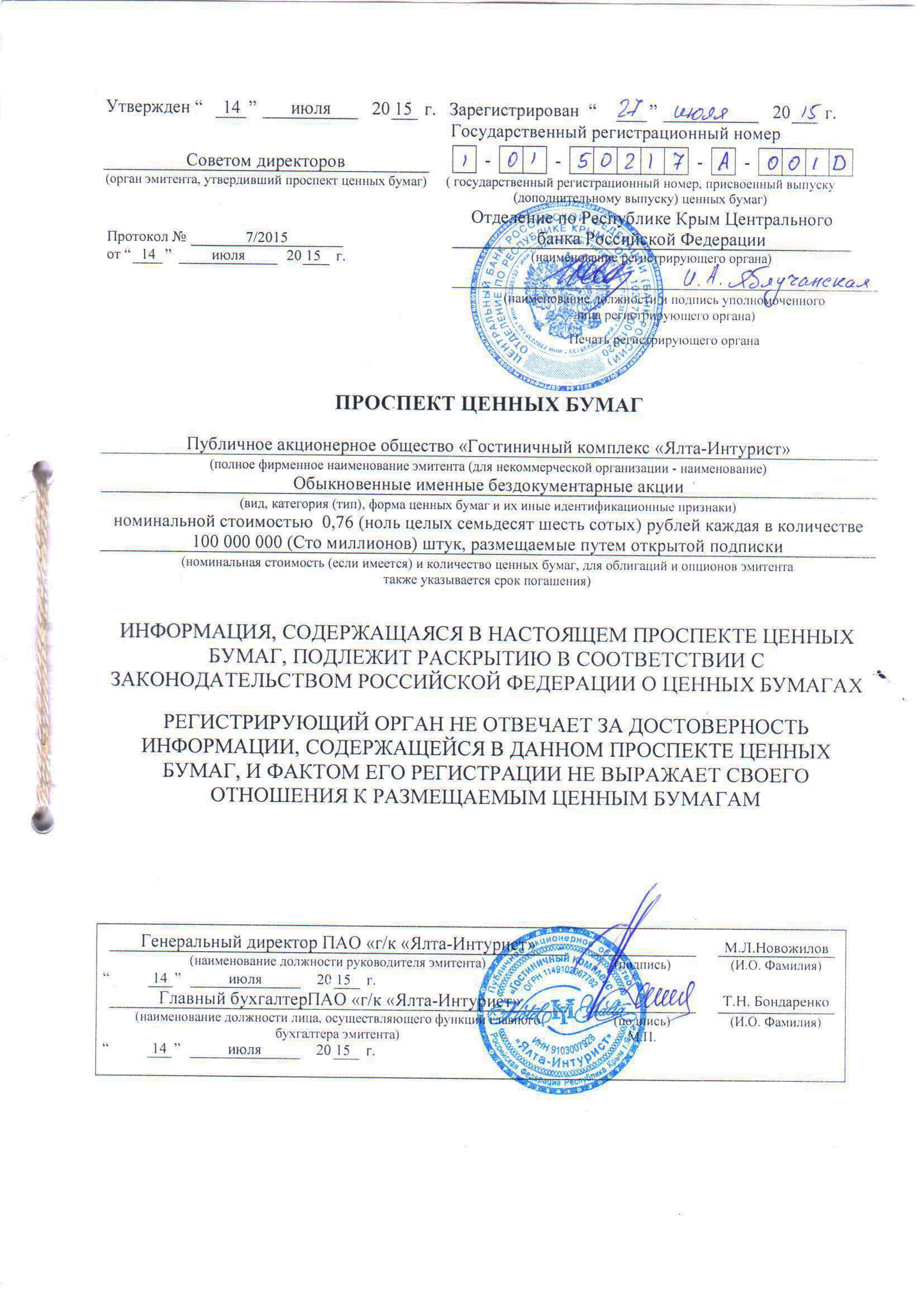 ОГЛАВЛЕНИЕВведение	6раздел I. сведения о банковских счетах, об аудиторе (аудиторской организации), оценщике и о финансовом консультанте эмитента, а также об иных лицах, подписавших проспект ценных бумаг	101.1. Сведения о банковских счетах эмитента	101.2. Сведения об аудиторе (аудиторской организации) эмитента	101.3. Сведения об оценщике эмитента	151.4. Сведения о консультантах эмитента	151.5. Сведения об иных лицах, подписавших проспект ценных бумаг	15раздел II.основная информация о финансово-экономическом состоянии эмитента	162.1. показатели финансово-экономической деятельности эмитента	162.2. рыночная капитализация эмитента	172.3.обязательства эмитента	17          2.3.1. Заемные средства и кредиторская задолженность…………………………………………………………….17          2.3.2. Кредитная история эмитента…………………………………………………………………………………...19          2.3.3. Обязательства эмитента из предоставленного им обеспечения……………………………………………...29          2.3.4. Прочие обязательства эмитента………………………………………………………………………………..292.4. цели эмиссии и направления использования средств, полученных в результате размещения эмиссионных ценных бумаг	29    2.5. Риски, связанные с приобретением размещаемых эмиссионных ценных бумаг…………….29          2.5.1. Отраслевые риски……………………………………………………………………………………………….29          2.5.2. Страновые и региональные риски……………………………………………………………………………...30          2.5.3. Финансовые риски………………………………………………………………………………………………31          2.5.4. Правовые риски………………………………………………………………………………………………….32          2.5.5. Риск потери деловой репутации (репутационный риск)……………………………………………………...32          2.5.6. Стратегический риск…………………………………………………………………………………………….32          2.5.7. Риски, связанные с деятельностью эмитента………………………………………………………………….33          2.5.8. Банковские риски………………………………………………………………………………………………..33раздел III. подробная  информация об эмитенте	343.1. история создания и развитие эмитента	34         3.1.1. Данные о фирменном наименовании (наименовании) эмитента……………………………………………..34         3.1.2. Сведения о государственной регистрации эмитента…………………………………………………………..35         3.1.3. Сведения о создании и развитии эмитента……………………………………………………………………..35         3.1.4. Контактная информация…………………………………………………………………………………………35         3.1.5. Идентификационный номер налогоплательщика……………………………………………………………...36         3.1.6. Филиалы и представительства эмитента……………………………………………………………………….363.2. основная хозяйственная деятельность эмитента	36         3.2.1. Основные виды экономической деятельности эмитента……………………………………………………...36         3.2.2. Основная хозяйственная деятельность эмитента………………………………………………………………36         3.2.3. Материалы, товары (сырье) и поставщики эмитента………………………………………………………….37         3.2.4. Рынки сбыта продукции (работ, услуг) эмитента……………………………………………………………...38         3.2.5. Сведения о наличии у эмитента разрешений (лицензий) или допусков к отдельным видам работ………..38         3.2.6. Сведения о деятельности отдельных категорий эмитентов эмиссионных ценных бумаг…………………..39         3.2.7. Дополнительные сведения об эмитентах, основной деятельностью которых является добыча полезных ископаемых……………………………………………………………………………………………………………………39         3.2.8. Дополнительные сведения об эмитентах, основной деятельностью которых является оказание услуг связи …………………………………………………………………………………………………………………………..393.3. Планы будущей деятельности эмитента	393.4. участие эмитента в банковских группах, банковских холдингах, холдингах и ассоциациях	393.5.дочерние и зависимые хозяйственные общества эмитента	393.6. СОСТАВ, СТРУКТУРА И СТОИМОСТЬ ОСНОВНЫХ СРЕДСТВ ЭМИТЕНТА, ИНФОРМАЦИЯ О ПЛАНАХ ПО ПРИОБРЕТЕНИЮ, ЗАМЕНЕ, ВЫБЫТИЮ ОСНОВНЫХ СРЕДСТВ, А ТАКЖЕ ОБО ВСЕХ ФАКТАХ ОБРЕМЕНЕНИЯ ОСНОВНЫХ СРЕДСТВ ЭМИТЕНТА……………………………………………………………………………………………………..403.7. ПОДКОНТРОЛЬНЫЕ ЭМИТЕНТУ ОРГАНИЗАЦИИ, ИМЕЮЩИЕ ДЛЯ НЕГО СУЩЕСТВЕННОЕ ЗНАЧЕНИЕ……….…42раздел IV. сведения о финансово-хозяйственной деятельности эмитента	444.1. результаты финансово-хозяйственной деятельности эмитента	444.2. ликвидность эмитента, достаточность капитала и оборотных средств	454.3. размер и структура капитала и оборотных средств эмитента	46          4.3.1. Размер и структура капитала и оборотных средств эмитента………………………………………………..46          4.3.2. Финансовые вложения эмитента……………………………………………………………………………….47          4.3.3. Нематериальные активы………………………………………………………………………………………...494.4. сведения о политике и расходах эмитента в области научно-технического развития, в отношении лицензий и патентов, новых разработок и исследований	504.5. анализ тенденций развития в сфере основной деятельности эмитента	504.6. анализ факторов и условий, влияющих на деятельность эмитента	514.7. конкуренты эмитента	52раздел V. подробные сведения о лицах, входящих в состав органов управления эмитента, органов эмитента по контролю за его финансово-хозяйственной деятельностью, и краткие сведения о сотрудникаХ (работниках) эмитента 	535.1. сведения о структуре и компетенции органов управления эмитента	535.2. информация о лицах, входящих в состав органов управления эмитента	555.3.  сведения о размере вознаграждения, льгот и (или) компенсации расходов по каждому органу управления   эмитента	625.4. сведения о структуре и компетенции органов контроля за финансово-хозяйственной деятельностью эмитента, а также об организации системы управления рисками и внутреннего контроля	625.5. Информация о лицах, входящих в состав органов контроля за финансово-хозяйственной деятельностью эмитента………………………………………………………………………………….. 63     5.6. СВЕДЕНИЯ О РАЗМЕРЕ ВОЗНАГРАЖДЕНИЯ И (ИЛИ) КОМПЕНСАЦИИ РАСХОДОВ ПО ОРГАНУ КОНТРОЛЯ ЗА ФИНАНСОВО-ХОЗЯЙСТВЕННОЙ ДЕЯТЕЛЬНОСТЬЮ ЭМИТЕНТА……………………………..65     5.7. ДАННЫЕ О ЧИСЛЕННОСТИ И ОБОБЩЕННЫЕ ДАННЫЕ О СОСТАВЕ СОТРУДНИКОВ (РАБОТНИКОВ) ЭМИТЕНТА, А ТАКЖЕ ОБ ИЗМЕНЕНИИ ЧИСЛЕННОСТИ СОТРУДНИКОВ (РАБОТНИКОВ) ЭМИТЕНТА…...65     5.8. СВЕДЕНИЯ О ЛЮБЫХ ОБЯЗАТЕЛЬСТВАХ ЭМИТЕНТА ПЕРЕД СОТРУДНИКАМИ (РАБОТНИКАМИ), КАСАЮЩИХСЯ ВОЗМОЖНОСТИ ИХ УЧАСТИЯ В УСТАВНОМ КАПИТАЛЕ ЭМИТЕНТА……………………..66РАЗДЕЛ VI. СВЕДЕНИЯ ОБ УЧАСТНИКАХ (АКЦИОНЕРАХ) ЭМИТЕНТА И О СОВЕРШЕННЫХ ЭМИТЕНТОМ СДЕЛКАХ, В СОВЕРШЕНИИ КОТОРЫХ ИМЕЛАСЬ ЗАИНТЕРЕСОВАННОСТЬ	676.1. Сведения об общем количестве акционеров (участников) эмитента	676.2. Сведения об участниках (акционерах)  эмитента, владеющих не менее чем пятью процентами его уставного капитала или не менее чем пятью процентами его обыкновенных акций, а также сведения о контролирующих их лицах, а в случае отсутствия таких лиц – об участниках (акционерах), владеющих не менее чем 20 процентами уставного капитала или не менее чем 20 процентами их обыкновенных акций таких участников (акционеров) эмитента 	676.3. Сведения о доле участия государства или муниципального образования в уставном капитале эмитента, наличии специального права («золотой акции») 	696.4. Сведения об ограничениях на участие в уставном капитале эмитента	696.5. Сведения об изменениях в составе и размере участия участников (акционеров) эмитента, владеющих не менее чем пятью процентами его уставного капитала или не менее чем пятью процентами его обыкновенных акций	696.6. Сведения о совершенных эмитентом сделках, в совершении которых имелась заинтересованность	756.7. Сведения о размере дебиторской задолженности	75Раздел VII. бухгалтерская (финансовая) отчетность эмитента и иная финансовая информация 	777.1. Годовая бухгалтерская (финансовая) отчетность эмитента	777.2. Промежуточная бухгалтерская (финансовая) отчетность эмитента	777.3. Консолидированная финансовая отчетность эмитента	777.4. Сведения об учетной политике эмитента	787.5. Сведения об общей сумме экспорта, а также о доле, которую составляет экспорт в общем объеме продаж	797.6. Сведения о существенных изменениях, произошедших в составе имущества эмитента после даты окончания последнего завершенного отчетного года.  	797.7. Сведения об участии эмитента в судебных процессах в случае, если такое участие может существенно отразиться на финансово-хозяйственной деятельности эмитента	79раздел VIII. сведения о размещаемых эмиссионных ценных бумагах, а также об объеме, о сроке, об условиях и о порядке их размещения	808.1. Вид, категория (тип) ценных бумаг	808.2. Форма ценных бумаг	808.3. Указание на обязательное централизованное хранение	808.4. Номинальная стоимость каждой ценной бумаги выпуска (дополнительного выпуска).	808.5. Количество ценных бумаг выпуска (дополнительного выпуска)	808.6. Общее количество ценных бумаг данного выпуска, размещенных ранее	808.7. Права владельца каждой ценной бумаги выпуска (дополнительного выпуска)	80     8.8. УСЛОВИЯ И ПОРЯДОК РАЗМЕЩЕНИЯ ЦЕННЫХ БУМАГ ВЫПУСКА (ДОПОЛНИТЕЛЬНОГО ВЫПУСКА)…………………………………………………………………………………………………………………...81          8.8.1. Способ размещения ценных бумаг……………………………………………………………………………..81          8.8.2. Срок размещения ценных бумаг………………………………………………………………………………..81          8.8.3. Порядок размещения ценных бумаг……………………………………………………………………………82          8.8.4. Цена (цены) или порядок определения цены размещения ценных бумаг…………………………………...88          8.8.5. Порядок осуществления преимущественного права приобретения размещаемых ценных бумаг………...88          8.8.6. Условия и порядок оплаты ценных бумаг……………………………………………………………………..92          8.8.7. Сведения о документе, содержащем фактические итоги размещения ценных бумаг, который представляется после завершения размещения ценных бумаг……………………………………………………………93     8.9. ПОРЯДОК И УСЛОВИЯ ПОГАШЕНИЯ И ВЫПЛАТЫ ДОХОДОВ ПО ОБЛИГАЦИЯМ…………………….93     8.10. СВЕДЕНИЯ О ПРИОБРЕТЕНИИ ОБЛИГАЦИЙ………………………………………………………………...93     8.11. ПОРЯДОК РАСКРЫТИЯ ЭМИТЕНТОМ ИНФОРМАЦИИ О ВЫПУСКЕ (ДОПОЛНИТЕЛЬНОМ ВЫПУСКЕ) ЦЕННЫХ БУМАГ……………………………………………………………………………………………..938.12. СВЕДЕНИЯ ОБ ОБЕСПЕЧЕНИИ ИСПОЛНЕНИЯ ОБЯЗАТЕЛЬСТВ ПО ОБЛИГАЦИЯМ ВЫПУСКА (ДОПОЛНИТЕЛЬНОГО ВЫПУСКА)……………………………………………………………………………………...99     8.13. СВЕДЕНИЯ О ПРЕДСТАВИТЕЛЕ ВЛАДЕЛЬЦЕВ ОБЛИГАЦИЙ…………………………………………….99     8.14. СВЕДЕНИЯ ОБ ОТНЕСЕНИИ ПРИОБРЕТЕНИЯ ОБЛИГАЦИЙ К КАТЕГОРИИ ИНВЕСТИЦИЙ С ПОВЫШЕННЫМ РИСКОМ………………………………………………………………………………………………...99     8.15. ДОПОЛНИТЕЛЬНЫЕ СВЕДЕНИЯ О РАЗМЕЩАЕМЫХ РОССИЙСКИХ ДЕПОЗИТАРНЫХ РАСПИСКАХ…………………………………………………..……………………………………………………………………………..99     8.16. НАЛИЧИЕ ОГРАНИЧЕНИЙ НА ПРИОБРЕТЕНИЕ И ОБРАЩЕНИЕ РАЗМЕЩАЕМЫХ ЭМИССИОННЫХ ЦЕННЫХ БУМАГ…………………………………………………………………………………………………………...99     8.17. СВЕДЕНИЯ О ДИНАМИКЕ ИЗМЕНЕНИЯ ЦЕН НА ЭМИССИОННЫЕ ЦЕННЫЕ БУМАГИ ЭМИТЕНТА………………………………………………………………………………………………………………….100     8.18. СВЕДЕНИЯ ОБ ОРГАНИЗАТОРАХ ТОРГОВЛИ, НА КОТОРЫХ ПРЕДПОЛАГАЕТСЯ РАЗМЕЩЕНИЕ И (ИЛИ) ОБРАЩЕНИЕ РАЗМЕЩАЕМЫХ ЭМИССИОННЫХ ЦЕННЫХ  БУМАГ…………………………………….100     8.19. ИНЫЕ СВЕДЕНИЯ О РАЗМЕЩАЕМЫХ ЦЕННЫХ БУМАГАХ……………………………………………..100РАЗДЕЛ IX. ДОПОЛНИТЕЛЬНЫЕ СВЕДЕНИЯ ОБ ЭМИТЕНТЕ И О РАЗМЕЩЕННЫХ ИМ  ЭМИССИОННЫХ ЦЕННЫХ БУМАГАХ	1019.1. дополнительные сведения об эмитенте	1019.1.1. Сведения о размере, структуре уставного капитала эмитента	1019.1.2. Сведения об изменении размера уставного капитала эмитента	1019.1.3. Сведения о порядке созыва и проведения собрания (заседания) высшего органа управления эмитента	1029.1.4. Сведения о коммерческих организациях, в которых эмитент владеет не менее чем пятью процентами уставного капитала либо не менее чем пятью процентами обыкновенных акций………………………………………………………………………………………………………….1059.1.5. Сведения о существенных сделках, совершенных эмитентом	1059.1.6. Сведения о кредитных рейтингах эмитента	1079.2.  Сведения о каждой категории (типе) акций эмитента	1079.3. Сведения о предыдущих выпусках ценных бумаг эмитента, за исключением акций эмитента	1089.4. Сведения о лице (лицах), предоставившем (предоставивших) обеспечение по облигациям эмитента с обеспечением, а также об обеспечении, предоставленном по облигациям эмитента с обеспечением  	1089.5. Сведения об организациях, осуществляющих учет прав на эмиссионные ценные бумаги эмитента 	1089.6. Сведения о законодательных актах, регулирующих вопросы импорта и экспорта капитала, которые могут повлиять на выплату дивидендов, процентов и других платежей нерезидентам	1089.7. Сведения об объявленных (начисленных) и о выплаченных дивидендах по акциям эмитента, а также о доходах по облигациям эмитента 	109            9.7.1. Сведения об объявленных и о выплаченных дивидендах по акциям эмитента…………………………109            9.7.2. Сведения о начисленных и выплаченных доходах по облигациям эмитента…………………………...1099.8. ИНЫЕ СВЕДЕНИЯ………………………………………………………………………………………………………………………………….109 Приложение 1………………………………………………………………………………………………………110-1581Приложение 2………………………………………………………………………………………………………152-201Приложение 3………………………………………………………………………………………………………202-231Приложение 4………………………………………………………………………………………………………232-258ВведениеА) Основные сведения об эмитенте:Полное и сокращенное фирменные наименования:Публичное акционерное общество «Гостиничный комплекс «Ялта-Интурист»ПАО «г/к «Ялта-Интурист»ИНН   9103007928ОГРН   1149102067762Место нахождения: 298600, Российская Федерация, Республика Крым, город Ялта, улица Дражинского, дом 50Дата государственной регистрации: 28 октября 2014 годаЦели создания эмитента: Извлечение прибыли за счет собственной предпринимательской деятельностиОсновные виды хозяйственной деятельности эмитента:- деятельность гостиниц с ресторанами;- деятельность санаторно-курортных учреждений;- деятельность столовых при предприятиях и учреждениях;- деятельность ресторанов и кафе;- деятельность баров;- деятельность пансионатов, домов отдыха и т.п.;- прочая деятельность по организации отдыха и развлечений, не включенная в другие группы;- деятельность спортивных объектов;- деятельность ботанических садов, зоопарков и заповедников.Б) Основные сведения о размещаемых эмитентом ценных бумагах, в отношении которых осуществляется регистрация проспекта: Вид, категория (тип) и иные идентификационные признаки ценных бумаг:акции именные обыкновенные бездокументарные.Количество размещаемых ценных бумаг:100 000 000 (Сто миллионов) штук.Номинальная стоимость: 0,76 (Ноль целых семьдесят шесть сотых)  руб.Порядок и сроки размещения:При размещении ценных бумаг предоставляется преимущественное право приобретения ценных бумаг, в том числе возможность осуществления преимущественного права приобретения ценных бумаг, предусмотренного  статьями 40 и 41 Федерального  закона «Об акционерных обществах».Дата начала размещения ценных бумаг:День, следующий за датой уведомления лиц, имеющих преимущественное право приобретения дополнительно размещаемых ценных бумаг, о возможности осуществления ими такого права, но не ранее чем через две недели после опубликования сообщения о государственной регистрации дополнительного выпуска ценных бумаг в ленте новостей и на странице в сети Интернет информационного агентства  «Интерфакс» по адресу: http://www.e-disclosure.ru/portal/company.aspx?id=34948Датой уведомления лиц, имеющих преимущественное право приобретения дополнительно размещаемых ценных бумаг о возможности осуществления ими такого права будет являться дата наступления наиболее позднего из следующих событий:- размещение уведомления о возможности осуществления преимущественного права  на сайте Общества в информационно-телекоммуникационной сети «Интернет»  -  www.yaltaintourist.ru (раздел «Раскрытие информации»);- на странице распространителя информации на рынке ценных бумаг - информационного агентства  «Интерфакс»:http://www.e-disclosure.ru/portal/company.aspx?id=34948Дата окончания размещения ценных бумаг:Датой  окончания размещения ценных бумаг является наиболее ранняя из следующих дат: -  30 (тридцатый) календарный день со следующего дня после раскрытия в соответствии с  Решением о дополнительном выпуске ценных бумаг информации об итогах осуществления преимущественного права приобретения дополнительных акций акционерами, имеющими преимущественное право приобретения дополнительных акций;- дата размещения последней  ценной бумаги дополнительного выпуска, но не позднее одного года с даты государственной регистрации  дополнительного выпуска ценных бумаг.Срок размещения ценных бумаг определяется  указанием на даты раскрытия какой-либо информации о выпуске (дополнительном выпуске) ценных бумаг.Порядок раскрытия информации:Не позднее чем через 30 (тридцать) дней после государственной регистрации дополнительного выпуска ценных бумаг эмитент уведомляет лиц, имеющих преимущественное право приобретения дополнительно размещаемых ценных бумаг, о возможности осуществления ими такого права путем размещения уведомления о возможности осуществления преимущественного права:-  на сайте Общества в информационно-телекоммуникационной сети «Интернет»  -  www.yaltaintourist.ru (раздел «Раскрытие информации»);-  на странице распространителя информации на рынке ценных бумаг – информационного агентства  «Интерфакс»:http://www.e-disclosure.ru/portal/company.aspx?id=34948Сообщение о государственной регистрации дополнительного выпуска ценных бумаг должно быть опубликовано эмитентом в следующие сроки с даты опубликования информации о государственной регистрации дополнительного выпуска ценных бумаг эмитента на странице регистрирующего органа в сети Интернет или с даты получения эмитентом письменного уведомления регистрирующего органа о государственной регистрации дополнительного выпуска ценных бумаг посредством почтовой,  факсимильной, электронной связи, вручения под подпись в зависимости от того, какая из указанных дат наступит раньше:- в ленте новостей информационного агентства «Интерфакс»  -  не позднее 1(одного) дня;- на странице распространителя информации на рынке ценных бумаг  -  информационного агентства «Интерфакс»: http://www.e-disclosure.ru/portal/company.aspx?id=34948-  не позднее 2(двух) дней;- на странице эмитента в сети Интернет: www.yaltaintourist.ru(раздел «Раскрытие информации») –не позднее 1(одного) дня.Сообщение о дате начала размещения ценных бумаг должно быть опубликовано эмитентом в следующие сроки:- в ленте новостей информационного агентства «Интерфакс»  -  не позднее чем за 1(один) день до даты начала размещения ценных бумаг;- на странице распространителя информации на рынке ценных бумаг  -   информационного агентства «Интерфакс»: http://www.e-disclosure.ru/portal/company.aspx?id=34948 -  не позднее, чем за 1 (один) день до даты начала размещения ценных бумаг;- на странице эмитента в сети Интернет: www.yaltaintourist.ru (раздел «Раскрытие информации») - не позднее чем за 1 (один)  день до даты начала размещения ценных бумаг.Сообщение о начале размещения акций раскрывается эмитентом в форме сообщения о существенном факте «Об этапах процедуры эмиссии эмиссионных ценных бумаг эмитента» в следующие сроки с даты, с которой начинается размещение акций:- в ленте новостей информационного агентства «Интерфакс»  -  не позднее 1(одного) дня;- на странице распространителя информации на рынке ценных бумаг  -  информационного агентства «Интерфакс»: http://www.e-disclosure.ru/portal/company.aspx?id=34948-  не позднее 2 (двух) дней;-  на странице эмитента в сети Интернет: (раздел «Раскрытие информации») – не позднее 2 (двух) дней с даты начала размещения ценных бумаг.Цена размещения или порядок ее определения:цена размещения ценных бумаг, в том числе для лиц, имеющих преимущественное право приобретения размещаемых ценных бумаг:  3 (три) рубля 20 копеек за одну акцию согласно решения Совета директоров ПАО «г/к «Ялта-Интурист» (Протокол № 3/2015 заседания Совета директоров Публичного акционерного общества «Гостиничный комплекс «Ялта-Интурист»  от 27 марта 2015 г.)  Облигации, а также конвертируемые ценные бумаги эмитентом не размещаются.В) Основные сведения о размещенных эмитентом ценных бумагах, в отношении которых осуществляется регистрация проспекта (в случае регистрации проспекта ценных бумаг впоследствии (после государственной регистрации отчета (представления уведомления) об итогах выпуска (дополнительного выпуска) ценных бумаг): Информация не указывается, так как регистрация проспекта ценных бумаг осуществляется одновременно с регистрацией дополнительного выпуска ценных бумаг.Г)Основные  цели  эмиссии  и  направления  использования  средств, полученных в результате размещения эмиссионных ценных бумаг, в случае если регистрация проспекта осуществляется в отношении ценных бумаг, размещаемых путем открытой или закрытой подписки: Целью эмиссии является привлечение инвестиций для развития основной деятельности эмитента. Денежные средства, полученные в результате размещения ценных бумаг будут направлены на финансирование инвестиционных проектов, рефинансирование кредитов и займов.Д) Иная информация: Публичное акционерное общество «Гостиничный комплекс «Ялта-Интурист» зарегистрировано в качестве юридического лица  28 октября 2014 года Инспекцией Федеральной налоговой службы по г. Симферополю и является правопреемником Открытого акционерного общества «Гостиничный комплекс «Ялта-Интурист» зарегистрированного 26.02.1997 г., основанного согласно Приказа Фонда имущества Автономной Республики Крым от 04.02.1997 г. № 178и на основании решения конференции арендного предприятия «Гостиница «Ялта» путем реорганизации арендного предприятия «Гостиница «Ялта» в Открытое акционерное общество «Гостиничный комплекс «Ялта-Интурист» согласно Декрету Кабинета министров Украины «О приватизации целостных имущественных комплексов государственных предприятий и их структурных подразделений, сданных в аренду» от 20.05.1993 г. № 57-93. Органами управления эмитента в соответствии с Уставом являются:Общее собрание акционеров;Совет директоров;Генеральный директор.Уставный капитал эмитента составляет 283 545 977,12 рублей и разделен на 373 086 812 обыкновенных именных акций номинальной стоимостью 0,76  рублей каждая.“Настоящий проспект ценных бумаг содержит оценки и прогнозы уполномоченных органов управления эмитента касательно будущих событий и/или действий, перспектив развития отрасли экономики, в которой эмитент осуществляет (эмитент и лицо, предоставляющее обеспечение по облигациям эмитента, осуществляют) основную деятельность, и результатов деятельности эмитента (эмитента и лица, предоставляющего обеспечение по облигациям эмитента), в том числе его (их)  планов, вероятности наступления определенных событий и совершения определенных действий. Инвесторы не должны полностью полагаться на оценки и прогнозы органов управления эмитента, так как фактические результаты деятельности эмитента (эмитента и лица, предоставляющего обеспечение по облигациям эмитента) в будущем могут отличаться от прогнозируемых результатов по многим причинам. Приобретение ценных бумаг эмитента связано с рисками, описанными в настоящем проспекте ценных бумаг”.РАЗДЕЛ I. СВЕДЕНИЯ О БАНКОВСКИХ СЧЕТАХ, ОБ АУДИТОРЕ (АУДИТОРСКОЙ ОРГАНИЗАЦИИ), ОЦЕНЩИКЕ И О ФИНАНСОВОМ КОНСУЛЬТАНТЕ ЭМИТЕНТА, А ТАКЖЕ ОБ ИНЫХ ЛИЦАХ, ПОДПИСАВШИХ ПРОСПЕКТ ЦЕННЫХ БУМАГ. Сведения о банковских счетах эмитентаПолное фирменное название: Филиал Акционерного общества «ГЕНБАНК» в городе СимферопольСокращенное фирменное наименование: Филиал АО «ГЕНБАНК» в г. Симферополь.Место нахождения: 295011, Республика Крым, г. Симферополь, ул. Севастопольская, д. 13.ИНН банка: 7750005820Номер счета: 40702810000330000165.Тип счета: расчетный.БИК: 043510110.Номер корреспондентского счета: 30101810835100000110. Полное фирменное название: Филиал «Южный» Закрытого акционерного общества Коммерческий банк «Индустриальный Сберегательный Банк».Сокращенное фирменное наименование: Филиал «Южный» ЗАО КБ «ИС Банк».Место нахождения: 295011, Республика Крым, г. Симферополь, пр-т Кирова, д. 29 / ул. Ленина, д. 1.ИНН банка: 7744001673.Номер счета: 40702810000000000010.Тип счета: расчетный.БИК: 043510111.Номер корреспондентского счета: 30101810135100000111.Полное фирменное название: РОССИЙСКИЙ НАЦИОНАЛЬНЫЙ КОММЕРЧЕСКИЙ БАНК (Открытое акционерное общество). Сокращенное фирменное наименование: РНКБ (ОАО).Место нахождения: 127030, г. Москва, ул. Краснопролетарская, д. 9, стр. 5.ИНН банка: 7701105460.Номер счета: 40702810940010000126.Тип счета: расчетный.БИК: 044525607.Номер корреспондентского счета: 30101810400000000607.Иные счета отсутствуют.Эмитент не является кредитной организацией.1.2. Сведения об аудиторе (аудиторской организации) эмитента:Полное фирменное наименование: Частное предприятие «Аудиторская фирма «АМБ-АУДИТ», наименование на украинском языке: Приватне підприємство «Аудиторська фірма «АМБ-АУДИТ».Сокращенное фирменное наименование: ЧП «Аудиторская фирма «АМБ-АУДИТ», наименование на украинском языке: ПП «Аудиторська фірма «АМБ-АУДИТ».Место нахождения: 95050, АРК, г. Симферополь, ул. Вилар, д.4, оф.203.ИНН: отсутствует.ОГРН: отсутствует3.Тел.: (0652) 534-162.end_of_the_skype_highlightingФакс: (0652) 534-162.end_of_the_skype_highlightingАдрес электронной почты: информация отсутствует.Полное наименование саморегулируемой организации аудиторов, членом которой является(являлся) аудитор (аудиторская организация) эмитента: сведения отсутствуют.Место нахождения саморегулируемой организации: сведения отсутствуют.Отчетный год (годы) из числа последних трех завершенных отчетный лет или иной отчетный период, за который (за которые) аудитором (аудиторской организацией) проводилась независимая проверка отчетности эмитента:Отчетный год: 2012 год.Вид бухгалтерской (финансовой) отчетности эмитента, в отношении которой аудитором (аудиторской организацией) проводилась независимая проверка (бухгалтерская (финансовая) отчетность, консолидированная финансовая отчетность): годовая бухгалтерская отчетность за 2012 год.Факторы, которые могут оказать влияние на независимость аудитора (аудиторской организации) от эмитента, в том числе информация о наличии существенных интересов, связывающих аудитора (лиц занимающих должности в органах управления и органах контроля за финансово–хозяйственной деятельностью аудиторской организации) с эмитентом (лицами занимающими должности в органах управления и органах контроля за финансово-хозяйственной деятельностью эмитента):Наличие долей участия аудитора (лиц занимающих должности в органах управления и органах контроля за финансово–хозяйственной деятельностью аудиторской организации) в уставном капитале эмитента: указанные доли отсутствуют. Предоставление эмитентом заемных средств аудитору (лицам, занимающим должности в органах управления и органах контроля за финансово–хозяйственной деятельностью аудиторской организации): не предоставлялись.Наличие тесных деловых взаимоотношений (участие в продвижении продукции (услуг) эмитента, участие в совместной предпринимательской деятельности и т.д.), а также родственных связей: таких взаимоотношений и родственных связей нет.Сведения о лицах, занимающих должности в органах управления и (или) органах контроля за финансово-хозяйственной деятельностью эмитента, которые одновременно занимают должности в органах управления и (или) органах контроля за финансово-хозяйственной деятельностью аудиторской организации: таких лиц нет.Меры, предпринятые эмитентом и аудитором (аудиторской организацией) для снижения влияния указанных факторов:Основной мерой, предпринятой эмитентом и аудитором (аудиторской организацией) для снижения зависимости друг от друга, является процесс тщательного рассмотрения кандидатуры аудитора (аудиторской организации) на предмет его независимости от эмитента. Аудитор (аудиторская организация) является полностью независимым от органов управления эмитента в соответствии с требованиями статьи 20 Закона Украины «Об аудиторской деятельности», размер вознаграждения аудитора (аудиторской организации) не ставился в зависимость от результатов проведенных проверок.Порядок выбора аудитора (аудиторской организации) эмитента:В соответствии с Уставом эмитента, утверждение аудитора Общества относится к компетенции Наблюдательного совета (пп. 10.6.9 п. 10.6. Устава).Процедура тендера, связанного с выбором аудитора (аудиторской организации), отсутствует. Информация о работах, проводимых аудитором (аудиторской организацией) в рамках специальных аудиторских заданий: такие работы аудитором не проводились.Порядок определения размера вознаграждения аудитора (аудиторской организации): размер оплаты услуг аудитора (аудиторской организации) эмитента определяется Наблюдательным советом (пп. 10.6.9 п. 10.6. Устава).Фактический размер вознаграждения, выплаченного эмитентом аудитору (аудиторской организации) по итогам последнего завершенного отчетного года, за который аудитором проводилась независимая проверка годовой  бухгалтерской (финансовой) отчетности и (или) годовой консолидированной финансовой отчетности эмитента:Фактический размер вознаграждения, выплаченного эмитентом аудитору по итогам 2012 года, составил 195 000 (Сто девяносто пять тысяч) рублей;Наличие отсроченных и просроченных платежей за оказанные аудитором (аудиторской организацией) услуги: отсроченные и просроченные платежи отсутствуют.Полное фирменное наименование: Общество с ограниченной ответственностью Аудиторская фирма «Глобус-Аудит», наименование на украинском языке: Товариство з обмеженою відповідальністю Аудиторська фірма «Глобус-Аудит»..Сокращенное фирменное наименование: ООО Аудиторская фирма «Глобус-Аудит», сокращенное наименование на украинском языке: ТОВ Аудиторська фірма «Глобус-Аудит».Место нахождения: 95013, АРК, г. Симферополь, ул. Д.Улянова, 1-А.ИНН: отсутствует.ОГРН: отсутствует..Тел.: (0652) 248-654.end_of_the_skype_highlightingФакс: (0652) 248-654.end_of_the_skype_highlightingАдрес электронной почты: audit@globus.crimea.ua.Полное наименование саморегулируемой организации аудиторов, членом которой является(являлся) аудитор (аудиторская организация) эмитента: сведения отсутствуют.Место нахождения саморегулируемой организации: сведения отсутствуют.Отчетный год (годы) из числа последних трех завершенных отчетный лет или иной отчетный период, за который (за которые) аудитором (аудиторской организацией) проводилась независимая проверка отчетности эмитента:Отчетный год: 2013 год.Вид бухгалтерской (финансовой) отчетности эмитента, в отношении которой аудитором (аудиторской организацией) проводилась независимая проверка (бухгалтерская (финансовая) отчетность, консолидированная финансовая отчетность): годовая бухгалтерская (финансовая) отчетность эмитента за 2013 год..Факторы, которые могут оказать влияние на независимость аудитора (аудиторской организации) от эмитента, в том числе информация о наличии существенных интересов, связывающих аудитора (лиц занимающих должности в органах управления и органах контроля за финансово–хозяйственной деятельностью аудиторской организации) с эмитентом (лицами занимающими должности в органах управления и органах контроля за финансово-хозяйственной деятельностью эмитента):Наличие долей участия аудитора (лиц занимающих должности в органах управления и органах контроля за финансово–хозяйственной деятельностью аудиторской организации) в уставном капитале эмитента: указанные доли отсутствуют. Предоставление эмитентом заемных средств аудитору (лицам, занимающим должности в органах управления и органах контроля за финансово–хозяйственной деятельностью аудиторской организации): не предоставлялись.Наличие тесных деловых взаимоотношений (участие в продвижении продукции (услуг) эмитента, участие в совместной предпринимательской деятельности и т.д.), а также родственных связей: таких взаимоотношений и родственных связей нет.Сведения о лицах, занимающих должности в органах управления и (или) органах контроля за финансово-хозяйственной деятельностью эмитента, которые одновременно занимают должности в органах управления и (или) органах контроля за финансово-хозяйственной деятельностью аудиторской организации: таких лиц нет.Меры, предпринятые эмитентом и аудитором (аудиторской организацией) для снижения влияния указанных факторов:Основной мерой, предпринятой эмитентом и аудитором (аудиторской организацией) для снижения зависимости друг от друга, является процесс тщательного рассмотрения кандидатуры аудитора (аудиторской организации) на предмет его независимости от эмитента. Аудитор (аудиторская организация) является полностью независимым от органов управления эмитента в соответствии с требованиями статьи 20 Закона Украины «Об аудиторской деятельности» размер вознаграждения аудитора (аудиторской организации) не ставился в зависимость от результатов проведенных проверок.Порядок выбора аудитора (аудиторской организации) эмитента:В соответствии с Уставом эмитента, утверждение аудитора Общества относится к компетенции Наблюдательного совета (пп. 10.6.9 п. 10.6. Устава).Процедура тендера, связанного с выбором аудитора (аудиторской организации), отсутствует. Информация о работах, проводимых аудитором (аудиторской организацией) в рамках специальных аудиторских заданий: такие работы аудитором не проводились.Порядок определения размера вознаграждения аудитора (аудиторской организации): размер оплаты услуг аудитора (аудиторской организации) эмитента определяется Советом директоров (пп. 10.6.9 п. 10.6. Устава).Фактический размер вознаграждения, выплаченного эмитентом аудитору (аудиторской организации) по итогам последнего завершенного отчетного года, за который аудитором проводилась независимая проверка годовой  бухгалтерской (финансовой) отчетности и (или) годовой консолидированной финансовой отчетности эмитента:Фактический размер вознаграждения, выплаченного эмитентом аудитору по итогам 2013 года, составил 144 900 (Сто сорок четыре тысяч девятьсот) рублей;Наличие отсроченных и просроченных платежей за оказанные аудитором (аудиторской организацией) услуги: отсроченные и просроченные платежи отсутствуют.Полное фирменное наименование: Общество с ограниченной ответственностью «Аудиторская фирма «Крымская аудиторская служба».Сокращенное фирменное наименование: ООО «АФ «Крымская аудиторская служба».Место нахождения: 295021, Республика Крым, г. Симферополь, ул. Данилова, д. 43.ИНН: 9102037790.ОГРН: 1149102070413.Тел.: (03652) 44-49-92.end_of_the_skype_highlightingФакс: (03652) 44-49-92.end_of_the_skype_highlightingАдрес электронной почты: информация отсутствует.Полное наименование саморегулируемой организации аудиторов, членом которой является(являлся) аудитор (аудиторская организация) эмитента: Саморегулируемая организация аудиторов Некоммерческое партнерство «Российская Коллегия аудиторов».Место нахождения саморегулируемой организации: 115172, г. Москва, 2-й Горчарный переулок, д. 3, стр. 1.Отчетный год (годы) из числа последних трех завершенных отчетный лет или иной отчетный период, за который (за которые) аудитором (аудиторской организацией) проводилась независимая проверка отчетности эмитента:Отчетный год: 2014 год, 1 квартал 2015 года.Вид бухгалтерской (финансовой) отчетности эмитента, в отношении которой аудитором (аудиторской организацией) проводилась независимая проверка (бухгалтерская (финансовая) отчетность, консолидированная финансовая отчетность): годовая бухгалтерская отчетность за 2014 год; промежуточная бухгалтерская отчетность за 1 квартал 2015 года.Факторы, которые могут оказать влияние на независимость аудитора (аудиторской организации) от эмитента, в том числе информация о наличии существенных интересов, связывающих аудитора (лиц занимающих должности в органах управления и органах контроля за финансово–хозяйственной деятельностью аудиторской организации) с эмитентом (лицами занимающими должности в органах управления и органах контроля за финансово-хозяйственной деятельностью эмитента):Наличие долей участия аудитора (лиц занимающих должности в органах управления и органах контроля за финансово–хозяйственной деятельностью аудиторской организации) в уставном капитале эмитента: указанные доли отсутствуют. Предоставление эмитентом заемных средств аудитору (лицам, занимающим должности в органах управления и органах контроля за финансово–хозяйственной деятельностью аудиторской организации): не предоставлялись.Наличие тесных деловых взаимоотношений (участие в продвижении продукции (услуг) эмитента, участие в совместной предпринимательской деятельности и т.д.), а также родственных связей: таких взаимоотношений и родственных связей нет.Сведения о лицах, занимающих должности в органах управления и (или) органах контроля за финансово-хозяйственной деятельностью эмитента, которые одновременно занимают должности в органах управления и (или) органах контроля за финансово-хозяйственной деятельностью аудиторской организации: таких лиц нет.Меры, предпринятые эмитентом и аудитором (аудиторской организацией) для снижения влияния указанных факторов:Основной мерой, предпринятой эмитентом и аудитором (аудиторской организацией) для снижения зависимости друг от друга, является процесс тщательного рассмотрения кандидатуры аудитора (аудиторской организации) на предмет его независимости от эмитента. Аудитор (аудиторская организация) является полностью независимым от органов управления эмитента в соответствии с требованиями статьи 8 Федерального закона «Об аудиторской деятельности», размер вознаграждения аудитора (аудиторской организации) не ставился в зависимость от результатов проведенных проверок.Порядок выбора аудитора (аудиторской организации) эмитента:В соответствии с Уставом эмитента, утверждение аудитора Общества относится к компетенции Общего собрания акционеров (пп. 8 п. 10.2.Устава).Процедура тендера, связанного с выбором аудитора (аудиторской организации), отсутствует. Утверждение аудитора входит в повестку дня годового общего собрания акционеров. Кандидатура аудитора для утверждения на общем собрании акционеров выдвигается Советом директоров в рамках решения вопросов, связанных с подготовкой и проведением годового общего собрания акционеров.  Информация о работах, проводимых аудитором (аудиторской организацией) в рамках специальных аудиторских заданий: такие работы аудитором не проводились.Порядок определения размера вознаграждения аудитора (аудиторской организации): размер оплаты услуг аудитора (аудиторской организации) эмитента определяется Советом директоров (пп. 9 п.15.1.Устава).Фактический размер вознаграждения, выплаченного эмитентом аудитору (аудиторской организации) по итогам последнего завершенного отчетного года, за который аудитором проводилась независимая проверка годовой  бухгалтерской (финансовой) отчетности и (или) годовой консолидированной финансовой отчетности эмитента:Фактический размер вознаграждения, выплаченного эмитентом аудитору по итогам 2014 года, составил 150 000 (Сто пятьдесят тысяч) рублей;Наличие отсроченных и просроченных платежей за оказанные аудитором (аудиторской организацией) услуги: отсроченные и просроченные платежи отсутствуют.1.3. Сведения об оценщике эмитентаОценщик не привлекался эмитентом для определения рыночной стоимости:- размещаемых ценных бумаг;- имущества, которым могут оплачиваться размещаемые ценные бумаги;- имущества, являющегося предметом залога по облигациям эмитента с залоговым обеспечением;- имущества, являющегося предметом крупных сделок, иных сделок, на совершение которых в соответствии с уставом эмитента распространяется порядок одобрения крупных сделок, а также сделок, в совершении которых имеется заинтересованность, при условии, что с даты проведения оценки не прошло более 12 месяцев;а также для оказания иных услуг по оценке, связанных с осуществлением эмиссии ценных бумаг, информация о которых раскрывается в проспекте ценных бумаг.Неденежная форма оплаты размещаемых ценных бумаг не предусмотрена.Эмиссия облигаций эмитентом не осуществляется.Эмитент не является акционерным инвестиционным фондом.1.4. Сведения о консультантах эмитентаФинансовый консультант на рынке ценных бумаг, а также иные лица, оказывающие эмитенту консультационные услуги, связанные с осуществлением эмиссии ценных бумаг и подписавшие проспект ценных бумаг, отсутствуют.Иные консультанты эмитента, раскрытие сведений о которых является существенным для принятия решения о приобретении ценных бумаг эмитента, отсутствуют.1.5. Сведения об иных лицах, подписавших проспект ценных бумаг:ФИО: Бондаренко Татьяна Николаевна, 1959 года рождения.Сведения об основном месте работы: Публичное акционерное общество «Гостиничный комплекс «Ялта-Интурист».Занимаемая должность: главный бухгалтер. РАЗДЕЛ II. ОСНОВНАЯ ИНФОРМАЦИЯ О ФИНАНСОВО-ЭКОНОМИЧЕСКОМ СОСТОЯНИИ ЭМИТЕНТА.2.1. Показатели финансово-экономической деятельности эмитента.Эмитент не является кредитной организацией. Анализ финансово-экономической деятельности эмитента на основе экономического анализа динамики приведенных показателей: В 2013 году наблюдается незначительный  рост показателя отношения размера задолженности к собственному капиталу по сравнению с данными за 2012 год. В 2014 году этот же показатель увеличился  по сравнению с 2013 годом с 0,5 до 2,6 за счет значительного роста суммы краткосрочных обязательств эмитента.  В 2015 году наблюдается  рост показателя отношения размера задолженности к собственному капиталу.  Такой рост обусловлен ростом суммы краткосрочных обязательств эмитента при незначительном уменьшении величины капитала и резервов. В 2015 году величина краткосрочных обязательств эмитента увеличилась на 60 %, что приводит к увеличению рассматриваемого показателя на 42% по сравнению с данными за 2014 год. По итогам 1 квартала 2015 года в связи с ростом суммы кредиторской задолженности рассматриваемый показатель  возрастает и достигает значения 3,7.Показатель отношения размера долгосрочной задолженности к сумме долгосрочной задолженности и собственного капитала за указанные периоды изменился незначительно.В связи с убыточностью предприятия показатель степени покрытия долгов текущими доходами (прибылью) не рассчитывается.На протяжении всего срока существования эмитент не имеет просроченной задолженности, что говорит о платежной дисциплине эмитента и его устойчивом финансовом положении.Эмитент не является кредитной организацией. 2.2. Рыночная капитализация эмитента.Обыкновенные акции эмитента не  допущены к организованным торгам.2.3. Обязательства эмитента.2.3.1. Заемные средства и кредиторская задолженность.   Общая сумма заемных средств на 31.12.2010 г. составляет 230 749 462 рублей.Просроченная задолженность по заемным средствам на 31.12.2010 г. отсутствует.Общая сумма заемных средств на 31.12.2011 г. составляет 104 145 000 рублей.Просроченная задолженность по заемным средствам на 31.12.2011 г. отсутствует.Общая сумма заемных средств на 31.12.2012 г. составляет 0 (ноль) рублей.Просроченная задолженность по заемным средствам на 31.12.2012 г. отсутствует.Общая сумма заемных средств на 31.12.2013 г. составляет 77 611 890 рублей.Просроченная задолженность по заемным средствам на 31.12.2013 г. отсутствует.Общая сумма заемных средств на 31.12.2014 г. составляет 990 092 000 рублей.Просроченная задолженность по заемным средствам на 31.12.2014 г. отсутствует.Эмитент не является кредитной организацией. Общая сумма кредиторской задолженности эмитента по состоянию на 31.12.2010 г. составляет 34 617 000  рублей.Просроченная кредиторская задолженность на 31.12.2010 г.  отсутствует.Общая сумма кредиторской задолженности эмитента по состоянию на 31.12.2011 г. составляет 50 112 000 рублей.Просроченная кредиторская задолженность на 31.12.2011 г.  отсутствует.Общая сумма кредиторской задолженности эмитента по состоянию на 31.12.2012 г. составляет 26 826 000 рублей.Просроченная кредиторская задолженность на 31.12.2012 г.  отсутствует.Общая сумма кредиторской задолженности эмитента по состоянию на 31.12.2013 г. составляет 108 243 000 рублей.Просроченная кредиторская задолженность на 31.12.2013 г.  отсутствует.Общая сумма кредиторской задолженности эмитента по состоянию на 31.12.2014 г. составляет 221 412 063 рублей.Просроченная кредиторская задолженность на 31.12.2014 г.  отсутствует.Эмитент не является кредитной организацией. Просроченная кредиторская задолженность отсутствует.Кредиторы, на долю которых приходится не менее 10 процентов от общей суммы кредиторской задолженности или не менее 10 процентов от общего размера заемных (долгосрочных и краткосрочных) средств, за последний завершенный отчетный период до даты утверждения проспекта ценных бумаг отсутствуют. 2.3.2. Кредитная история эмитента.Иных действовавших кредитных договоров и (или) договоров займа, сумма основного долга по которым составляет 5 и более процентов балансовой стоимости активов эмитента,  нет.Иных кредитных договоров и (или) договоров займа, которые эмитент считает для себя существенными,  нет. 2.3.3. Обязательства эмитента из предоставленного им обеспечения.До даты утверждения проспекта ценных бумаг отсутствуют обязательства эмитента из предоставленного им обеспечения и обязательства третьих лиц, по которым эмитент предоставил третьим лицам обеспечение, в том числе в форме залога или поручительства.Эмитент не является кредитной или страховой организацией.2.3.4. Прочие обязательства эмитента        Соглашения эмитента, включая срочные сделки, не отраженные в его бухгалтерской отчетности, которые могут существенным образом отразиться на финансовом состоянии эмитента, его ликвидности, источниках финансирования и условиях их использования, результатах деятельности и расходах, отсутствуют. 2.4. Цели эмиссии и направления использования средств, полученных в результате размещения эмиссионных ценных бумаг.Целью эмиссии является привлечение инвестиций для развития основной деятельности эмитента. Денежные средства, полученные в результате размещения ценных бумаг будут направлены на финансирование инвестиционных проектов, рефинансирование кредитов и займов.Ценные бумаги эмитента не размещаются с целью финансирования определенной сделки (взаимосвязанных сделок) или иной операции.Заимствования государственным или муниципальным  унитарным предприятием не осуществляются.2.5. Риски, связанные с приобретением размещаемых эмиссионных ценных бумаг.Политика эмитента в области управления рисками: основным способом управления рисками является диверсификация - предложение новых видов услуг, работа со многими клиентами и поставщиками.В случае возникновения одного или нескольких перечисленных ниже рисков, эмитент предпримет все возможные меры по ограничению их негативного влияния. Эмитент не может гарантировать, что действия, направленные на преодоление возникших негативных изменений, приведут к существенному изменению ситуации, поскольку абсолютное большинство приведенных рисков находится вне контроля эмитента.2.5.1. Отраслевые рискиЭмитент осуществляет деятельность по оказанию гостиничных услуг. Возможное ухудшение ситуации в отрасли эмитента может быть связано с общим экономическим ухудшением в стране. Этот фактор может привести к снижению объёма продаж относительно запланированного и как следствие отсутствию возможности исполнения обязательств по ценным бумагам. Наиболее значимым возможным изменением в отрасли, по мнению эмитента, является снижение покупательской способности и, как следствие, спроса на услуги эмитента. С целью уменьшения данного фактора, эмитент предполагает направить свои действия на расширение клиентской базы и оптимизацию расходов. Рисков неисполнения обязательств по долговым ценным бумагам у эмитента нет, так как долговые ценные бумаги не выпускались. Изменения на внешнем рынке не окажут влияния на деятельность эмитента, так как он не осуществляет деятельности на внешнем рынке. В настоящее время эмитент не предполагает серьезных изменений в отрасли.На внутреннем рынке существует риск роста стоимости товаров и услуг, используемых эмитентом. Возможные действия эмитента в случае наступления указанных рисков – оптимизация расходов, поиск альтернативных поставщиков. Рост стоимости товаров и услуг, используемых эмитентом, может привести к сокращению доходов и, как следствие, отсутствию у эмитента возможности исполнения обязательств перед владельцами акций эмитента. Указанные риски оцениваются эмитентом как минимальные. Рисков неисполнения обязательств по долговым ценным бумагам у эмитента нет, так как долговые ценные бумаги эмитентом не выпускались. На внешнем рынке существует риск роста стоимости товарови услуг, используемых эмитентом. Возможные действия эмитента в случае наступления указанных рисков – оптимизация расходов, поиск альтернативных поставщиков. Рост стоимости товаров и услуг, используемых эмитентом, может привести к сокращению доходов и, как следствие, отсутствию у эмитента возможности исполнения обязательств перед владельцами акций эмитента. Указанные риски оцениваются эмитентом как средние. Рисков неисполнения обязательств по долговым ценным бумагам у эмитента нет, так как долговые ценные бумаги эмитентом не выпускались. В зависимости от величины спроса на услуги эмитента, объема предложения услугэмитента, изменения цен на товары и услуги, используемые эмитентом в его деятельности, а также ценовой политики конкурентов существует риск изменения цен на услуги эмитента. Эмитент будет изменять стоимость своих услуг на внутреннем рынке в соответствии со сложившейся на рынке конъюнктурой, исходя из экономической целесообразности и во избежание отрицательного влияния изменения цен на деятельность эмитента. Риски, связанные с возможным изменением цен на услуги эмитента на внутреннем рынке, не являются существенными и не окажут влияния на деятельность эмитента и на исполнение обязательств по ценным бумагам.  Эмитент не осуществляет внешнеэкономическую деятельность, весь объем реализации приходится на внутренний рынок, в связи с чем рисков, связанных с возможным изменением цен на услуги эмитента, на внешних рынках нет. Рисков неисполнения обязательств по долговым ценным бумагам у эмитента нет, так как долговые ценные бумаги эмитентом не выпускались. 2.5.2. Страновые и региональные риски.Эмитент является компанией, зарегистрированной в Российской Федерации (Республика Крым, г. Ялта). Основную деятельность эмитент также осуществляет на территории Российской Федерации в Крымском федеральном округе. В связи с этим существенное влияние на деятельность эмитента оказывают как общие изменения в государстве, так и развитие г. Ялты и всего  Крымского федерального округа.Экономика Российской Федерации тесно связана с экономическими процессами, происходящими в мире. Для России, чья экономика ориентирована на сырьевой экспорт, существует угроза кризисного поражения национального хозяйства из-за снижения цен на энергоносители (нефть, газ), что может привести к снижению объема иностранных инвестиций в Россию и оказать отрицательное воздействие на российскую экономику. Указанные экономические процессы не могут не отразиться на экономическом состоянии отдельных регионов, в том числе Крымского федерального округа. Эти события могут ограничить доступ эмитента к капиталу и оказать неблагоприятное воздействие на покупательскую способность потребителей услуг эмитента. Нельзя исключить возможность обострения общественных противоречий, усиления инфляции, иных негативных макроэкономических тенденций.Данные проблемы имеют глобальные масштабы, повлиять на них силами эмитента не представляется возможным.В случае отрицательного влияния изменения ситуации в стране и регионе на деятельность  компании эмитент предполагает осуществить все действия, направленные на снижение влияния таких изменений на свою деятельность.В случае неблагоприятного развития ситуации в стране и в регионе эмитент планирует:оптимизировать структуру затрат,провести сокращение расходов предприятия, в том числе возможно сокращение и пересмотр инвестиционной программы,изменить порядок работы с потребителями с целью максимизации доходов предприятия.Риски, связанные с возможными военными конфликтами, введением чрезвычайного положения, забастовками в России и в Крымском федеральном округе в частности эмитент оценивает как минимальные.Риски, связанные с географическими особенностями страны и региона, в котором эмитент осуществляет основную деятельность, в том числе с повышенной опасностью стихийных бедствий, возможным прекращением транспортного сообщения в связи с удаленностью или труднодоступностью: отсутствуют.2.5.3. Финансовые рискиЭмитент подвержен рискам, связанным с изменением процентных ставок, курса обмена иностранных валют. Эмитент в своей деятельности использует и планирует использовать в дальнейшем заемные средства. В случае увеличения процентных ставок возрастут затраты по обслуживанию заемных средств. Ослабление курса российского рубля приводит к росту себестоимости эмитента.В случае отрицательного влияния изменения процентных ставок на деятельность эмитент планирует предпринять следующие действия:проводить жесткую политику снижения затрат;пересмотреть источники внешнего финансирования, осуществить поиск финансирования в регионах и у финансовых институтов с устраивающей эмитента процентной ставкой;произвести поиск и увеличить количество поставщиков, работающих с отсрочкой платежа, и за счет них заместить заемное финансирование оборотного капитала.Эмитент подвержен изменению валютного курса. Изменение валютного курса влияет на стоимость сырья и себестоимость продукции в краткосрочном периоде. В случае отрицательного влияния изменения валютного курса на свою деятельность эмитент планирует найти новых альтернативных поставщиков, а также увеличить цены оказываемые услуги и снизить влияние роста себестоимости.Российская экономика характеризуется в целом высоким уровнем инфляции. Часть расходов Общества зависит от общего уровня цен в России. Влияние инфляции на деятельность компании может быть достаточно существенным. Инфляция может оказать неблагоприятное влияние на финансовое состояние эмитента, рост инфляции может привести к невозможности осуществления выплат по ценным бумагам эмитента. Негативное влияние инфляции на деятельность эмитента действует в направлении удорожания услуг эмитента.При росте инфляции эмитент планирует уделить особое внимание повышению оборачиваемости оборотных активов. Влияние инфляционных факторов на финансовую устойчивость эмитента прогнозируется при составлении финансовых планов компании. Критическим для предприятия является уровень инфляции, превышающий 15% в год, однако вероятность повышения инфляции до 15% оценивается как минимальная.В случае неблагоприятного изменения общих показателей инфляции эмитент планирует предпринять следующие действия:увеличить в активах эмитента долю краткосрочных финансовых инструментов;провести мероприятия по сокращению внутренних издержек;пересмотреть программы капиталовложений и заимствований, структуру финансирования;принять меры по повышению оборачиваемости дебиторской задолженности;сосредоточиться на более прибыльных видах деятельности;повысить цены на реализуемые услуги.Наиболее подвержены изменению в результате влияния указанных финансовых рисков (изменение процентных ставок, валютные риски, рост инфляции) следующие показатели финансовой отчетности:кредиторская задолженность (увеличение сроков возврата);денежные средства (уменьшение свободных денежных средств);себестоимость (рост);прибыль от основной деятельности (сокращение).В настоящее время указанные риски и возможность их возникновения оцениваются эмитентом как минимальные.2.5.4. Правовые рискиПравовые риски на внешнем рынке не имеют места, так как эмитент не осуществляет деятельности на внешнем рынке.Риски, связанные с изменением валютного регулирования, у эмитента отсутствуют, так как эмитент не осуществляет импорт и экспорт продукции и услуг.По мнению эмитента, риски изменения налогового законодательства влияют на эмитента так же, как и на всех субъектов рынка. Налоговая система в России часто изменяется и непоследовательно исполняется на федеральном, региональном и местном уровнях. В некоторых случаях новые налоговые правила получают обратную силу. В дополнение к существенному налоговому бремени, эти обстоятельства усложняют налоговое планирование и принятие соответствующих решений. Существует риск введения новых налогов, что может негативно отразиться на налогообложении эмитента. Однако в настоящее время эмитент не ожидает существенного негативного влияния данного риска на свою дальнейшую хозяйственную деятельность на внутреннем рынке.Риски, связанные с изменением правил таможенного контроля и пошлин, у эмитента отсутствуют. Риски, связанные с изменением требований по лицензированию основной деятельности эмитента либо лицензированию прав пользования объектами, нахождение которых в обороте ограничено (включая природные ресурсы), у эмитента отсутствуют.Риски, связанные с изменением судебной практики по вопросам, связанным с деятельностью эмитента (в том числе по вопросам лицензирования), которые могут негативно сказаться на результатах его деятельности, а также на результаты текущих судебных процессов, в которых участвует эмитент, в настоящее время у эмитента отсутствуют.2.5.5. Риск потери деловой репутации (репутационный риск).У эмитента сформирована большая клиентская база. Заключается большое количество договоров по бронированию мест гостиницы для  круглогодичного  отдыха. Эмитентом достигнут высокий уровень гостиничных услуг. Эмитент оценивает свое финансовое положение как устойчивое.  Риск возникновения у эмитента убытков в результате уменьшения числа клиентов вследствие формирования негативного представления о финансовой устойчивости, финансовом положении эмитента, качестве его услуг или характере его деятельности в целом  минимален.  2.5.6. Стратегический риск.Риск возникновения у эмитента убытков в результате ошибок (недостатков), допущенных при принятии решений, определяющих стратегию деятельности и развития эмитента (стратегическое управление) и выражающихся в неучете или недостаточном учете возможных опасностей, которые могут угрожать деятельности эмитента минимизирован подбором и расстановкой кадров, обучением персонала и повышением квалификации.Риск возникновения у эмитента убытков при  неправильном или недостаточно обоснованном определении перспективных направлений деятельности, в которых эмитент может достичь преимущества перед конкурентами  отсутствует, так как планирование, изучение передового опыта, постоянный мониторинг и анализ  рынка гостиничных услуг совершенствуют стратегическую деятельность эмитента.  Риск возникновения у эмитента убытков из-за отсутствия или обеспечения в неполном объеме необходимых ресурсов (финансовых, материально-технических, людских) и организационных мер (управленческих решений)минимизирован устойчивой договорной основой и контролем за исполнением обязательств, которые должны обеспечить достижение стратегических целей деятельности эмитента.2.5.7. Риски, связанные с деятельностью эмитентаРиски, связанные с текущими судебными процессами, в которых участвует эмитент:в настоящее время эмитент не участвует в судебных процессах.Риски, связанные с отсутствием возможности продлить действие лицензии эмитента на ведение определенного вида деятельности, либо на использование объектов, нахождение которых в обороте ограничено (включая природные ресурсы),в настоящее время отсутствуют. Риски, связанные с возможной ответственностью эмитента по долгам третьих лиц, в том числе дочерних обществ эмитента, в настоящее время отсутствуют. Возможность потери потребителей, на оборот с которыми приходится не менее чем 10 процентов общей выручки от продажи продукции (работ, услуг) эмитента:данный риск в настоящее время у эмитента отсутствует.Риски, свойственные исключительно эмитенту или связанные с осуществляемой эмитентом основной финансово-хозяйственной  деятельностью, в настоящее время отсутствуют.Деятельность эмитента может быть подвержена общим отраслевым, региональным, финансовым и правовым рискам.2.5.8. Банковские риски.Информация не указывается, так как эмитент не является кредитной организацией.РАЗДЕЛ III. ПОДРОБНАЯ ИНФОРМАЦИЯ ОБ ЭМИТЕНТЕ.3.1. История создания и развитие эмитента.3.1.1. Данные о фирменном наименовании (наименовании) эмитента.Полное и сокращенное фирменные наименования эмитента:Открытое акционерное общество «Гостиничный комплекс «Ялта-Интурист»ОАО «г/к «Ялта-Интурист»Дата (даты) введения действующего наименования: 26.02.1997 год Основание изменения фирменного наименования и организационно-правовой формы: Приказ Фонда имущества Автономной Республики Крым от 04.02.1997 г. № 178 и решения конференции арендного предприятия «Гостиница «Ялта» путем реорганизации арендного предприятия «Гостиница «Ялта» в Открытое акционерное общество «Гостиничный комплекс «Ялта-Интурист» согласно Декрета Кабинета министров Украины «О приватизации целостных имущественных комплексов государственных предприятий и их структурных подразделений, сданных в аренду»  от 20.05.1993 г. № 57-93.Полное или сокращенное фирменные наименования эмитента не является схожим с наименованием другого юридического лица.Фирменное наименование эмитента не зарегистрировано как товарный знак или знак обслуживания.Полное и сокращенное фирменные наименования эмитента:Публичное акционерное общество «Гостиничный комплекс «Ялта-Интурист»ПАО «г/к «Ялта-Интурист»Дата (даты) введения действующего наименования: 14.04.2011 год Основание изменения фирменного наименования и организационно-правовой формы: Закон Украины «Об Акционерных обществах» № 514-VI от 17.09.2008 г.  Полное или сокращенное фирменные наименования эмитента не является схожим с наименованием другого юридического лица.Фирменное наименование эмитента не зарегистрировано как товарный знак или знак обслуживания.Полное и сокращенное фирменные наименования эмитента:Публичное акционерное общество «Гостиничный комплекс «Ялта-Интурист»ПАО «г/к «Ялта-Интурист»Дата (даты) введения действующего наименования: 28.10.2014 год Основание изменения фирменного наименования и организационно-правовой формы: Принятие в Российскую Федерацию Республики Крым и образование в составе Российской Федерации новых субъектов – Республики Крым и города федерального значения Севастополя и приведение учредительных документов эмитента в соответствие с Федеральным законом от 05.05.2014 г. № 99-ФЗ «О внесении изменений в главу 4 части первой Гражданского кодекса Российской Федерации и о признании утратившими силу отдельных положений законодательных актов Российской федерации.  Полное или сокращенное фирменные наименования эмитента не является схожим с наименованием другого юридического лица.Фирменное наименование эмитента не зарегистрировано как товарный знак или знак обслуживания.3.1.2. Сведения о государственной регистрации эмитента.Эмитент являлся юридическим лицом, зарегистрированным на территории Украины.Номер записи в Едином государственном реестре юридических лиц: 1 146 105 0019 000108.Идентификационный код юридического лица: 02573711.Дата государственной регистрации: 26.02.1997 г.Наименование регистрирующего органа: Исполнительный Комитет Ялтинского городского Совета Автономной Республики КрымЭмитент является юридическим лицом, зарегистрированным на территории Российской Федерации после 1 июля 2002 года.ОГРН: 1149102067762Дата государственной регистрации: 28 октября 2014 г. - дата внесения в Единый государственный реестр юридических лиц записи о юридическом лице, зарегистрированном на территории Республики Крым или территории города федерального значения Севастополя на день принятия в Российскую Федерацию Республики Крым и образования в составе Российской Федерации новых субъектов – Республики Крым и города федерального значения Севастополя. Наименование регистрирующего органа: Инспекция Федеральной налоговой службы по г. Симферополю3.1.3. Сведения о создании и развитии эмитента.Эмитент создан на неопределенный срок.В связи с принятием Республики Крым в состав Российской Федерации Публичное акционерное общество «Гостиничный комплекс «Ялта-Интурист», являясь юридическим лицом Республики Крым, привело в соответствие с законодательством Российской Федерации учредительные и эмиссионные  документы.Целью создания эмитента является извлечение прибыли за счет собственной предпринимательской деятельности.Своей миссией эмитент считает развитие курортной зоны и процветание Крыма. 3.1.4. Контактная информацияМесто нахождения эмитента: 298600 Российская Федерация, Республика Крым, город Ялта, улица Дражинского, дом 50.Адрес эмитента: 298600 Российская Федерация, Республика Крым, город Ялта, улица Дражинского, дом 50.Адрес для направления эмитенту почтовой корреспонденции: 298600 Российская Федерация, Республика Крым, город Ялта, улица Дражинского, дом 50.Номер телефона (факса):(0654)27-00-23Адрес электронной почты: tymy2011@mail.ruАдрес страницы (страниц) в сети интернет, на которых (на которых) доступна информация об эмитенте, размещенных и (или) размещаемых им ценных бумагах:www.yaltaintourist.ru (раздел «Раскрытие информации»);- на странице распространителя информации на рынке ценных бумаг -  информационного агентства  «Интерфакс»:http://www.e-disclosure.ru/portal/company.aspx?id=34948Адрес, номер телефона, факса, адрес электронной почты, адрес страницы в сети Интернет специального подразделения эмитента (третьего лица) по работе с акционерами и инвесторами эмитента:  отсутствуют.3.1.5. Идентификационный номер налогоплательщика.ИНН  91030079283.1.6. Филиалы и представительства эмитента.Филиалы и представительства у эмитента отсутствуют.3.2. Основная хозяйственная деятельность эмитента. 3.2.1. Основные виды экономической деятельности эмитента.Код (коды) вида (видов) экономической деятельности, которая является для эмитента  основной согласно ОКВЭД:55.11   Деятельность гостиниц с ресторанами3.2.2. Основная хозяйственная деятельность эмитентаОсновным видом деятельности эмитента является деятельность гостиниц с ресторанами.На протяжении всего существования эмитента наблюдается рост показателя его выручки. В 2011 году рост составил более 20%, в 2012 произошло незначительное снижение, менее чем на 2%,  по сравнению с соответствующими данными за предыдущий год. В 2013 году  наблюдается незначительный рост показателя на 0,5%.  Тенденция роста сохранилась и в 2014 году,  по итогам 12 месяцев 2014 года произошло увеличение показателя выручки более чем на 34% по сравнению с аналогичными данными за 2013 год.Рост показателя выручки от реализации собственной продукции вызван ростом спроса на туристические услуги, а также качеством предоставляемых услуг.Имеющих существенное значение новых видов услуг эмитентом на рынке его основной деятельности в настоящее время не предлагается. Однако эмитент постоянно находится в поиске новых видов услуг, учитывая при этом изменяющиеся требования и пожелания потребителей.Бухгалтерская отчетность эмитента и отраженные в настоящем подпункте расчеты подготовлены в соответствии с Федеральным законом «О бухгалтерском учете» от 06.12.2011 г. № 402-ФЗ,  Приказом Минфина РФ «О формах бухгалтерской отчетности организаций» от 02.07.2010 г. № 66н, Положением по бухгалтерскому учету «Бухгалтерская отчетность организации» ПБУ 4/99, утв. Приказом Минфина РФ от 06.07.1999 г. № 43н. 3.2.3. Материалы, товары (сырье) и поставщики эмитента.Поставщики, на которых приходится не менее 10 % всех поставок за последний завершенный отчетный год:Наименование поставщика - Общество с ограниченной ответственностью "Ласточка".Место нахождения: 298637, Республика Крым, г. Ялта, ул. Кирова, дом 80, корпус Б, оф. 12.ИНН 9103012043ОГРН 1149102101675Доля в общем объеме поставок: 11,7 %.Наименование поставщика - Общество с ограниченной ответственностью "Импосмарт".Место нахождения: 29850, Республика Крым, г.Алушта, ул.Туристов, 3/19.ИНН 384446401023ОГРН нет информацииДоля в общем объеме поставок: 10,4 %.Наименование поставщика - Общество с ограниченной ответственностью "Компания Град ИМ".Место нахождения: 08150, Украина, Киевская обл., Киево-Святошинский р-н, г. Боярка, Б. Хмельницкого, д. 98, оф.6.ИНН 386796910134ОГРН отсутствуетДоля в общем объеме поставок: 14,8 %.Иных поставщиков эмитента, на которых приходится не менее 10 процентов всех поставок материалов и товаров за последний завершенный отчетный год, нет.Поставщики, на которых приходится не менее 10 % всех поставок за последний завершенный отчетный период до даты утверждения Проспекта ценных бумаг:Иных поставщиков эмитента, на которых приходится не менее 10 процентов всех поставок материалов и товаров за последний завершенный отчетный период до даты утверждения Проспекта ценных бумаг,  нет.За последний завершенный отчетный год, а также за последний завершенный отчетный период до даты утвержденияПроспекта ценных бумаг изменений цен на основные материалы и товары не происходило.Доля импортных поставок в поставках эмитента за последний завершенный отчетный год составляет 14,8 %.Доля импортных поставок в поставках эмитента за последний завершенных отчетный период до даты утверждения Проспекта ценных бумаг составляет 0 %.Прогнозы о возможных альтернативных источниках эмитент дать не может.3.2.4. Рынки сбыта продукции (работ, услуг) эмитента.Основным рынком сбыта эмитента является рынок гостиничных услуг. Основными потребителями гостиничных услуг являются  физические и юридические лица Российской Федерации.Возможное ухудшение ситуации на рынке гостиничных услуг может быть связано с общим экономическим ухудшением в стране. Этот фактор может привести к снижению покупательской способности и, как следствие, спроса на услуги эмитента. С целью уменьшения влияния данного фактора, эмитент предполагает направить свои действия на расширение клиентской базы и оптимизацию расходов. 3.2.5. Сведения о наличии у эмитента разрешений (лицензий) или допусков к отдельным видам работ.Эмитент не имеет разрешений (лицензий) на осуществление:- Банковских операций;- Страховой деятельности;- Деятельности профессионального участника рынка ценных бумаг;- Деятельности акционерного инвестиционного фонда;- Видов деятельности, имеющих стратегическое значение для обеспечения обороны страны и безопасности государства в соответствии с законодательством Российской Федерации об осуществлении иностранных инвестиций в хозяйственные общества, имеющие стратегическое значение для обеспечения обороны страны и безопасности государства;- Иные виды деятельности, имеющие для эмитента существенное финансово-хозяйственное значение.Проведение отдельных видов работ, имеющих для эмитента существенное финансово-хозяйственное значение не требует получения специальных допусков.Добыча полезных ископаемых или оказание услуг связи не являются основными видами деятельности эмитента.3.2.6. Сведения о деятельности отдельных категорий эмитентов эмиссионных ценных бумаг.Сведения в настоящем пункте не указываются, т.к. эмитент не является акционерным инвестиционным фондом, страховой или кредитной организаций, ипотечным агентом, специализированным обществом.3.2.7. Дополнительные сведения об эмитентах, основной деятельностью которых являетсядобыча полезных ископаемых.Информация не указывается, т.к. эмитент не осуществляет деятельность в области добычи полезных ископаемых.3.2.8. Дополнительные сведения об эмитентах, основной деятельностью которых является оказание услуг связи.Информация не указывается, т.к. эмитент не осуществляет деятельность в области оказания услуг связи.3.3. Планы будущей деятельности эмитента.В будущем эмитент планирует продолжить свою работу на рынке гостиничных услуг.Одним из важнейших приоритетов эмитента является:Строительство «Турецкого отеля», двух уровней парковки с развлекательным комплексом, центра эстетической медицины, переливного бассейна с водным баром, аква-парка, детского игрового центра, канатной дороги;Реконструкция водолечебницы, ресторана «Ай-Петри», дорожного покрытия;Капитальный ремонт номерного фонда на 11,12, 13 этажах;Косметический ремонт номерного фонда на 3 и 4 этажах;Капитальный ремонт холла гостиницы;Обновление основных фондов (закупка новых транспортных средств, оборудования и т.п.).Источник будущих доходов  -  основная деятельность эмитента.Эмитент не планирует изменения  основной  деятельности.3.4. Участие эмитента в банковских группах, банковских холдингах, холдингах и ассоциациях.В банковских группах, банковских холдингах, холдингах и ассоциациях эмитент не участвует.3.5. Дочерние и зависимые хозяйственные общества эмитента.Полное фирменное наименование: Общество с ограниченной ответственностью «Сатурн».Сокращенное фирменное наименование:  ООО «Сатурн».ИНН  5040135229.ОГРН  1145040015010.Место нахождения:  140102, Московская обл., г. Раменское, ул. Красноармейская, д. 15А, помещ. 2, этаж 3.Основания признания общества дочерним или зависимым по отношению к эмитенту: преобладающее участие эмитента в уставном капитале указанного общества.Размер доли участия эмитента в уставном капитале дочернего и (или) зависимого общества: 100%.Указанное общество не является акционерным обществом.Размер доли участия дочернего и (или) зависимого общества в уставном капитале эмитента: 0 %.Размер доли обыкновенных акций эмитента, принадлежащих дочернему и (или) зависимому обществу: 0 %. Полное фирменное наименование: Акционерное общество «Пансионат с лечением «Донбасс».Сокращенное фирменное наименование: АО «Пансионат с лечением «Донбасс».Место нахождения: 298618, Республика Крым, г. Ялта, пгт. Массандра, д. 18.ИНН  9103007149.ОГРН  1149102060733.Основания признания общества дочерним или зависимым по отношению к эмитенту: участие эмитента в уставном капитале указанного общества более 20 %.Размер доли участия эмитента в уставном капитале дочернего и (или) зависимого общества: 22,72%.Размер доли обыкновенных акций дочернего и (или) зависимого общества, принадлежащих эмитенту: 22,72%.Размер доли участия дочернего и (или) зависимого общества в уставном капитале эмитента: 0 %.Размер доли обыкновенных акций эмитента, принадлежащих дочернему и (или) зависимому обществу: 0 %. 3.6. Состав, структура и стоимость основных средств эмитента, информация о планах по приобретению, замене, выбытию основных средств, а также обо всех фактах обременения основных средств эмитента.Используется линейный метод начисления амортизации. Переоценка основных средств и долгосрочно-арендуемых основных средств в период с даты регистрации эмитента на территории Российской Федерации до даты утверждения настоящего проспекта ценных бумаг эмитентом не проводилась, в связи с чем информация о результатах и способах проведения переоценки не приводится.На дату утверждения настоящего проспекта ценных бумаг эмитент не имеет планов по приобретению, замене, выбытию основных средств, стоимость которых составляет 10 и более процентов стоимости основных средств эмитента, и иных основных средств.Факты обременения основных средств эмитента отсутствуют. 3.7. Подконтрольные эмитенту организации, имеющие для него существенное значение.Полное фирменное наименование: Общество с ограниченной ответственностью «Сатурн».Сокращенное фирменное наименование:  ООО «Сатурн».ИНН  5040135229.ОГРН  1145040015010.Место нахождения:  140102, Московская обл., г. Раменское, ул. Красноармейская, д. 15А, помещ. 2, этаж 3.Вид контроля, под которым находится организация, в отношении которой эмитент является контролирующим лицом: прямой  контроль.Признак осуществления эмитентом контроля над организацией, в отношении которой он является контролирующим лицом: право распоряжаться более 50 процентов голосов в высшем органе управления подконтрольной эмитенту организации.Размер доли участия эмитента в уставном капитале подконтрольной организации: 100%.Указанная подконтрольная организация не является акционерным обществом.Размер доли подконтрольной организации в уставном капитале эмитента: 0%.Размер доли обыкновенных акций эмитента, принадлежащий подконтрольной организации: 0%.Описание основного вида деятельности подконтрольной организации: деятельность гостиниц с ресторанами.Персональный состав Совета директоров (наблюдательного совета) подконтрольной организации: Совет директоров (наблюдательный совет) данной подконтрольной организации не избран (не сформирован), т.к. не предусмотрен Уставом подконтрольной организации.Персональный состав коллегиального исполнительного органа (правления, дирекции) подконтрольной организации: коллегиальный исполнительный орган данной подконтрольной организации не избран (не сформирован), т.к. не предусмотрен Уставом подконтрольной организации.Лицо, занимающее должность (осуществляющее функции) единоличного исполнительного органа подконтрольной организации: Генеральный директор Старкова Виталия Юрьевна.Доля указанного лица в Уставном капитале эмитента:  0%.Доля принадлежащих указанному лицу обыкновенных акций эмитента: 0%.Полномочия единоличного исполнительного органа не переданы управляющей организации или управляющему.РАЗДЕЛ IV.  СВЕДЕНИЯ О ФИНАНСОВО-ХОЗЯЙСТВЕННОЙ ДЕЯТЕЛЬНОСТИ ЭМИТЕНТА.4.1. Результаты финансово-хозяйственной деятельности эмитента.Эмитент не является кредитной организацией. В 2012 году показатель нормы чистой прибыли в 3.8 раз увеличился по сравнению с данными за 2011 год в связи с ростом чистой прибыли эмитента. В 2013 году наблюдается значительное уменьшение выручки эмитента, из-за  возрастания коммерческих расходов, в сравнении с 2012 годом, поэтому темп роста чистой прибыли снизился, вследствие чего произошло сокращение рассматриваемого показателя.Коэффициент оборачиваемости активов  изменяется на протяжении рассматриваемых периодов несущественно.Рентабельность активов возрастает в 2012 году в связи с ростом чистой прибыли, опережающим рост балансовой стоимости активов. В 2013 году происходит спад  рассматриваемого показателя из-за уменьшения чистой прибыли.В 2012 году рентабельность собственного капитала значительно увеличилась по сравнению с данными рассматриваемых периодов, в связи с ростом чистой прибыли. Эмитент не имеет непокрытого убытка на протяжении всего периода существования.Прибыльность эмитента обусловлена благоприятными тенденциями развития отрасли, в которой осуществляется основная деятельность, а также ростом спроса на услуги эмитента.Мнения органов управления эмитента относительно упомянутых факторов и/или степени их влияния на показатели финансово-хозяйственной деятельности эмитента совпадают.Члены Совета директоров не имеют особого мнения относительно упомянутых факторов и/или степени их влияния на показатели финансово-хозяйственной деятельности эмитента.4.2. Ликвидность эмитента, достаточность капитала и оборотных средств. Эмитент не является кредитной организацией. Значение чистого оборотного капитала сократилось в 2013 году по сравнению с данными за 2012 год в 1,10 раза в связи с ростом суммы краткосрочных обязательств, опережающим рост оборотных активов эмитента. В 2014 году тенденция изменилась. В связи со значительным сокращением краткосрочных обязательств при сокращении оборотных активов примерно в 4,2 раза значение рассматриваемого показателя увеличилось и составило 344 127 000 рублей.Тенденции изменения коэффициентов ликвидности совпадают с динамикой значения чистого оборотного капитала.В целом эмитент обладает достаточной ликвидностью и платежеспособностью.Наиболее существенными факторами, оказавшими влияние на ликвидность и платежеспособность эмитента, являются общая экономическая ситуация в стране, а также политика эмитента по управлению задолженностью. Мнения органов управления эмитента относительно упомянутых факторов и/или степени их влияния на показатели финансово-хозяйственной деятельности эмитента совпадают.Члены Совета директоров не имеют особого мнения относительно упомянутых факторов и/или степени их влияния на показатели финансово-хозяйственной деятельности эмитента.4.3. Размер и структура капитала и оборотных средств эмитента.4.3.1. Размер и структура капитала и оборотных средств эмитента.Структура и размер оборотных средств эмитента в соответствии с бухгалтерской (финансовой) отчетностью эмитента:Примечание к значениям показателей финансовых вложений: в связи с применением Международных стандартов финансовой отчетности долгосрочные финансовые инвестиции на 31.12.2013 г. были отражены по справедливой стоимости, что составило 38 399 000 (тридцать восемь миллионов триста девяносто девять тысяч рублей). Показатели финансовых вложений на 31.12.2010 г., 31.12.2011 г., 31.12.2012 г., 31.12.2014 г. отражались по первоначальной стоимости без применения Международных стандартов финансовой отчетности.Источники финансирования оборотных средств эмитента (собственные источники, займы, кредиты): собственные средства, займы.Политика эмитента по финансированию оборотных средств: оборотные средства финансируются за счет собственных и займов.В будущем эмитент планирует направлять на финансирование оборотных средств собственные средства, а при необходимости привлекать займы и кредиты.Эмитент не является кредитной организацией.4.3.2. Финансовые вложения эмитента.Данные приведены по состоянию на 31.12.2014 г.Вложения эмитента в эмиссионные ценные бумаги, которые составляют 10 и более процентов всех его финансовых вложений на конец последнего отчетного года до даты утверждения Проспекта ценных бумаг: Вид ценных бумаг: акции именные обыкновенные бездокументарные.Полное фирменное наименование: Акционерное общество «Пансионат с лечением «Донбасс».Сокращенное фирменное наименование: АО «Пансионат с лечением «Донбасс».Место нахождения: 298618, Республика Крым, г. Ялта, пгт. Массандра, д. 18.ИНН  9103007149.ОГРН  1149102060733.Государственный регистрационный номер выпуска эмиссионных ценных бумаг:  1-01-50218-А.Дата государственной регистрации: 12.12.2014 г.Регистрирующий орган, осуществивший государственную регистрацию выпуска эмиссионных ценных бумаг: Отделение по Республике Крым Центрального Банка Российской Федерации.Количество ценных бумаг, находящихся в собственности эмитента:  50 703 520 шт.Общая номинальная стоимость ценных бумаг, находящихся в собственности эмитента: 36 506 534,40 руб.  (Тридцать шесть миллионов пятьсот шесть тысяч пятьсот тридцать четыре  рубля 40 копеек) по курсу украинской гривны к российскому рублю на дату принятия решения Общим собранием акционеров 05.09.2014 г., который составил 2,89794 с применением математического правила округления чисел до сотых. Общая балансовая стоимость ценных бумаг, находящихся в собственности эмитента: 39 354 900 (Тридцать девять миллионов триста пятьдесят четыре тысячи девятьсот) рублей. При конвертации показателей финансовой отчетности на 01.06.2014 г. был принят к бухгалтерскому учету коэффициент 3 (три), т.к. курс украинской гривны к российскому рублю  на указанную дату был приближен к 3 (трем) с применением математического правила округления чисел до целого числа. Эмитент облигациями и иными долговыми эмиссионными ценными бумагами, а также опционами не владеет. Эмитент не имеет основного долга и начисленных (выплаченных) процентов по векселям, депозитным сертификатам или иным неэмиссионным долговым  ценным бумагам.Финансовые вложения в привилегированные акции не осуществлялись.Размер объявленного дивиденда по обыкновенным акциям, срок выплаты: дивиденды по обыкновенным акциям в 2014 году не объявлялись и не выплачивались.Величина вложений эмитента в акции данного акционерного общества не увеличилась, так как увеличения уставного капитала данного акционерного общества,  осуществленного за счет имущества такого акционерного общества,  не производилось.Резерв под обесценение ценных бумаг эмитентом не создавался. Иные финансовые вложения: Объект финансового вложения:  вексель на пополнение чистых активов.Полное фирменное наименование: Общество с ограниченной ответственностью «Оптима».Сокращенное фирменное наименование: ООО «Оптима».Место нахождения: 249017 , Калужская область, Боровский район, дер. Коростелево.ИНН  4003030184.ОГРН  1094025003665.Размер вложения в денежном выражении:  20 000 000 (Двадцать миллионов) рублей.Размер дохода от объекта финансового вложения или порядок его определения, срок выплаты: 0 (ноль) рублей.Объект финансового вложения:  взнос в Уставный капитал.Полное фирменное наименование: Общество с ограниченной ответственностью «Сатурн».Сокращенное фирменное наименование: ООО «Сатурн».Место нахождения: 140102 , Московская область, г. Раменское, ул. Красноармейская, д. 15А, помещ. 2, этаж 3.ИНН  5040135229.ОГРН  1145040015010.Размер вложения в денежном выражении:  250 000 000 (Двести пятьдесят миллионов) рублей.Размер дохода от объекта финансового вложения или порядок его определения, срок выплаты: 0 (ноль) рублей.Информация о величине потенциальных убытков, связанные с банкротством организаций, в которые были произведены инвестиции: по мнению эмитента, величина потенциальных убытков, связанных с банкротством организаций, в которые были произведены инвестиции, не должна превысить размера самих вложенийСредства эмитента не размещены на депозитных или иных счетах в банках и иных кредитных организациях, лицензии которых были приостановлены либо отозваны. Эмитент не имеет информации о принятых решениях о реорганизации, ликвидации таких кредитных организаций, о начале процедуры банкротства либо о признании таких организаций несостоятельными банкротами, на счетах которых размещены его средства.Убытки по финансовым вложениям эмитента с начала отчетного года до даты утверждения Проспекта ценных бумаг: отсутствуют.Стандарты (правила) бухгалтерской отчетности, в соответствии с которыми эмитент произвел расчеты, отраженные в настоящем пункте Проспекта ценных бумаг:  ПБУ 19/02 «Учет финансовых вложений», утв. Приказом Минфина РФ от 10.12.2002 г. № 126н.4.3.3. Нематериальные активы эмитента.Взносы нематериальных активов в уставный капитал или их поступление в безвозмездном порядке не имели места.Стандарты (правила) бухгалтерского учета, в соответствии с которыми эмитент представляет информацию о своих нематериальных активах:  учет нематериальных активов эмитента проводится в соответствии с Приказом Минфина РФ от 27.12.2007 г. № 153н «Об утверждении положения по бухгалтерскому учету «Учет нематериальных активов» ПБУ 14/2007.4.4. Сведения о политике и расходах эмитента в области научно-технического развития, в отношении лицензий и патентов, новых разработок и исследований.Эмитент за пять последних завершенных лет политику в области научно-технического развития не осуществлял и затраты на осуществление научно-технической деятельности за счет собственных средств не производил.Объекты интеллектуальной собственности у эмитента отсутствуют. Правовая охрана объектов интеллектуальной собственности не осуществлялась. Патентов, лицензий на использование товарных знаков эмитент не получал.4.5. Анализ тенденций развития в сфере основной деятельности эмитента.Появляется  положительная тенденция на российском рынке  туристических и гостиничных услуг. Имеет место  рост спроса на услуги по  туризму и отдыху в Крыму.  Увеличивается   конкуренция на рынке гостиничных услуг, а, следовательно, и тенденции к повышению  качества гостиничных услуг.   Инвестиционные проекты и задачи эмитента встраиваются в концепцию Правительства Российской Федерации по развитию  туризма и отдыха в Крыму Основные факторы, оказывающие влияние на состояние отрасли:государственное регулирование отрасли;общее состояние экономики страны.Указанные факторы имеют продолжительный характер.Эмитент оценивает результаты своей деятельности в отрасли как удовлетворительные. Удовлетворительные результаты деятельности эмитента обусловлены благоприятной ситуацией в Крыму, которая способствует дальнейшему развитию гостиничного бизнеса. Развитие деятельности эмитента в целом соответствует положительным тенденциям развития отрасли.Указанная информация приведена в соответствии с мнениями, выраженными органами управления эмитента. Мнения  органов   управления   эмитента относительно представленной информации совпадают.Члены Совета директоров не имеют особого мнения относительно представленной информации.4.6. Анализ факторов и условий, влияющих на деятельность эмитента.Эмитент осуществляет свою основную деятельность на рынке гостиничных услуг. Факторами и условиями, влияющими на деятельность эмитента и оказывающими влияние на изменение размера выручки и прибыли (убытков) эмитента от основной деятельности являются:- инфляция;- изменение курсов иностранных валют;- решения государственных органов;- иные (экономические, финансовые, политические)Российская экономика характеризуется в целом высоким уровнем инфляции. Часть расходов Общества зависит от общего уровня цен в России. Влияние инфляции на деятельность Общества может быть достаточно существенной. Инфляция может оказать неблагоприятное влияние на финансовое состояние эмитента, рост инфляции может привести к невозможности осуществления выплат по ценным бумагам эмитента. Негативное влияние инфляции на деятельность эмитента действует в направлении удорожания услуг эмитента.При росте инфляции эмитент планирует уделить особое внимание повышению оборачиваемости оборотных активов. Эмитент подвержен изменению валютного курса. Изменение валютного курса влияет на себестоимость в краткосрочном периоде. В случае отрицательного влияния изменения валютного курса на свою деятельность эмитент планирует найти новых альтернативных поставщиков, а также увеличить цены на оказываемые услуги и снизить влияние роста  себестоимости. Решения государственных органов, в том числе Банка России влияет на финансовое и экономическое состояние  страны. В случае увеличения  процентных ставок возрастут затраты по обслуживанию заемных средств. Эмитент в своей деятельности использует и планирует использовать заемные средства. Ослабление курса российского рубля приводит к росту себестоимости услуг эмитента.Указанные факторы имеют продолжительное действие.Снижению негативного эффекта факторов и условий, влияющих на деятельность эмитента,  будет способствовать планируемое и осуществляемое государственными органами Российской Федерации бюджетное финансирование стратегически значимых проектов Крымского федерального округа, что улучшит финансовое положение Крыма  и  в будущем повлияетна возможность получения более высоких результатов в туристической  отрасли, а соответственно и в деятельности гостиниц.Эмитент планирует в будущем расширение спектра гостиничных услуг, уделяя особое внимание семейному отдыху, лечебно-профилактическим мероприятиям, спортивно-оздоровительным направлениям и разработке новых туристических маршрутов. Таким образом, эмитент способен противодействовать негативным факторам путем реализации вышеперечисленных мероприятий. Существенные события/факторы, которые могут в наибольшей степени негативно повлиять на возможность получения эмитентом в будущем таких же или более высоких результатов, по сравнению с результатами, полученными за последний завершенный отчетный период:  -  ухудшение мировой, либо внутренней макроэкономической ситуации, вызывающее рост уровня цен внутри страны, ослабление курса российского рубля и как следствие снижение темпов развития отрасли в которой эмитент осуществляет основную деятельность. Вероятность наступления указанных событий/факторов в настоящее время оценивается как высокое.  -   военные действия.Существенные события/факторы, которые могут улучшить результаты деятельности эмитента:  -  предполагаемый рост доходов населения. Вероятность наступления указанных событий/факторов в настоящее время оценивается как невысокая.  -  пропаганда здорового образа жизни и отдыха на территории Российской Федерации.Вероятность наступления указанных событий/факторов в настоящее время оценивается как высокая.Указанные события и факторы имеют продолжительный характер.4.7. Конкуренты эмитента.Эмитент оказывает гостиничные услуги, которые характеризуются высоким уровнем конкуренции,  особенно в летний и осенний периоды. Эмитент считает конкурентами следующие гостиницы города Ялты: -  Гостиница «Арианда» -  Эко-отель Левант -  Ялта круглый год -  Отель и Резиденции Вилла Елена -  Пансионат Массандра -  Ливадийский СПА &Отель  -  Резиденция Крымский Бриз-   Отель «Крымский» -  Отель Славянский Альянс -  Гостиница Времена года -   Ялта Аквамарин -   Гостиница Белый орел -   Отель Чайная Горка -   SPA отель Приморский парк -   Пальмира Палас Резорт и СПА Эмитенту не известны конкуренты за рубежом.Основным фактором конкурентоспособности эмитент считает уникальное расположение гостиницы, наличие собственного пляжа, наличие контактного зоопарка, наличие детских и спортивных площадок,  креативный подход к организации досуга отдыхающих.Эмитент уделяет существенное внимание процессам финансового планирования, бюджетирования и контроля, что позволяет обеспечивать высокий уровень гостиничных услуг.Указанные факторы имеют высокое влияние на конкурентоспособность оказываемых услуг.РАЗДЕЛ V. ПОДРОБНЫЕ СВЕДЕНИЯ О ЛИЦАХ, ВХОДЯЩИХ В СОСТАВ ОРГАНОВ УПРАВЛЕНИЯ ЭМИТЕНТА, ОРГАНОВ ЭМИТЕНТА ПО КОНТРОЛЮ ЗА ЕГО ФИНАНСОВО-ХОЗЯЙСТВЕННОЙ ДЕЯТЕЛЬНОСТЬЮ, И КРАТКИЕ СВЕДЕНИЯ О СОТРУДНИКАХ (РАБОТНИКАХ) ЭМИТЕНТА.5.1. Сведения о структуре и компетенции органов управления эмитента.Органами управления эмитента в соответствии с уставом являются:Общее собрание акционеров – является высшим орган управления эмитента;Совет директоров – состоит из 9 членов, осуществляет общее руководство деятельностью эмитента, за исключением решения вопросом, отнесенных Федеральным законом «Об акционерных обществах» к компетенции Общего собрания акционеров;Генеральный директор – является единоличным исполнительным органом, осуществляет руководство текущей деятельностью эмитента.Компетенция общего собрания акционеров эмитента в соответствии с уставом:1) внесение изменений и дополнений в Устав Общества или утверждение Устава Общества в новой редакции;2) реорганизация Общества;3) ликвидация Общества, назначение ликвидационной комиссии и утверждение промежуточного и окончательного ликвидационных балансов;4) определение количественного состава совета директоров (наблюдательного совета) Общества, избрание его членов и досрочное прекращение их полномочий;5) определение количества, номинальной стоимости, категории (типа) объявленных акций и прав, предоставляемых этими акциями;6) уменьшение уставного капитала Общества путем уменьшения номинальной стоимости акций, путем приобретения Обществом части акций в целях сокращения их общего количества, а также путем погашения приобретенных или выкупленных Обществом акций;7) избрание членов Ревизионной комиссии Общества и досрочное прекращение их полномочий;8) утверждение Аудитора Общества;9) выплата (объявление) дивидендов по результатам первого квартала, полугодия, девяти месяцев финансового года;10) утверждение годовых отчетов, годовой бухгалтерской отчетности, в том числе отчетов о прибылях и убытках (счетов прибылей и убытков) Общества, а также распределение прибыли (в том числе выплата (объявление) дивидендов, за исключением прибыли, распределенной в качестве дивидендов по результатам первого квартала, полугодия, девяти месяцев финансового года) и убытков Общества по результатам финансового года;11) определение порядка ведения Общего собрания акционеров;12) избрание членов счётной комиссии и досрочное прекращение их полномочий;13) дробление и консолидация акций;14) принятие решений об одобрении сделок в случаях, предусмотренных статьей 83 Федерального закона «Об акционерных обществах»;15) принятие решений об одобрении крупных сделок в случаях, предусмотренных статьей 79 Федерального закона «Об акционерных обществах»;16) приобретениеОбществом размещенных акций в случаях, предусмотренных Федеральным законом «Об акционерных обществах»;17) утверждение внутренних документов, регулирующих деятельность органов Общества;18) принятие решения об участии в финансово-промышленных группах, ассоциациях и иных объединениях коммерческих организаций;19)решение иных вопросов, предусмотренных Федеральным законом «Об акционерных обществах». Вопросы, отнесенные к компетенции Общего собрания акционеров, не могут быть переданы на решение Совету директоров и Генеральному директору.Компетенция Совета директоров эмитента в соответствии с уставом:1) определение приоритетных направлений деятельности Общества;2) созыв годового и внеочередного общих собраний акционеров, за исключением случаев, предусмотренных пунктом 8 статьи  55Федерального закона «Об акционерных обществах»;3) утверждение повестки дня общего собрания К компетенции  акционеров;4) определение даты составления списка лиц, имеющих право на участие в общем собрании акционеров, и другие вопросы, отнесенные к компетенции Совета директоров Общества в соответствии с положениями главы VII Федерального закона «Об акционерных обществах» и связанные с подготовкой и проведением общего собрания акционеров;5) увеличение уставного капитала Общества путем размещения Обществом дополнительных акций в пределах количества и категорий (типов) объявленных акций; 6) определение цены (денежной оценки) имущества, цены размещения или порядка ее определения и цены выкупа эмиссионных ценных бумаг в случаях, предусмотренных Федеральным законом «Об акционерных обществах»;7) приобретение размещенных Обществом акций, облигаций и иных ценных бумаг в случаях, предусмотренных Федеральным законом «Об акционерных обществах» или иными федеральными законами;8) образование исполнительного органа Общества и досрочное прекращение его полномочий;9) рекомендации по размеру выплачиваемых членам Ревизионной комиссии (Ревизору) Общества вознаграждений и компенсаций и определение размера оплаты услуг аудитора;10) рекомендации по размеру дивиденда по акциям и порядку его выплаты;11) использование резервного фонда и иных фондов Общества;12) утверждение внутренних документов Общества, за исключением внутренних документов, утверждение которых отнесено  Федеральным законом «Об акционерных обществах»  к компетенции общего собрания акционеров, а также иных внутренних документов Общества, утверждение которых отнесено уставом Общества к компетенции исполнительных органов Общества;13) создание филиалов и открытие представительств Общества;14) одобрение крупных сделок в случаях, предусмотренных главой X Федерального закона «Об акционерных обществах»;15) одобрение сделок, предусмотренных главой XI Федерального закона «Об акционерных обществах»;16) утверждение регистратора Общества и условий договора с ним, а также расторжение договора с ним;17) принятие решения об участии и о прекращении участия Общества в других организациях;18) принятие решения об обращении с заявлением о листинге акций Общества и (или) эмиссионных ценных бумаг Общества, конвертируемых в акции Общества;19)иные вопросы, предусмотренные Федеральным законом «Об акционерных обществах» и Уставом Общества. Компетенция Генерального директора эмитента в соответствии с уставом:К компетенции Генерального директора относятся все вопросы руководства текущей деятельностью Общества, за исключением вопросов, отнесенных к компетенции Общего собрания акционеров и Совета директоров эмитента.Генеральный директор Общества организует выполнение решений общего собрания акционеров и Совета директоров Общества.Генеральный директор без доверенности действует от имени Общества, в том числе представляет его интересы, совершает сделки от имени Общества, утверждает штаты, издает приказы и дает указания, обязательные для исполнения всеми работниками Общества. Кодекс корпоративного управления эмитента либо иной аналогичный документ у эмитента отсутствует.Внутренние документы эмитента, регулирующие  деятельность его органов управления:  -  Положение об Общем собрании акционеров  Публичного акционерного общества «Гостиничный комплекс «Ялта-Интурист»  (новая редакция) утверждено решением внеочередного Общего собрания акционеровПубличного акционерного общества «Гостиничный комплекс «Ялта-Интурист»  (Протокол № 20/2014 от 01 октября 2014 года).  -  Положение о Совете директоров Публичного акционерного общества «Гостиничный комплекс «Ялта-Интурист» (новая редакция) утверждено решением внеочередного Общего собрания акционеров Публичного акционерного общества «Гостиничный комплекс «Ялта-Интурист» (Протокол № 20/2014 от 01 октября 2014 года).  -  Положение о Генеральном директоре  Публичного акционерного общества «Гостиничный комплекс «Ялта-Интурист» (новая редакция) утверждено решением внеочередного Общего собрания акционеров Публичного акционерного общества «Гостиничный комплекс «Ялта-Интурист» (Протокол № 20/2014 от 01 октября 2014 года).Адрес страницы в сети Интернет, на котором в свободном доступе размещен полный текст действующей редакции Устава эмитента и внутренних документов, регулирующих деятельность органов эмитента:  www.yaltaintourist.ru, http://www.e-disclosure.ru/portal/company.aspx?id=34948.5.2. Информация о лицах, входящих в состав органов управления эмитента.Совет директоров:Отделкина Галина Владимировна– Председатель Совета директоров.Год рождения: 1957 годСведения об образовании: высшееДолжности за последние 5 летДоля в уставном капитале эмитента: 0 %.Доля обыкновенных акций эмитента, принадлежащих данному лицу: 0 %.Количество акций эмитента каждой категории (типа), которые могут быть приобретены данным лицом в результате осуществления прав по принадлежащим ему опционам эмитента: 0.Доля в уставном капитале дочерних/зависимых обществах эмитента: долей не имеет.Доля обыкновенных акций дочерних/зависимых обществах эмитента, принадлежащих данному лицу: долей не имеет.Количество акций дочернего или зависимого общества эмитента каждой категории (типа), которые могут быть приобретены данным лицом в результате осуществления прав по принадлежащим ему опционам дочернего или зависимого общества эмитента: 0.Характер любых родственных связей с лицами, входящими в состав органов управления эмитента и/или органов контроля за финансово-хозяйственной деятельностью эмитента: в указанных родственных связях не состоит.Сведения о привлечении такого лица к административной ответственности за правонарушения в области финансов, налогов и сборов, рынка ценных бумаг или уголовной ответственности (наличии судимости) за преступления в сфере экономики или за преступления против государственной власти: не привлекалась.Сведения о занятии таким лицом должностей в органах управления коммерческих организаций в период, когда в отношении указанных организаций было возбуждено дело о банкротстве и/или введена одна из процедур банкротства, предусмотренных законодательством Российской Федерации о несостоятельности (банкротстве): указанных должностей не занимала. Сведения об участии (член комитета, председатель комитета) в работе комитетов совета директоров (наблюдательного совета) с указанием названия комитета (комитетов): не участвует.Независимый член совета директоров.Кочуева Тамара Николаевна Год рождения: 1951 годСведения об образовании: высшееДолжности за последние 5 летДоля в уставном капитале эмитента: 0 %.Доля обыкновенных акций эмитента, принадлежащих данному лицу: 0 %.Количество акций эмитента каждой категории (типа), которые могут быть приобретены данным лицом в результате осуществления прав по принадлежащим ему опционам эмитента: 0.Доля в уставном капитале дочерних/зависимых обществах эмитента: долей не имеет.Доля обыкновенных акций дочерних/зависимых обществах эмитента, принадлежащих данному лицу: долей не имеет.Количество акций дочернего или зависимого общества эмитента каждой категории (типа), которые могут быть приобретены данным лицом в результате осуществления прав по принадлежащим ему опционам дочернего или зависимого общества эмитента: 0.Характер любых родственных связей с иными лицами, входящими в состав органов управления эмитента и/или органов контроля за финансово-хозяйственной деятельностью эмитента: в указанных родственных связях не состоит.Сведения о привлечении такого лица к административной ответственности за правонарушения в области финансов, налогов и сборов, рынка ценных бумаг или уголовной ответственности (наличии судимости) за преступления в сфере экономики или за преступления против государственной власти: не привлекалась.Сведения о занятии таким лицом должностей в органах управления коммерческих организаций в период, когда в отношении указанных организаций было возбуждено дело о банкротстве и/или введена одна из процедур банкротства, предусмотренных законодательством Российской Федерации о несостоятельности (банкротстве): указанных должностей не занимала. Сведения об участии (член комитета, председатель комитета) в работе комитетов совета директоров (наблюдательного совета) с указанием названия комитета (комитетов): не участвует.Независимый член совета директоров. Куликов Александр Геннадьевич, Год рождения: 1965 годСведения об образовании: высшееДолжности за последние 5 летДоля в уставном капитале эмитента: 0 %.Доля обыкновенных акций эмитента, принадлежащих данному лицу: 0 %.Количество акций эмитента каждой категории (типа), которые могут быть приобретены данным лицом в результате осуществления прав по принадлежащим ему опционам эмитента: 0.Доля в уставном капитале дочерних/зависимых обществах эмитента: долей не имеет.Доля обыкновенных акций дочерних/зависимых обществах эмитента, принадлежащих данному лицу: долей не имеет.Количество акций дочернего или зависимого общества эмитента каждой категории (типа), которые могут быть приобретены данным лицом в результате осуществления прав по принадлежащим ему опционам дочернего или зависимого общества эмитента: 0.Характер любых родственных связей с иными лицами, входящими в состав органов управления эмитента и/или органов контроля за финансово-хозяйственной деятельностью эмитента: в указанных родственных связях не состоит.Сведения о привлечении такого лица к административной ответственности за правонарушения в области финансов, налогов и сборов, рынка ценных бумаг или уголовной ответственности (наличии судимости) за преступления в сфере экономики или за преступления против государственной власти: не привлекался.Сведения о занятии таким лицом должностей в органах управления коммерческих организаций в период, когда в отношении указанных организаций было возбуждено дело о банкротстве и/или введена одна из процедур банкротства, предусмотренных законодательством Российской Федерации о несостоятельности (банкротстве): указанных должностей не занимал. Сведения об участии (член комитета, председатель комитета) в работе комитетов совета директоров (наблюдательного совета) с указанием названия комитета (комитетов): не участвует.Независимый член совета директоров. Казаков Игорь Владимирович, Год рождения: 1967 годСведения об образовании: высшееДолжности за последние 5 летДоля в уставном капитале эмитента: 0 %.Доля обыкновенных акций эмитента, принадлежащих данному лицу: 0 %.Количество акций эмитента каждой категории (типа), которые могут быть приобретены данным лицом в результате осуществления прав по принадлежащим ему опционам эмитента: 0.Доля в уставном капитале дочерних/зависимых обществах эмитента: долей не имеет.Доля обыкновенных акций дочерних/зависимых обществах эмитента, принадлежащих данному лицу: долей не имеет.Количество акций дочернего или зависимого общества эмитента каждой категории (типа), которые могут быть приобретены данным лицом в результате осуществления прав по принадлежащим ему опционам дочернего или зависимого общества эмитента: 0.Характер любых родственных связей с иными лицами, входящими в состав органов управления эмитента и/или органов контроля за финансово-хозяйственной деятельностью эмитента: в указанных родственных связях не состоит.Сведения о привлечении такого лица к административной ответственности за правонарушения в области финансов, налогов и сборов, рынка ценных бумаг или уголовной ответственности (наличии судимости) за преступления в сфере экономики или за преступления против государственной власти: не привлекался.Сведения о занятии таким лицом должностей в органах управления коммерческих организаций в период, когда в отношении указанных организаций было возбуждено дело о банкротстве и/или введена одна из процедур банкротства, предусмотренных законодательством Российской Федерации о несостоятельности (банкротстве): указанных должностей не занимал. Сведения об участии (член комитета, председатель комитета) в работе комитетов совета директоров (наблюдательного совета) с указанием названия комитета (комитетов): не участвует.Независимый член совета директоров. Саркисян Альберт Аргенович, Год рождения: 1962 годСведения об образовании: высшееДолжности за последние 5 летДоля в уставном капитале эмитента: 0 %.Доля обыкновенных акций эмитента, принадлежащих данному лицу: 0 %.Количество акций эмитента каждой категории (типа), которые могут быть приобретены данным лицом в результате осуществления прав по принадлежащим ему опционам эмитента: 0.Доля в уставном капитале дочерних/зависимых обществах эмитента: долей не имеет.Доля обыкновенных акций дочерних/зависимых обществах эмитента, принадлежащих данному лицу: долей не имеет.Количество акций дочернего или зависимого общества эмитента каждой категории (типа), которые могутбыть приобретены данным лицом в результате осуществления прав по принадлежащим ему опционам дочернего или зависимого общества эмитента: 0.Характер любых родственных связей с иными лицами, входящими в состав органов управления эмитента и/или органов контроля за финансово-хозяйственной деятельностью эмитента: в указанных родственных связях не состоит.Сведения о привлечении такого лица к административной ответственности за правонарушения в области финансов, налогов и сборов, рынка ценных бумаг или уголовной ответственности (наличии судимости) за преступления в сфере экономики или за преступления против государственной власти: не привлекался.Сведения о занятии таким лицом должностей в органах управления коммерческих организаций в период, когда в отношении указанных организаций было возбуждено дело о банкротстве и/или введена одна из процедур банкротства, предусмотренных законодательством Российской Федерации о несостоятельности (банкротстве): указанных должностей не занимал. Сведения об участии (член комитета, председатель комитета) в работе комитетов совета директоров (наблюдательного совета) с указанием названия комитета (комитетов): не участвует.Независимый член совета директоров. Кочешкова Елена Викторовна,  1970 года рождения.Год рождения: 1957 годСведения об образовании: высшееДолжности за последние 5 летДоля в уставном капитале эмитента: 0 %.Доля обыкновенных акций эмитента, принадлежащих данному лицу: 0 %.Количество акций эмитента каждой категории (типа), которые могут быть приобретены данным лицом в результате осуществления прав по принадлежащим ему опционам эмитента: 0.Доля в уставном капитале дочерних/зависимых обществах эмитента: долей не имеет.Доля обыкновенных акций дочерних/зависимых обществах эмитента, принадлежащих данному лицу: долей не имеет.Количество акций дочернего или зависимого общества эмитента каждой категории (типа), которые могут быть приобретены данным лицом в результате осуществления прав по принадлежащим ему опционам дочернего или зависимого общества эмитента: 0.Характер любых родственных связей с иными лицами, входящими в состав органов управления эмитента и/или органов контроля за финансово-хозяйственной деятельностью эмитента: в указанных родственных связях не состоит.Сведения о привлечении такого лица к административной ответственности за правонарушения в области финансов, налогов и сборов, рынка ценных бумаг или уголовной ответственности (наличии судимости) за преступления в сфере экономики или за преступления против государственной власти: не привлекалась.Сведения о занятии таким лицом должностей в органах управления коммерческих организаций в период, когда в отношении указанных организаций было возбуждено дело о банкротстве и/или введена одна из процедур банкротства, предусмотренных законодательством Российской Федерации о несостоятельности (банкротстве): указанных должностей не занимала. Сведения об участии (член комитета, председатель комитета) в работе комитетов совета директоров (наблюдательного совета) с указанием названия комитета (комитетов): не участвует.Независимый член совета директоров. Новожилов Михаил Леонидович, Год рождения: 1970 годСведения об образовании: высшееДолжности за последние 5 летДоля в уставном капитале эмитента: 0 %.Доля обыкновенных акций эмитента, принадлежащих данному лицу: 0 %.Количество акций эмитента каждой категории (типа), которые могут быть приобретены данным лицом в результате осуществления прав по принадлежащим ему опционам эмитента: 0.Доля в уставном капитале дочерних/зависимых обществах эмитента: долей не имеет.Доля обыкновенных акций дочерних/зависимых обществах эмитента, принадлежащих данному лицу: долей не имеет.Количество акций дочернего или зависимого общества эмитента каждой категории (типа), которые могут быть приобретены данным лицом в результате осуществления прав по принадлежащим ему опционам дочернего или зависимого общества эмитента: 0.Характер любых родственных связей с иными лицами, входящими в состав органов управления эмитента и/или органов контроля за финансово-хозяйственной деятельностью эмитента: в указанных родственных связях не состоит.Сведения о привлечении такого лица к административной ответственности за правонарушения в области финансов, налогов и сборов, рынка ценных бумаг или уголовной ответственности (наличии судимости) за преступления в сфере экономики или за преступления против государственной власти: не привлекался.Сведения о занятии таким лицом должностей в органах управления коммерческих организаций в период, когда в отношении указанных организаций было возбуждено дело о банкротстве и/или введена одна из процедур банкротства, предусмотренных законодательством Российской Федерации о несостоятельности (банкротстве): указанных должностей не занимал. Сведения об участии (член комитета, председатель комитета) в работе комитетов совета директоров (наблюдательного совета) с указанием названия комитета (комитетов): не участвует.Независимый член совета директоров. Фокин Павел ГеннадьевичГод рождения: 1976 годСведения об образовании: высшееДолжности за последние 5 летДоля в уставном капитале эмитента: 0 %.Доля обыкновенных акций эмитента, принадлежащих данному лицу: 0 %.Количество акций эмитента каждой категории (типа), которые могут быть приобретены данным лицом в результате осуществления прав по принадлежащим ему опционам эмитента: 0.Доля в уставном капитале дочерних/зависимых обществах эмитента: долей не имеет.Доля обыкновенных акций дочерних/зависимых обществах эмитента, принадлежащих данному лицу: долей не имеет.Количество акций дочернего или зависимого общества эмитента каждой категории (типа), которые могут быть приобретены данным лицом в результате осуществления прав по принадлежащим ему опционам дочернего или зависимого общества эмитента: 0.Характер любых родственных связей с иными лицами, входящими в состав органов управления эмитента и/или органов контроля за финансово-хозяйственной деятельностью эмитента: в указанных родственных связях не состоит.Сведения о привлечении такого лица к административной ответственности за правонарушения в области финансов, налогов и сборов, рынка ценных бумаг или уголовной ответственности (наличии судимости) за преступления в сфере экономики или за преступления против государственной власти: не привлекался.Сведения о занятии таким лицом должностей в органах управления коммерческих организаций в период, когда в отношении указанных организаций было возбуждено дело о банкротстве и/или введена одна из процедур банкротства, предусмотренных законодательством Российской Федерации о несостоятельности (банкротстве): указанных должностей не занимал. Сведения об участии (член комитета, председатель комитета) в работе комитетов совета директоров (наблюдательного совета) с указанием названия комитета (комитетов): не участвует.Независимый член совета директоров. Фатеев Дмитрий АнатольевичГод рождения: 1977 годСведения об образовании: высшееДолжности за последние 5 летДоля в уставном капитале эмитента: 0 %.Доля обыкновенных акций эмитента, принадлежащих данному лицу: 0 %.Количество акций эмитента каждой категории (типа), которые могут быть приобретены данным лицом в результате осуществления прав по принадлежащим ему опционам эмитента: 0.Доля в уставном капитале дочерних/зависимых обществах эмитента: долей не имеет.Доля обыкновенных акций дочерних/зависимых обществ эмитента, принадлежащих данному лицу: долей не имеет.Количество акций дочернего или зависимого общества эмитента каждой категории (типа), которые могут быть приобретены данным лицом в результате осуществления прав по принадлежащим ему опционам дочернего или зависимого общества эмитента: 0.Характер любых родственных связей с иными лицами, входящими в состав органов управления эмитента и/или органов контроля за финансово-хозяйственной деятельностью эмитента: в указанных родственных связях не состоит.Сведения о привлечении такого лица к административной ответственности за правонарушения в области финансов, налогов и сборов, рынка ценных бумаг или уголовной ответственности (наличии судимости) за преступления в сфере экономики или за преступления против государственной власти: не привлекался.Сведения о занятии таким лицом должностей в органах управления коммерческих организаций в период, когда в отношении указанных организаций было возбуждено дело о банкротстве и/или введена одна из процедур банкротства, предусмотренных законодательством Российской Федерации о несостоятельности (банкротстве): указанных должностей не занимал. Сведения об участии (член комитета, председатель комитета) в работе комитетов совета директоров (наблюдательного совета) с указанием названия комитета (комитетов): не участвует.Независимый член совета директоров. Единоличный  исполнительный орган (Генеральный директор):Новожилов Михаил Леонидович Год рождения: 1970 годСведения об образовании: высшееДолжности за последние 5 летДоля в уставном капитале эмитента: 0 %.Доля обыкновенных акций эмитента, принадлежащих данному лицу: 0 %.Количество акций эмитента каждой категории (типа), которые могут быть приобретены данным лицом в результате осуществления прав по принадлежащим ему опционам эмитента: 0.Доля в уставном капитале дочерних/зависимых обществах эмитента: долей не имеет.Доля обыкновенных акций дочерних/зависимых обществах эмитента, принадлежащих данному лицу: долей не имеет.Количество акций дочернего или зависимого общества эмитента каждой категории (типа), которые могут быть приобретены данным лицом в результате осуществления прав по принадлежащим ему опционам дочернего или зависимого общества эмитента: 0.Характер любых родственных связей с иными лицами, входящими в состав органов управления эмитента и/или органов контроля за финансово-хозяйственной деятельностью эмитента: в указанных родственных связях не состоит.Сведения о привлечении такого лица к административной ответственности за правонарушения в области финансов, налогов и сборов, рынка ценных бумаг или уголовной ответственности (наличии судимости) за преступления в сфере экономики или за преступления против государственной власти: не привлекался.Сведения о занятии таким лицом должностей в органах управления коммерческих организаций в период, когда в отношении указанных организаций было возбуждено дело о банкротстве и/или введена одна из процедур банкротства, предусмотренных законодательством Российской Федерации о несостоятельности (банкротстве): указанных должностей не занимал. Коллегиальный исполнительный орган не сформирован – не предусмотрен Уставом Общества.Полномочия исполнительного органа эмитента не  переданы другому лицу.5.3. Сведения о размере вознаграждения, льгот и (или) компенсации расходов по каждому органу управления эмитента.Все виды вознаграждения, включая заработную плату членов Совета директоров  эмитента, являющихся (являвшихся) его работниками, в том числе работающих (работавших) по совместительству, премии, комиссионные, вознаграждения, отдельно выплачиваемые за участие в работе Совета директоров, иные виды вознаграждения в течение последнего завершенного отчетного года и последнего завершенного отчетного периода до даты утверждения проспекта ценных бумаг  не выплачивались.Расходы, связанные с исполнением функций членов Совета директоров, компенсированные эмитентов в течение последнего завершенного отчетного года и последнего завершенного отчетного периода до даты утверждения проспекта ценных бумаготсутствуют.Решения и соглашения относительно размеров вышеназванных выплат   в течение последнего завершенного отчетного года и последнего завершенного отчетного периода до даты утверждения проспекта ценных бумаг  отсутствуют.Эмитент не является акционерным инвестиционным фондом.5.4.Сведения о структуре и компетенции органов контроля за финансово-хозяйственной деятельностью эмитента, а также об организации системы управления рисками и внутреннего контроля. Для осуществления контроля за финансово-хозяйственной деятельностью Общества Общим собранием акционеров избирается Ревизионная комиссия (Ревизор). К компетенции Ревизионной комиссии относятся: подтверждение достоверности данных, содержащихся в годовом отчете, бухгалтерском балансе, счете прибылей и убытков Общества; анализ финансового состояния Общества, выявление резервов улучшения финансового состояния Общества и выработка рекомендаций для органов управления Общества; организация и осуществление проверки (ревизии) финансово-хозяйственной деятельности Общества, в частности: проверка (ревизия) финансовой, бухгалтерской, платежно-расчетной и иной документации Общества, связанной с осуществлением Обществом финансово-хозяйственной деятельности, на предмет ее соответствия законодательству Российской Федерации, Уставу, внутренним документам Общества; контроль за сохранностью и использованием основных средств; контроль за соблюдением установленного порядка списания на убытки Общества задолженности неплатежеспособных дебиторов; контроль за расходованием денежных средств Общества в соответствии с утвержденными бизнес-планом и бюджетом Общества; контроль за формированием и использованием резервного и иных специальных фондов Общества; проверка правильности и своевременности начисления и выплаты дивидендов по акциям Общества, процентов по облигациям, доходов по иным ценным бумагам; проверка выполнения ранее выданных предписаний по устранению нарушений и недостатков, выявленных предыдущими проверками (ревизиями); осуществление иных действий (мероприятий), связанных с проверкой финансово-хозяйственной деятельности Общества.Служба внутреннего аудита, или иной, отличный от Ревизионной комиссии (Ревизор), орган, осуществляющий внутренний контроль за финансово-хозяйственной деятельностью эмитента не сформирован.Эмитентом не разработана политика в области управления рисками и внутреннего контроля и  внутренние документа, устанавливающие правила по предотвращению неправомерного использования конфиденциальной и инсайдерской информации.5.5. Информация о лицах, входящих в состав органов контроля за финансово-хозяйственной деятельностью эмитента.Абросимов Сергей Юрьевич – председатель Ревизионной комиссии.Год рождения: 1969 годСведения об образовании: высшееДолжности за последние 5 летДоля в уставном капитале эмитента: 0 %.Доля обыкновенных акций эмитента, принадлежащих данному лицу: 0 %.Количество акций эмитента каждой категории (типа), которые могут быть приобретены данным лицом в результате осуществления прав по принадлежащим ему опционам эмитента: 0.Доля в уставном капитале дочерних/зависимых обществах эмитента: долей не имеет.Доля обыкновенных акций дочерних/зависимых обществах эмитента, принадлежащих данному лицу: долей не имеет.Количество акций дочернего или зависимого общества эмитента каждой категории (типа), которые могут быть приобретены данным лицом в результате осуществления прав по принадлежащим ему опционам дочернего или зависимого общества эмитента: 0.Характер любых родственных связей с иными членами органов управления эмитента по контролю за его финансово-хозяйственной деятельностью, членами совета директоров (наблюдательного совета) эмитента, членами коллегиального исполнительного органа эмитента, лицом, занимающем должность (осуществляющим функции) единоличного исполнительного органа эмитента:  в указанных родственных связях не состоит.Сведения о привлечении члена органа эмитента по контролю за его финансово-хозяйственной деятельностью  к административной ответственности за правонарушения в области финансов, налогов и сборов, рынка ценных бумаг и(или) уголовной ответственности (о наличии судимости) за преступления в сфере экономики или за преступления против государственной власти: не привлекался.Сведения о занятии членом органа эмитента по контролю за его финансово-хозяйственной деятельностью должностей в органах управления коммерческих организаций в период, когда в отношении указанных организаций было возбуждено дело о банкротстве и/или введена одна из процедур банкротства, предусмотренных законодательством Российской Федерации о несостоятельности (банкротстве): указанных должностей не занимал.Бурдейная Алена Васильевна – член Ревизионной комиссии.Год рождения: 1976 годСведения об образовании: высшееДолжности за последние 5 летДоля в уставном капитале эмитента: 0 %.Доля обыкновенных акций эмитента, принадлежащих данному лицу: 0 %.Количество акций эмитента каждой категории (типа), которые могут быть приобретены данным лицом в результате осуществления прав по принадлежащим ему опционам эмитента: 0.Доля в уставном капитале дочерних/зависимых обществах эмитента: долей не имеет.Доля обыкновенных акций дочерних/зависимых обществах эмитента, принадлежащих данному лицу: долей не имеет.Количество акций дочернего или зависимого общества эмитента каждой категории (типа), которые могут быть приобретены данным лицом в результате осуществления прав по принадлежащим ему опционам дочернего или зависимого общества эмитента: 0.Характер любых родственных связей с иными членами органов управления эмитента по контролю за его финансово-хозяйственной деятельностью, членами совета директоров (наблюдательного совета)  эмитента, членами коллегиального исполнительного органа эмитента, лицом, занимающем должность (осуществляющим функции) единоличного исполнительного органа эмитента:  в указанных родственных связях не состоит.Сведения о привлечении члена органа эмитента по контролю за его финансово-хозяйственной деятельностью  к административной ответственности за правонарушения в области финансов, налогов и сборов, рынка ценных бумаг и (или) уголовной ответственности (о наличии судимости) за преступления в сфере экономики или за преступления против государственной власти: не привлекалась.Сведения о занятии членом органа эмитента по контролю за его финансово-хозяйственной деятельностью должностей в органах управления коммерческих организаций в период, когда в отношении указанных организаций было возбуждено дело о банкротстве и/или введена одна из процедур банкротства, предусмотренных законодательством Российской Федерации о несостоятельности (банкротстве): указанных должностей не занимала. Мищенко Татьяна Юрьевна – член ревизионной комиссии.Год рождения: 1962 годСведения об образовании: высшееДолжности за последние 5 летДоля в уставном капитале эмитента: 0 %.Доля обыкновенных акций эмитента, принадлежащих данному лицу: 0 %.Количество акций эмитента каждой категории (типа), которые могут быть приобретены данным лицом в результате осуществления прав по принадлежащим ему опционам эмитента: 0.Доля в уставном капитале дочерних/зависимых обществах эмитента: долей не имеет.Доля обыкновенных акций дочерних/зависимых обществах эмитента, принадлежащих данному лицу: долей не имеет.Количество акций дочернего или зависимого общества эмитента каждой категории (типа), которые могут быть приобретены данным лицом в результате осуществления прав по принадлежащим ему опционам дочернего или зависимого общества эмитента: 0.Характер любых родственных связей с иными членами органов управления эмитента по контролю за его финансово-хозяйственной деятельностью, членами совета директоров (наблюдательного совета)  эмитента, членами коллегиального исполнительного органа эмитента, лицом, занимающем должность (осуществляющим функции) единоличного исполнительного органа эмитента:  в указанных родственных связях не состоит.Сведения о привлечении члена органа эмитента по контролю за его финансово-хозяйственной деятельностью  к административной ответственности за правонарушения в области финансов, налогов и сборов, рынка ценных бумаг и (или) уголовной ответственности (о наличии судимости) за преступления в сфере экономики или за преступления против государственной власти: не привлекалась.Сведения о занятии членом органа эмитента по контролю за его финансово-хозяйственной деятельностью должностей в органах управления коммерческих организаций в период, когда в отношении указанных организаций было возбуждено дело о банкротстве и/или введена одна из процедур банкротства, предусмотренных законодательством Российской Федерации о несостоятельности (банкротстве): указанных должностей не занимала.У эмитента отсутствует отдельное структурное подразделение по управлению рисками и внутреннему контролю (иное, отличное от Ревизионной комиссии (Ревизора), органа (структурного подразделения), осуществляющего внутренний контроль за финансово-хозяйственной деятельностью эмитента)  и (или) отдельного структурного подразделения (службы) внутреннего аудита.5.6.Сведения о размере вознаграждения и(или) компенсация расходов по органу контроля за финансово-хозяйственной деятельностью эмитента.Вознаграждения, включая заработную плату членов Ревизионной комиссии (Ревизора)   эмитента, являющихся (являвшихся) его работниками, в том числе работающих (работавших) по совместительству, премии, комиссионные, вознаграждения, отдельно выплачиваемые за участие в работе Ревизионной комиссии (Ревизора), иные виды вознаграждения в течение последнего завершенного отчетного года и последнего завершенного отчетного периода до даты утверждения проспекта ценных бумаг  не выплачивались.Расходы, связанные с исполнением функций членов Ревизионной комиссии (Ревизора) в течение последнего завершенного года и последнего завершенного отчетного периода до даты утверждения проспекта ценных бумаготсутствуют.Решения и соглашения относительно размеров вышеназванных выплат и компенсаций   в течение последнего завершенного отчетного года и последнего завершенного отчетного периода до даты утверждения проспекта ценных бумаг  отсутствуют.5.7. Данные о численности и обобщенные данные о составе сотрудников (работников) эмитента, а также об изменении численности сотрудников (работников) эмитента.Изменения численности сотрудников эмитента за раскрываемые периоды не оказали влияния на финансово-хозяйственную деятельность эмитента и не являются для него существенными. Ключевыми сотрудниками эмитента являются: Новожилов Михаил Леонидович (Генеральный директор, член Совета директоров).Сотрудниками (работниками) эмитента профсоюзный орган не создавался.5.8. Сведения о любых обязательствах эмитента перед сотрудниками (работниками), касающихся возможности их участия в уставном капитале  эмитента. Соглашения или обязательства эмитента, касающиеся возможности участия сотрудников (работников) эмитента в его уставном  капитале, не имеют места.Опционы эмитента сотрудникам (работникам)  не предоставлялись. Возможность предоставления опционов эмитента не предусмотрена.РАЗДЕЛ VI.СВЕДЕНИЯ ОБ УЧАСТНИКАХ (АКЦИОНЕРАХ) ЭМИТЕНТА И О СОВЕРШЕННЫХ СДЕЛКАХ, В СОВЕРШЕНИИ  КОТОРЫХ  ИМЕЛАСЬ ЗАИНТЕРЕСОВАННОСТЬ. 6.1. Сведения об общем количестве акционеров (участников) эмитентаОбщее количество акционеров (участников) эмитента на дату утверждения проспекта ценных бумаг: 4033. Общее количество лиц с ненулевыми остатками на лицевых счетах, зарегистрированных в реестре акционеров эмитента на дату утверждения проспекта ценных бумаг: 4033.Общее количество номинальных держателей акций эмитента: 0.Общее количество лиц, включенных в составленный последним список лиц, имевших (имеющих) право на участие в общем собрании акционеров эмитента (иной список лиц, составленный в целях осуществления (реализации) прав по акциям эмитента): 4033.Категории (типы) акций эмитента, владельцы которых подлежали включению в такой список: обыкновенные именные акции.Дата составления такого списка: 06.04.2015.На балансе эмитента на дату окончания отчетного квартала отсутствуют собственные акции.Подконтрольные эмитенту организации с принадлежащими им акциями эмитента отсутствуют.6.2. Сведения об участниках (акционерах) эмитента, владеющих не менее чем пятью процентами его уставного капитала  или не менее чем пятью процентами его обыкновенных акций, а также сведения о контролирующих их лицах, а в случае отсутствия таких лиц – об  участниках (акционерах), владеющих не менее чем 20 процентами уставного  капитала  или не менее чем 20 процентами их обыкновенных акций таких участников (акционеров) эмитента.Полное фирменное наименование: ВИГОРНАРО ХОЛДИНГЗ ЛИМИТЕД (VIGORNAROHOLDINGSLIMITED);Сокращенное фирменное наименование: ВИГОРНАРО ХОЛДИНГЗ ЛИМИТЕД (VIGORNAROHOLDINGSLIMITED);Местонахождения: Кипр (Kiriakou Matsi, 16 EAGLE HOUSE, 10TH floor Agioi Omologites, 1082, Nicosia, Ciprus);ИНН: не присвоен;ОГРН: не присвоен;Доля в уставном капитале эмитента: 24,902948 %.Доля принадлежащих обыкновенных акций эмитента: 24,902948 %.У эмитента отсутствует информация о лицах, контролирующих указанного акционера, в том числе, владеющего не менее чем пятью процентами его уставного капитала, а также о лицах, владеющих не менее чем 20 процентами его уставного капитала или не менее чем 20 процентами его обыкновенных акций  (указанная информация не предоставлялась эмитенту указанным акционером).Причины, по которым эмитент не располагает указанными сведениями:  данный акционер не предоставлял эмитенту информацию, предоставление которой предусмотрено Приказом ФСФР России от 04.10.2011 г. № 11-44/пз-н. При этом у указанного акционера отсутствует обязанность раскрывать информацию о своих контролирующих лицах, а также о лицах,  владеющих не менее чем 20 процентами его уставного капитала или не менее чем 20 процентами его обыкновенных акций, в свободном доступе.Полное фирменное наименование: ДЕЛФШИРР ХОЛДИНГЗ ЛИМИТЕД (DELPHSHIRREHOLDINGSLIMITED);Сокращенное фирменное наименование: ДЕЛФШИРР ХОЛДИНГЗ ЛИМИТЕД (VIGORNAROHOLDINGSLIMITED);Местонахождения: Агио сГеоргиос Силику, 4740, Лимассол, Кипр (Agios Georgios Sylikou, 4740, Limassol, Ciprus);ИНН: не присвоен;ОГРН: не присвоен;Доля в уставном капитале эмитента: 56,867995 %.Доля принадлежащих обыкновенных акций эмитента: 56,867995 %.У эмитента отсутствует информация о лицах, контролирующих указанного акционера, в том числе, владеющего не менее чем пятью процентами его уставного капитала, а также о лицах, владеющих не менее чем 20 процентами его уставного капитала или не менее чем 20 процентами его обыкновенных акций  (указанная информация не предоставлялась эмитенту указанным акционером).Причины, по которым эмитент не располагает указанными сведениями:  данный акционер не предоставлял эмитенту информацию, предоставление которой предусмотрено Приказом ФСФР России от 04.10.2011 г. № 11-44/пз-н. При этом у указанного акционера отсутствует обязанность раскрывать информацию о своих контролирующих лицах, а также о лицах,  владеющих не менее чем 20 процентами его уставного капитала или не менее чем 20 процентами его обыкновенных акций, в свободном доступе.Полное фирменное наименование: НЭРИС ФИНАНШИАЛ КОРП. (NERISFINANCIALCORP.);Сокращенное фирменное наименование: НЭРИС ФИНАНШИАЛ КОРП. (NERISFINANCIALCORP.);Местонахождения: Куиджано Чемберс, 3459, Тортола, Роуд Таун, Британские Виргинские Острова (Quijano Chambers,3159, Tortola, Road Town, British Virgin Islands);ИНН: не присвоен;ОГРН: не присвоен;Доля в уставном капитале эмитента: 6,772986 %.Доля принадлежащих обыкновенных акций эмитента: 6,772986 %.У эмитента отсутствует информация о лицах, контролирующих указанного акционера, в том числе, владеющего не менее чем пятью процентами его уставного капитала, а также о лицах, владеющих не менее чем 20 процентами его уставного капитала или не менее чем 20 процентами его обыкновенных акций  (указанная информация не предоставлялась эмитенту указанным акционером).Причины, по которым эмитент не располагает указанными сведениями:  данный акционер не предоставлял эмитенту информацию, предоставление которой предусмотрено Приказом ФСФР России от 04.10.2011 г. № 11-44/пз-н. При этом у указанного акционера отсутствует обязанность раскрывать информацию о своих контролирующих лицах, а также о лицах,  владеющих не менее чем 20 процентами его уставного капитала или не менее чем 20 процентами его обыкновенных акций, в свободном доступе.Полное фирменное наименование: ХАЛЬМОНД ИНТЕРНЕШНЛ ЛИМИТЕД (HALMONDINTERNATIONALLIMITED);Сокращенное фирменное наименованиеХАЛЬМОНД ИНТЕРНЕШНЛ ЛИМИТЕД (HALMONDINTERNATIONALLIMITED);Местонахождения: Куиджано Чемберс, 3159, Тортола, Роуд Таун, Британские Виргинские Острова (Quijano Chambers,3159, Tortola, Road Town, British Virgin Islands);ИНН: неприсвоен;ОГРН: неприсвоен;Доля в уставном капитале эмитента: 9,990000 %.Доля принадлежащих обыкновенных акций эмитента:9,990000 %.У эмитента отсутствует информация о лицах, контролирующих указанного акционера, в том числе, владеющего не менее чем пятью процентами его уставного капитала, а также о лицах, владеющих не менее чем 20 процентами его уставного капитала или не менее чем 20 процентами его обыкновенных акций  (указанная информация не предоставлялась эмитенту указанным акционером).Причины, по которым эмитент не располагает указанными сведениями:  данный акционер не предоставлял эмитенту информацию, предоставление которой предусмотрено Приказом ФСФР России от 04.10.2011 г. № 11-44/пз-н. При этом у указанного акционера отсутствует обязанность раскрывать информацию о своих контролирующих лицах, а также о лицах,  владеющих не менее чем 20 процентами его уставного капитала или не менее чем 20 процентами его обыкновенных акций, в свободном доступе.Акции эмитента, составляющие не менее чем пять процентов уставного капитала  или не менее чем пять процентов обыкновенных акций,  не зарегистрированы в реестре акционеров  эмитента  на имя  номинального держателя. 6.3. Сведения о доле участия государства или муниципального образования в уставном  капитале эмитента, наличии специального права ("золотой акции").Доли уставного капитала эмитента, находящиеся в государственной или муниципальной собственности,отсутствуют.Наличие специального права на участие Российской Федерации, субъектов Российской Федерации муниципальных образований в управлении эмитентом – акционерным обществом  (“золотой акции”): отсутствует.6.4. Сведения об ограничениях на участие в уставном  капитале  эмитента.В уставе эмитента ограничения количества акций, принадлежащих одному акционеру, и/или их суммарной номинальной стоимости, и/или максимального числа голосов, предоставляемых одному акционеру, отсутствуют.В законодательстве Российской Федерации или иных нормативных правовых актах Российской Федерации ограничения на долю участия иностранных лиц в уставном капитале эмитента не установлены. Иные ограничения, связанные с участием в уставном капитале эмитента, отсутствуют.6.5. Сведения об изменениях в составе и размере участия участников (акционеров) эмитента, владеющих не менее чем пятью процентами его уставного  капитала  или не менее чем пятью процентами его обыкновенных акцийДата составления списка лиц, имеющих право на участие в общем собрании акционеров: 12 августа 2010 года:Полное фирменное наименование: Консорциум «Индустриальная группа»;Сокращенное фирменное наименование: Консорциум «Индустриальная группа»;Местонахождения: Украина, 01030, г.Киев, ул. Ивана Франка, 40-Б;ИНН: не присвоен;ОГРН: не присвоен;Доля в уставном капитале эмитента: 24,9029 %.Доля принадлежащих обыкновенных акций эмитента: 24,9029 %.Полное фирменное наименование: ООО «Проектно-строительное предприятие «Азовинтекс»;Сокращенное фирменное наименование: ООО «ПБП «Азовинтекс»;Местонахождения: Украина, 87500, Донецкая обл., г. Мариуполь, пр-т Ленина, 68-А;ИНН: не присвоен;ОГРН: не присвоен;Доля в уставном капитале эмитента: 6,4221 %.Доля принадлежащих обыкновенных акций эмитента: 6,4221 %.Полное фирменное наименование: ПАО ЗНВКИФ «Восточно-Европейский ИФ»;Сокращенное фирменное наименование: ПАО ЗНВКИФ «Восточно-Европейский ИФ»;Местонахождения: Украина, 01030, г. Киев, ул. И. Франка, д.40-Б;ИНН: не присвоен;ОГРН: не присвоен;Доля в уставном капитале эмитента: 18,4151 %.Доля принадлежащих обыкновенных акций эмитента: 18,4151 %.Полное фирменное наименование: ПЗНВИФ «Инвестиционные технологии» ООО КУА «Стандарт-Капитал»;Сокращенное фирменное наименование: ПЗНВИФ «Инвестиционные технологии» ООО КУА «Стандарт-Капитал»;Местонахождения: Украина, 01030, г. Киев, ул. И. Франка, д.40-Б, оф.306;ИНН: не присвоен;ОГРН: не присвоен;Доля в уставном капитале эмитента: 9,5230 %.Доля принадлежащих обыкновенных акций эмитента:9,5230 %.Полное фирменное наименование: ООО «Рудное П.О.Л.Е.»;Сокращенное фирменное наименование: ООО «Рудное П.О.Л.Е.»;Местонахождения: Украина, 01030, г. Киев, ул. И. Франка, д.40-Б, к.14;ИНН: не присвоен;ОГРН: не присвоен;Доля в уставном капитале эмитента: 19,9757 %.Доля принадлежащих обыкновенных акций эмитента: 19,9757 %.Полное фирменное наименование: Общество с ограниченной ответственностью  «Технологический ренессанс»;Сокращенное фирменное наименование: ООО «Технологический ренессанс»;Местонахождения: Украина, 01025, г.Киев, ул. Владимировская, д.17, оф.1;ИНН: не присвоен;ОГРН: не присвоен;Доля в уставном капитале эмитента: 18,2980 %.Доля принадлежащих обыкновенных акций эмитента: 18,2980 %.Дата составления списка лиц, имеющих право на участие в общем собрании акционеров: 23 февраля  2011 года:Полное фирменное наименование: Консорциум «Индустриальная группа»;Сокращенное фирменное наименование: Консорциум «Индустриальная группа»;Местонахождения: Украина, 01030, г.Киев, ул. Ивана Франка, 40-Б;ИНН: не присвоен;ОГРН: не присвоен;Доля в уставном капитале эмитента: 24,9029 %.Доля принадлежащих обыкновенных акций эмитента: 24,9029 %.Полное фирменное наименование: ООО «Проектно-строительное предприятие «Азовинтекс»;Сокращенное фирменное наименование: ООО «ПБП «Азовинтекс»;Местонахождения: Украина, 87500, Донецкая обл., г. Мариуполь, пр-т Ленина, 68-А;ИНН: не присвоен;ОГРН: не присвоен;Доля в уставном капитале эмитента: 6,4221 %.Доля принадлежащих обыкновенных акций эмитента: 6,4221 %.Полное фирменное наименование: ПАО ЗНВКИФ «Восточно-Европейский ИФ»;Сокращенное фирменное наименование: ПАО ЗНВКИФ «Восточно-Европейский ИФ»;Местонахождения: Украина, 01030, г. Киев, ул. И. Франка, д.40-Б;ИНН: не присвоен;ОГРН: не присвоен;Доля в уставном капитале эмитента: 18,4151 %.Доля принадлежащих обыкновенных акций эмитента: 18,4151 %.Полное фирменное наименование: ПЗНВИФ «Инвестиционные технологии» ООО КУА «Стандарт-Капитал»;Сокращенное фирменное наименование: ПЗНВИФ «Инвестиционные технологии» ООО КУА «Стандарт-Капитал»;Местонахождения: Украина, 01030, г. Киев, ул. И. Франка, д.40-Б, оф.306;ИНН: не присвоен;ОГРН: не присвоен;Доля в уставном капитале эмитента: 9,5230 %.Доля принадлежащих обыкновенных акций эмитента:9,5230 %.Полное фирменное наименование: ООО «Рудное П.О.Л.Е.»;Сокращенное фирменное наименование: ООО «Рудное П.О.Л.Е.»;Местонахождения: Украина, 01030, г. Киев, ул. И. Франка, д.40-Б, к.14;ИНН: не присвоен;ОГРН: не присвоен;Доля в уставном капитале эмитента: 19,9757 %.Доля принадлежащих обыкновенных акций эмитента: 19,9757 %.Полное фирменное наименование: Общество с ограниченной ответственностью  «Технологический ренессанс»;Сокращенное фирменное наименование: ООО «Технологический ренессанс»;Местонахождения: Украина, 01025, г.Киев, ул. Владимировская, д.17, оф.1;ИНН: не присвоен;ОГРН: не присвоен;Доля в уставном капитале эмитента: 18,2980 %.Доля принадлежащих обыкновенных акций эмитента: 18,2980 %.Дата составления списка лиц, имеющих право на участие в общем собрании акционеров: 05 апреля  2012 года:Полное фирменное наименование: Консорциум «Индустриальная группа»;Сокращенное фирменное наименование: Консорциум «Индустриальная группа»;Местонахождения: Украина, 01030, г.Киев, ул. Ивана Франка, 40-Б;ИНН: не присвоен;ОГРН: не присвоен;Доля в уставном капитале эмитента: 24,9029 %.Доля принадлежащих обыкновенных акций эмитента: 24,9029 %.Полное фирменное наименование: ООО «Проектно-строительное предприятие «Азовинтекс»;Сокращенное фирменное наименование: ООО «ПБП «Азовинтекс»;Местонахождения: Украина, 87500, Донецькая обл., г.Мариуполь, пр-т Ленина, 68-А;ИНН: не присвоен;ОГРН: не присвоен;Доля в уставном капитале эмитента: 6,4221 %.Доля принадлежащих обыкновенных акций эмитента: 6,4221 %.Полное фирменное наименование: ПАО ЗНВКИФ «Восточно-Европейский ИФ»;Сокращенное фирменное наименование: ПАО ЗНВКИФ «Восточно-Европейский ИФ»;Местонахождения: Украина, 01030, г. Киев, ул. И. Франка, д.40-Б;ИНН: не присвоен;ОГРН: не присвоен;Доля в уставном капитале эмитента: 18,4151 %.Доля принадлежащих обыкновенных акций эмитента: 18,4151 %.Полное фирменное наименование: ДЖИРАНОЛ ТРЕЙДИНГ  (JIRANOL TRADING LTD.);Сокращенное фирменное наименование: ДЖИРАНОЛ ТРЕЙДИНГ  (JIRANOL TRADING LTD.);Местонахождения: Кипр, Лимасол, Арч. Макариоу ІІІ, Протеас Хаус, р.с.3026;ИНН: не присвоен;ОГРН: не присвоен;Доля в уставном капитале эмитента: 9,9900 %.Доля принадлежащих обыкновенных акций эмитента:9,9900 %.Полное фирменное наименование: ООО «Рудное П.О.Л.Е.»;Сокращенное фирменное наименование: ООО «Рудное П.О.Л.Е.»;Местонахождения: Украина, 01030, г.Киев, ул.И.Франка, д.40-Б, к.14;ИНН: не присвоен;ОГРН: не присвоен;Доля в уставном капитале эмитента: 19,9750 %.Доля принадлежащих обыкновенных акций эмитента: 19,9750 %.Полное фирменное наименование: Общество с ограниченной ответственностью  «Технологический ренессанс»;Сокращенное фирменное наименование: ООО «Технологический ренессанс»;Местонахождения: Украина, 01025, г.Киев, ул. Владимировская, д.17, оф.1;ИНН: не присвоен;ОГРН: не присвоен;Доля в уставном капитале эмитента: 18,2980 %.Доля принадлежащих обыкновенных акций эмитента: 18,2980 %.Дата составления списка лиц, имеющих право на участие в общем собрании акционеров: 23 апреля  2013 года:Полное фирменное наименование: ВИГОРНАРО ХОЛДИНГЗ ЛИМИТЕД (VIGORNAROHOLDINGS LIMITED);Сокращенное фирменное наименование: ВИГОРНАРО ХОЛДИНГЗ ЛИМИТЕД (VIGORNAROHOLDINGSLIMITED);Местонахождения: Кипр (Kiriakou Matsi, 16 EAGLE HOUSE, 10TH floor Agioi Omologites, 1082, Nicosia, Ciprus);ИНН: не присвоен;ОГРН: не присвоен;Доля в уставном капитале эмитента: 24,902948 %.Доля принадлежащих обыкновенных акций эмитента: 24,902948 %.Полное фирменное наименование: МИЛЛАРФОРД МЕНЕДЖМЕНТ ЛИМИТЕД (MILLARFORD MANAGEMENT LIMITED);Сокращенное фирменное наименование: МИЛЛАРФОРД МЕНЕДЖМЕНТ ЛИМИТЕД (MILLARFORD MANAGEMENT LIMITED);Местонахождения: Ледра Бизнес Центр Егкоми, 2406, Никосия Посеидонос 1, Кипр;ИНН: не присвоен;ОГРН: не присвоен;Доля в уставном капитале эмитента: 50,0000 %.Доля принадлежащих обыкновенных акций эмитента: 50,0000 %.Полное фирменное наименование: НЭРИС ФИНАНШИАЛ КОРП. (NERISFINANCIALCORP.);Сокращенное фирменное наименование: НЭРИС ФИНАНШИАЛ КОРП. (NERISFINANCIALCORP.);Местонахождения: Куиджано Чемберс, 3459, Тортола, Роуд Таун, Британские Виргинские Острова (Quijano Chambers,3159, Tortola, Road Town, British Virgin Islands);ИНН: не присвоен;ОГРН: не присвоен;Доля в уставном капитале эмитента: 6,7730 %.Доля принадлежащих обыкновенных акций эмитента: 6,7730 %.Полное фирменное наименование: ХАЛЬМОНД ИНТЕРНЕШНЛ ЛИМИТЕД (HALMONDINTERNATIONALLIMITED);Сокращенное фирменное наименованиеХАЛЬМОНД ИНТЕРНЕШНЛ ЛИМИТЕД (HALMONDINTERNATIONALLIMITED);Местонахождения: Куиджано Чемберс, 3159, Тортола, Роуд Таун, Британские Виргинские Острова (Quijano Chambers,3159, Tortola, Road Town, British Virgin Islands);ИНН: не присвоен;ОГРН: не присвоен;Доля в уставном капитале эмитента: 9,990000 %.Доля принадлежащих обыкновенных акций эмитента:9,990000 %.Полное фирменное наименование: ДЕЛЕКТОР ДЕВЕЛОПМЕНТС  ЛИМИТЕД (DELECTOR DEVELOPMENTS LIMITED);Сокращенное фирменное наименование: ДЕЛЕКТОР ДЕВЕЛОПМЕНТС  ЛИМИТЕД (DELECTOR DEVELOPMENTS LIMITED);Местонахождения: Никосия Коста Лоизоу,7А, Латсиа, Кипр;ИНН: не присвоен;ОГРН: не присвоен;Доля в уставном капитале эмитента: 6,4221 %.Доля принадлежащих обыкновенных акций эмитента: 6,4221 %.Дата составления списка лиц, имеющих право на участие в общем собрании акционеров: 30 апреля  2014 года:Полное фирменное наименование: ВИГОРНАРО ХОЛДИНГЗ ЛИМИТЕД (VIGORNAROHOLDINGSLIMITED);Сокращенное фирменное наименование: ВИГОРНАРО ХОЛДИНГЗ ЛИМИТЕД (VIGORNAROHOLDINGSLIMITED);Местонахождения: Кипр (Kiriakou Matsi, 16 EAGLE HOUSE, 10TH floor Agioi Omologites, 1082, Nicosia, Ciprus);ИНН: не присвоен;ОГРН: не присвоен;Доля в уставном капитале эмитента: 24,9029 %.Доля принадлежащих обыкновенных акций эмитента: 24,9029 %.Полное фирменное наименование: ДЕЛФШИРР ХОЛДИНГЗ ЛИМИТЕД (DELPHSHIRREHOLDINGSLIMITED);Сокращенное фирменное наименование: ДЕЛФШИРР ХОЛДИНГЗ ЛИМИТЕД (DELPHSHIRREHOLDINGSLIMITED);Местонахождения: Агиос Георгиос Силику, 4740, Лимассол, Кипр (Agios Georgios Sylikou, 4740, Limassol, Ciprus);ИНН: не присвоен;ОГРН: не присвоен;Доля в уставном капитале эмитента: 56,6441 %.Доля принадлежащих обыкновенных акций эмитента: 56,6441 %.Полное фирменное наименование: НЭРИС ФИНАНШИАЛ КОРП. (NERISFINANCIALCORP.);Сокращенное фирменное наименование: НЭРИС ФИНАНШИАЛ КОРП. (NERISFINANCIALCORP.);Местонахождения: Куиджано Чемберс, 3459, Тортола, Роуд Таун, Британские Виргинские Острова (Quijano Chambers,3159, Tortola, Road Town, British Virgin Islands);ИНН: не присвоен;ОГРН: не присвоен;Доля в уставном капитале эмитента: 6,7730%.Доля принадлежащих обыкновенных акций эмитента: 6,7730 %.Полное фирменное наименование: ХАЛЬМОНД ИНТЕРНЕШНЛ ЛИМИТЕД (HALMONDINTERNATIONALLIMITED);Сокращенное фирменное наименованиеХАЛЬМОНД ИНТЕРНЕШНЛ ЛИМИТЕД (HALMONDINTERNATIONALLIMITED);Местонахождения: Куиджано Чемберс, 3159, Тортола, Роуд Таун, Британские Виргинские Острова (Quijano Chambers,3159, Tortola, Road Town, British Virgin Islands);ИНН: не присвоен;ОГРН: не присвоен;Доля в уставном капитале эмитента: 9,9900 %.Доля принадлежащих обыкновенных акций эмитента:9,9900 %.Дата составления списка лиц, имеющих право на участие в общем собрании акционеров: 06 апреля  2015 года:Полное фирменное наименование: ВИГОРНАРО ХОЛДИНГЗ ЛИМИТЕД (VIGORNAROHOLDINGSLIMITED);Сокращенное фирменное наименование: ВИГОРНАРО ХОЛДИНГЗ ЛИМИТЕД (VIGORNAROHOLDINGSLIMITED);Местонахождения: Кипр (Kiriakou Matsi, 16 EAGLE HOUSE, 10TH floor Agioi Omologites, 1082, Nicosia, Ciprus);ИНН: не присвоен;ОГРН: не присвоен;Доля в уставном капитале эмитента: 24,902948 %.Доля принадлежащих обыкновенных акций эмитента: 24,902948 %.Полное фирменное наименование: ДЕЛФШИРР ХОЛДИНГЗ ЛИМИТЕД (DELPHSHIRREHOLDINGSLIMITED);Сокращенное фирменное наименование: ДЕЛФШИРР ХОЛДИНГЗ ЛИМИТЕД (DELPHSHIRREHOLDINGSLIMITED);Местонахождения: Агиос Георгиос Силику, 4740, Лимассол, Кипр (Agios Georgios Sylikou, 4740, Limassol, Ciprus);ИНН: не присвоен;ОГРН: не присвоен;Доля в уставном капитале эмитента: 56,867995 %.Доля принадлежащих обыкновенных акций эмитента: 56,867995 %.Полное фирменное наименование: НЭРИС ФИНАНШИАЛ КОРП. (NERISFINANCIALCORP.);Сокращенное фирменное наименование: НЭРИС ФИНАНШИАЛ КОРП. (NERISFINANCIALCORP.);Местонахождения: Куиджано Чемберс, 3459, Тортола, Роуд Таун, Британские Виргинские Острова (Quijano Chambers,3159, Tortola, Road Town, British Virgin Islands);ИНН: не присвоен;ОГРН: не присвоен;Доля в уставном капитале эмитента: 6,772986 %.Доля принадлежащих обыкновенных акций эмитента: 6,772986 %.Полное фирменное наименование: ХАЛЬМОНД ИНТЕРНЕШНЛ ЛИМИТЕД (HALMONDINTERNATIONALLIMITED);Сокращенное фирменное наименованиеХАЛЬМОНД ИНТЕРНЕШНЛ ЛИМИТЕД (HALMONDINTERNATIONALLIMITED);Местонахождения: Куиджано Чемберс, 3159, Тортола, Роуд Таун, Британские Виргинские Острова (Quijano Chambers,3159, Tortola, Road Town, British Virgin Islands);ИНН: не присвоен;ОГРН: не присвоен;Доля в уставном капитале эмитента: 9,990000 %.Доля принадлежащих обыкновенных акций эмитента:9,990000 %.6.6. Сведения о совершенных эмитентом сделках, в совершении которых имелась заинтересованностьСделки, признаваемые в соответствии с законодательством Российской Федерации сделками, в совершении которых имелась заинтересованность, требовавших одобрения уполномоченным органом управления эмитента, не совершались. 6.7. Сведения о размере дебиторской задолженности.Информация об общей сумме дебиторской задолженности эмитента: Общая сумма дебиторской задолженности за завершенный отчетный 2010 год составляет 41 106000 рублей.Просроченная дебиторская задолженность за завершенный отчетный 2010 год отсутствует.Общая сумма дебиторской задолженности за завершенный отчетный 2011 год составляет 33 987 000 рублей.Просроченная дебиторская задолженность за завершенный отчетный 2011 год отсутствует.Общая сумма дебиторской задолженности за завершенный отчетный 2012 год составляет 11 247 000 рублей.Просроченная дебиторская задолженность за завершенный отчетный 2012 год отсутствует.Общая сумма дебиторской задолженности за завершенный отчетный 2013 год составляет 74 772 000 рублей.Просроченная дебиторская задолженность за завершенный отчетный 2013 год отсутствует.Общая сумма дебиторской задолженности за завершенный отчетный 2014 год составляет 402 621 000 рублей.Просроченная дебиторская задолженность за завершенный отчетный 2014 год отсутствует.Структура дебиторской задолженности эмитента:Эмитент не является кредитной организацией.В составе дебиторской задолженности за 2014 год присутствовали следующие дебиторы, на долю которых приходится не менее 10 % общей суммы дебиторской задолженности:Полное фирменное наименование: Акционерное общество «Пансионат с лечением «Донбасс».Сокращенное фирменное наименование: АО «Пансионат с лечением «Донбасс».Место нахождения: 298618, Республика Крым, г. Ялта, пгт. Массандра, д. 18.ИНН  9103007149.ОГРН  1149102060733.Сумма дебиторской задолженности: 374 590 594 (Триста семьдесят четыре миллиона пятьсот девяносто тысяч пятьсот девяносто четыре) рубля.Размер и условия просроченной дебиторской задолженности (процентная ставка, щтрафные санкции, пени): просроченная дебиторская задолженность отсутствует.Дебитор, на долю которого приходится не менее 10 процентов от общей суммы дебиторской задолженности, является аффилированным лицом.Доля участия эмитента в уставном капитале аффилированного лица – коммерческой организации: 22,72 %.Доля обыкновенных акций аффилированного лица, принадлежащих эмитенту: 22,72 %.Доля участия аффилированного лица в уставном капитале эмитента: 0 %.Доля обыкновенных акций эмитента, принадлежащих аффилированному лицу: 0 %.Указанное аффилированное лицо не является физическим лицом.VII. БУХГАЛТЕРСКАЯ (ФИНАНСОВАЯ) ОТЧЕТНОСТЬ ЭМИТЕНТА И ИНАЯ ФИНАНСОВАЯ ИНФОРМАЦИЯ.7.1. Годовая бухгалтерская (финансовая) отчетность эмитента А) Приложение № 1: годовая бухгалтерская отчетность за 2012 год в составе:бухгалтерский баланс, конвертированный в российские рубли;отчет о прибылях и убытках, конвертированный в российские рубли;отчет об изменениях капитала, конвертированный в российские рубли;отчет о движении денежных средств, конвертированный в российские рубли;аудиторское заключение, в том числе бухгалтерский баланс, отчет о прибылях и убытках, отчет об изменениях капитала, отчет о движении денежных средств, пояснения к бухгалтерскому балансу и отчету о прибылях и убытках.Приложение № 2: годовая бухгалтерская отчетность за 2013 год в составе:бухгалтерский баланс, конвертированный в российские рубли;отчет о прибылях и убытках, конвертированный в российские рубли;отчет об изменениях капитала, конвертированный в российские рубли;отчет о движении денежных средств, конвертированный в российские рубли;аудиторское заключение, в том числе бухгалтерский баланс, отчет о прибылях и убытках, отчет об изменениях капитала, отчет о движении денежных средств, пояснения к бухгалтерскому балансу и отчету о прибылях и убытках.Приложение № 3: годовая бухгалтерская отчетность за 2014 год в составе:аудиторское заключение, в том числе бухгалтерский баланс, отчет о прибылях и убытках, отчет об изменениях капитала, отчет о движении денежных средств, пояснения к бухгалтерскому балансу и отчету о прибылях и убытках.Б) Годовая бухгалтерская отчетность, составленная в соответствии с Международными стандартами финансовой отчетности либо иными, отличными от МСФО, международно признанными правилами, отсутствует.7.2. Промежуточная  бухгалтерская (финансовая) отчетность эмитентаСостав промежуточной бухгалтерской (финансовой) отчетности эмитента, прилагаемой к проспекту ценных бумаг:А) Приложение 4: промежуточная бухгалтерская отчетность 1 квартал 2015 года в составе:аудиторское заключение, в том числе бухгалтерский баланс, отчет о прибылях и убытках, отчет об изменениях капитала, отчет о движении денежных средств, пояснения к бухгалтерскому балансу и отчету о прибылях и убытках.Б) Промежуточная финансовая отчетность, составленная в соответствии с Международными стандартами финансовой отчетности (МСФО)  либо иными, отличными от МСФО, международно признанными правилами, отсутствует.7.3.  Консолидированная финансовая отчетность эмитентаА) Годовая консолидированная финансовая отчетность эмитента отсутствует, т.к. Федеральный закон от 27.07.2010 № 208-ФЗ «О консолидированной финансовой отчетности» не распространяется на организации, ценные бумаги которых не допущены к организованным торгам путем их включения в котировальный список.Б) Промежуточная консолидированная финансовая отчетность эмитента за отчетный период, состоящий из шести месяцев текущего года, отсутствует, т.к. Федеральный закон от 27.07.2010 № 208-ФЗ «О консолидированной финансовой отчетности» не распространяется на организации, ценные бумаги которых не допущены к организованным торгам путем их включения в котировальный список.В) Промежуточная консолидированная финансовая отчетность за отчетные периоды, состоящие из трех и девяти месяцев текущего года, отсутствует, т.к. Федеральный закон от 27.07.2010 № 208-ФЗ «О консолидированной финансовой отчетности» не распространяется на организации, ценные бумаги которых не допущены к организованным торгам путем их включения в котировальный список.7.4. Сведения об учетной политике эмитента.Основные положения учетной политики на 2012 отчетный год:Организационные положения включают:1. Порядок и способ ведения бухгалтерского учета2. Первичные учетные документы3. Регистры бухгалтерского учета4. Исправление ошибок и изменение учетной политики5. Инвентаризация активов и обязательств6. Применение положений по бухгалтерскому учетуМетодические положения включают:1. Учет основных средств2. Учет нематериальных активов3. Учет расходов на научно-исследовательские и опытно-конструкторские работы4. Учет спецодежды, спецоснастки, хозяйственного инвентаря5. Учет сырья и материалов6. Учет товаров7. Доходы, расходы8. Резервы по сомнительным долгам9. Расчеты по налогу на прибыльОсновные положения учетной политики на 2013 отчетный год: Организационные положения включают:1. Порядок и способ ведения бухгалтерского учета2. Первичные учетные документы3. Регистры бухгалтерского учета4. Исправление ошибок и изменение учетной политики5. Инвентаризация активов и обязательств6. Применение положений по бухгалтерскому учетуМетодические положения включают:1. Учет основных средств2. Учет нематериальных активов3. Учет расходов на научно-исследовательские и опытно-конструкторские работы4. Учет спецодежды, спецоснастки, хозяйственного инвентаря5. Учет сырья и материалов6. Учет товаров7. Доходы, расходы8. Резервы по сомнительным долгам9. Расчеты по налогу на прибыльОсновные положения учетной политики на 2014 отчетный год:Организационные положения включают:1. Порядок и способ ведения бухгалтерского учета2. Первичные учетные документы3. Регистры бухгалтерского учета4. Исправление ошибок и изменение учетной политики5. Инвентаризация активов и обязательств6. Применение положений по бухгалтерскому учетуМетодические положения включают:1. Учет основных средств2. Учет нематериальных активов3. Учет расходов на научно-исследовательские и опытно-конструкторские работы4. Учет спецодежды, спецоснастки, хозяйственного инвентаря5. Учет сырья и материалов6. Учет товаров7. Доходы, расходы8. Резервы по сомнительным долгам9. Расчеты по налогу на прибыльОсновные положения учетной политики на 2015 отчетный год:Организационные положения включают:1. Порядок и способ ведения бухгалтерского учета2. Первичные учетные документы3. Регистры бухгалтерского учета4. Исправление ошибок и изменение учетной политики5. Инвентаризация активов и обязательств6. Применение положений по бухгалтерскому учетуМетодические положения включают:1. Учет основных средств2. Учет нематериальных активов3. Учет расходов на научно-исследовательские и опытно-конструкторские работы4. Учет спецодежды, спецоснастки, хозяйственного инвентаря5. Учет сырья и материалов6. Учет товаров7. Доходы, расходы8. Резервы по сомнительным долгам9. Расчеты по налогу на прибыль7.5. Сведения об общей сумме экспорта, а также о доле, которую составляет экспорт в общем объеме продажЭмитент не осуществляет экспорт продукции (товаров, работ, услуг).7.6. Сведения о существенных изменениях, произошедших в составе имущества эмитента после даты окончания последнего завершенного отчетного годаСведения о существенных изменениях в составе имущества эмитента, произошедших с даты окончания последнего завершенного финансового года до даты утверждения проспекта ценных бумаг: такие изменения отсутствуют.7.7. Сведения об участии эмитента в судебных процессах в случае если такое участие может существенно отразиться на финансово-хозяйственной деятельности эмитентаВ течение трех последних завершенных отчетных лет эмитент не участвовал в судебных процессах, участие в которых может существенно отразиться на финансово-хозяйственной деятельности эмитента.В течение трех последних завершенных отчетных лет эмитент не участвовал в судебных процессах в качестве истца либо ответчика, участие в которых может существенно отразиться на финансово-хозяйственной деятельности эмитента.РАЗДЕЛ  VIII.  СВЕДЕНИЯ О РАЗМЕЩАЕМЫХ ЭМИССИОННЫХ ЦЕННЫХ БУМАГАХ, А ТАКЖЕ ОБ ОБЪЕМЕ, О СРОКЕ, ОБ УСЛОВИЯХ И О ПОРЯДКЕ ИХ РАЗМЕЩЕНИЯ. 8.1. Вид, категория (тип) ценных бумагВид  ценных бумаг: акции (именные)Категория (тип)  акций: обыкновенные. Иные идентификационные признаки размещаемых ценных бумаг: неконвертируемыеОблигации, опционы эмитента, конвертируемые ценные бумаги, российские депозитарные расписки не размещаются.8.2. Форма ценных бумагФорма размещаемых ценных бумаг: именные бездокументарные.8.3. Указание на обязательное централизованное хранение.Обязательное централизованное хранение ценных бумаг не предусмотрено, так как размещаемые ценные бумаги являются бездокументарными.8.4. Номинальная стоимость каждой ценной бумаги выпуска (дополнительного выпуска)Номинальная стоимость каждой размещаемой ценной бумаги:0,76 (Ноль целых семьдесят шесть сотых)  руб.8.5.Количество ценных бумаг выпуска (дополнительного выпуска).Количество размещаемых ценных бумаг дополнительного выпуска: 100 000 000 (Сто миллионов) штук.Эмитент не размещает облигации.8.6. Общее количество ценных бумаг данного выпуска, размещенных ранее. Эмитент не размещал ранее ценные бумаги дополнительного выпуска. 8.7. Права владельца каждой ценной бумаги выпуска (дополнительного выпуска)п. 6.1. Устава Публичного акционерного общества «Гостиничный комплекс «Ялта-Интурист»:«Каждая обыкновенная  акция Общества предоставляет акционеру  -  ее владельцу одинаковый объем прав. Акционеры  -  владельцы обыкновенных именных акций Общества имеют право:1) участвовать в соответствии с Федеральным законом «Об акционерных обществах» и Уставом Общества в Общем собрании акционеров Общества  с правом голоса по всем вопросам его компетенции;2) вносить предложения в повестку дня Общего собрания акционеров Общества в порядке, предусмотренном законодательством Российской Федерации и настоящим Уставом; 3) получать информацию о деятельности Общества и знакомиться с  документами Общества в соответствии со статьей 91 Федерального закона "Об акционерных обществах", иными нормативными правовыми актами Российской Федерации и настоящим Уставом;4) получать дивиденды;5) в случае ликвидации Общества получать часть его имущества, остающегося после ликвидации Общества;6) осуществлять иные права, предусмотренные законодательством Российской Федерации и настоящим Уставом.»  Уставом не предусмотрено ограничение максимального числа голосов, принадлежащих одному акционеру.Привилегированные акции у эмитента отсутствуютОблигации, опционы эмитента, российские депозитарные расписки,конвертируемые ценные бумаги  эмитентом не размещаются.Размещаемые ценные бумаги не являются ценными бумагами, предназначенными для квалифицированных инвесторов.8.8. Условия и порядок размещения ценных бумаг выпуска (дополнительного выпуска)8.8.1. Способ размещения ценных бумагСпособ размещения ценных бумаг: открытая подписка. 8.8.2. Срок размещения ценных бумаг.Порядок определения даты начала размещения: Дата начала размещения ценных бумаг:  день, следующий за датой уведомления лиц, имеющих преимущественное право приобретения дополнительно размещаемых ценных бумаг, о возможности осуществления ими такого права, но не ранее чем через две недели после опубликования сообщения о государственной регистрации дополнительного выпуска ценных бумаг в ленте новостей и на странице в сети Интернет информационного агентства  «Интерфакс» по адресу: http://www.e-disclosure.ru/portal/company.aspx?id=34948Датой уведомления лиц, имеющих преимущественное право приобретения дополнительно размещаемых ценных бумаг о возможности осуществления ими такого права будет являться дата наступления наиболее позднего из следующих событий:- размещение уведомления о возможности осуществления преимущественного права  на сайте Общества в информационно-телекоммуникационной сети «Интернет»  - www.yaltaintourist.ru (раздел «Раскрытие информации»);- размещение уведомления о возможности осуществления преимущественного права на странице в сети «Интернет» информационного агентства  «Интерфакс» по адресу:http://www.e-disclosure.ru/portal/company.aspx?id=34948Порядок определения даты окончания размещения: Датой  окончания размещения ценных бумаг является наиболее ранняя из следующих дат: -  30 (тридцатый) календарный день со следующего дня после раскрытия в соответствии с настоящим решением о дополнительном выпуске ценных бумаг информации об итогах осуществления преимущественного права приобретения дополнительных акций акционерами, имеющими преимущественное право приобретения дополнительных акций;- дата размещения последней  ценной бумаги дополнительного выпуска, но не позднее одного года с даты государственной регистрации  дополнительного выпуска ценных бумаг. Срок размещения ценных бумаг определяется  указанием на даты раскрытия какой-либо информации о выпуске (дополнительном выпуске) ценных бумаг.Порядок раскрытия информации:Не позднее чем через 30 (тридцать) дней после государственной регистрации дополнительного выпуска ценных бумаг эмитент уведомляет лиц, имеющих преимущественное право приобретения дополнительно размещаемых ценных бумаг, о возможности осуществления ими такого права путем размещения уведомления о возможности осуществления преимущественного права:-  на сайте Общества в информационно-телекоммуникационной сети «Интернет»  -  www.yaltaintourist.ru(раздел «Раскрытие информации»);-  на странице распространителя информации на рынке ценных бумаг  -  информационного агентства «Интерфакс»: http://www.e-disclosure.ru/portal/company.aspx?id=34948Сообщение о государственной регистрации дополнительного выпуска ценных бумаг должно быть опубликовано эмитентом в следующие сроки с даты опубликования информации о государственной регистрации дополнительного выпуска ценных бумаг эмитента на странице регистрирующего органа в сети Интернет или с даты получения эмитентом письменного уведомления регистрирующего органа о государственной регистрации дополнительного выпуска ценных бумаг посредством почтовой,  факсимильной, электронной связи, вручения под роспись в зависимости от того, какая из указанных дат наступит раньше:- в ленте новостей информационного агентства «Интерфакс»  -  не позднее 1 (одного) дня;- на странице распространителя информации на рынке ценных бумаг  -  информационного агентства «Интерфакс»: http://www.e-disclosure.ru/portal/company.aspx?id=34948  -  не позднее 2 (двух) дней;- на странице эмитента в сети Интернет: www.yaltaintourist.ru(раздел «Раскрытие информации») –не позднее 1 (одного) дня.Сообщение о дате начала размещения ценных бумаг должно быть опубликовано эмитентом в следующие сроки:- в ленте новостей информационного агентства «Интерфакс»  -  не позднее чем за 1 (один) день до даты начала размещения ценных бумаг;- на странице распространителя информации на рынке ценных бумаг  -   информационного агентства «Интерфакс»: http://www.e-disclosure.ru/portal/company.aspx?id=34948    -  не позднее, чем за 1 (один) день до даты начала размещения ценных бумаг;Сообщение о начале размещения акций раскрывается эмитентом в форме сообщения о существенном факте «Об этапах процедуры эмиссии эмиссионных ценных бумаг эмитента»  в следующие сроки с даты, с которой начинается размещение акций:- в ленте новостей информационного агентства «Интерфакс»  -  не позднее 1 (одного) дня;- на странице распространителя информации на рынке ценных бумаг  -  информационного агентства «Интерфакс»: http://www.e-disclosure.ru/portal/company.aspx?id=34948  -  не позднее 2 (двух) дней;Эмитент не размещает облигации.8.8.3. Порядок размещения ценных бумаг.Порядок и условия заключения договоров, направленных на отчуждение ценных бумаг первым владельцам в ходе их размещения  (форма и способ заключения договоров, место и момент их заключения, а если заключение договоров осуществляется посредством подачи и удовлетворения заявок  -  порядок и способ подачи (направление) заявок, требования к содержанию заявок и срок их рассмотрения, способ и срок направления уведомлений (сообщений) об удовлетворении (об отказев удовлетворении) заявок):Форма и способ заключения договоров:С лицом, участвующим в открытой подписке договор заключается в простой письменной форме  путем составления одного документа, подписанного сторонами (их представителями). Место  заключения договоров:Российская Федерация, Республика Крым, г. Ялта,  ул. Дражинского, до м 50.Момент заключения договоров:С акционерами, осуществляющими преимущественное право приобретения ценных бумаг, договор считается заключенным с момента получения эмитентом заявления о приобретении ценных бумаг с приложенным документом об их оплате.Для потенциальных приобретателей ценных бумаг не в рамках преимущественного права договор о приобретении акций считается заключенным с момента получения ими  ответа на заявку о приобретении дополнительных акций настоящего дополнительного выпуска (акцепта). Порядок и условия заключения договоров, направленных на отчуждение ценных бумаг первым владельцам в ходе их размещения:Размещение дополнительных акций лицам, осуществляющим преимущественное право приобретения ценных бумаг, осуществляется в порядке, предусмотренном п. 8.5. Решения о дополнительном выпуске ценных бумаг и п. 8.8.5. Проспекта ценных бумаг, регистрация которого осуществляется одновременно с государственной регистрацией этого дополнительного выпуска ценных бумаг.При размещении дополнительных ценных бумаг не в рамках преимущественного права, для целей заключения договоров эмитент одновременно с подведением итогов осуществления преимущественного права приобретения дополнительных акций публикует в ленте новостей информационного агентства «Интерфакс», на странице распространителя информации на рынке ценных бумаг – информационного агентства «Интерфакс»: по адресу http://www.e-disclosure.ru/portal/company.aspx?id=34948и на странице эмитента в сети Интернет по адресу: www.yaltaintourist.ru (раздел «Раскрытие информации») адресованное неопределенному кругу лиц приглашение делать  предложения (далее также «приглашение делать оферты») о приобретении дополнительных акций.Начиная с даты публикации эмитентом приглашения делать оферты, потенциальные приобретатели дополнительных акций могут делать предложения (заявки) о приобретении акций путем предоставления эмитенту письменных заявок  на приобретение дополнительных акций. Заявки должны  быть поданы в течение 3(трех) дней с даты публикации приглашения делать оферты,  включая дату публикации. В случае, если определяемая таким образом дата окончания срока приема заявок приходится на нерабочий день, то датой окончания срока приема заявок считается  следующий за ним рабочий день. 	Заявки о приобретении дополнительных акций настоящего дополнительного выпуска должны представляться в рабочие дни с 10:00 часов  до  18:00 часов по Московскому времени по следующему адресу:  Россия, 298600, Республика Крым, г. Ялта, ул. Дражинского, д. 50,  2-ой этаж, приемная генерального директора  либо направляться посредством почтовой связи по адресу:    Россия, 298600, Республика Крым, г. Ялта, ул. Дражинского, д. 50.	Каждая заявка должна содержать следующие сведения:заголовок: «Заявка на приобретение дополнительных акций Публичного акционерного общества «Гостиничный комплекс «Ялта-Интурист»;полное фирменное наименование (наименование) (для юридических лиц) или фамилия, имя, отчество (для физических лиц) потенциального приобретателя акций;место нахождения (для юридических лиц) или место жительства (для физических лиц) потенциального приобретателя акций, а также почтовый адрес;идентификационный номер налогоплательщика (указывается при наличии);для потенциальных приобретателей акций, являющихся физическими лицами - серия, номер и дата выдачи паспорта (иного документа, удостоверяющего личность), орган, его выдавший;для потенциальных приобретателей акций, являющихся юридическими лицами – дата государственной регистрации, наименование регистрирующего органа, номер соответствующего свидетельства, основной государственный регистрационный номер;согласие лица, подающего заявку, приобрести размещаемые акции в определенном в заявке количестве по цене размещения, установленной в Решении о дополнительном выпуске ценных бумаг;категорию (тип) акций, количество акций, которое желает приобрести потенциальный приобретатель, а также указание на согласие или несогласие потенциального приобретателя приобрести меньшее количество акций, в случае, если указанное в заявке количество акций превысит количество акций, оставшихся после  удовлетворения заявок других лиц;сведения о номинальном держателе, если дополнительные акции должны быть зачислены в реестре владельцев именных ценных бумаг эмитента на лицевой счет номинального держателя (полное фирменное наименование, основной государственный регистрационный номер, наименование органа, осуществившего государственную регистрацию, дата государственной регистрации (внесения в единый государственный реестр юридических лиц), номер счета депо потенциального приобретателя акций, номер и дата договора о счете депо, номер и датамеждепозитарного договора (при наличии));банковские реквизиты счета приобретателя, на который будет осуществляться возврат средств в случае признания выпуска несостоявшимся или недействительным, а также в иных случаях;способ направления ответа о результатах рассмотрения заявки (вручение потенциальному приобретателю лично или через его уполномоченного представителя, либо направление по почтовому адресу или факсу) с указанием контактных данных;дата подписания заявки на приобретение акций.Заявка должна быть подписана потенциальным приобретателем или его уполномоченным представителем (для юридических лиц также должна содержать оттиск печати). В случае подписания заявки уполномоченным представителем приобретателя, к заявке должен прилагаться оригинал или нотариально заверенная копия доверенности, оформленной в соответствии со статьей 185 Гражданского кодекса Российской Федерации.Заявки, несоответствующие указанным требованиям и полученные не в установленные настоящим решением сроки, удовлетворению не подлежат.Потенциальные приобретатели акций несут ответственность за достоверность, полноту и актуальность сведений, указываемых в заявках, в соответствии с действующим законодательством Российской Федерации.Поданные заявки подлежат регистрации эмитентом в специальном журнале учета поступивших заявок в день их поступлений.Лица, заявки на приобретение акций которых подлежат удовлетворению, определяются эмитентом по собственному усмотрению из числа лиц, подавших такие заявки. При этом решение об удовлетворении заявки принимается эмитентом только при условии ее соответствия требованиям, установленным  п.8.3. Решения о дополнительном выпуске ценных бумаг.Поданные заявки на приобретение акций, которые по собственному усмотрению эмитента подлежат удовлетворению, удовлетворяются эмитентом в полном объеме, если количество акций, которое желает приобрести потенциальный приобретатель, указанное в заявке, не превышает количество акций, оставшихся к размещению после удовлетворения заявок других лиц. В случае, если количество акций, которое желает приобрести потенциальный приобретатель, указанное в заявке, превысит количество акций, оставшихся к размещению после удовлетворения заявок других лиц, то заявка может быть удовлетворена в количестве оставшихся к размещению акций, при наличии в заявке согласия потенциального приобретателя приобрести меньшее количество акций чем указанное в заявке.В случае удовлетворения заявок в отношении всего объёма акций удовлетворение других заявок на приобретение акций не производится.Ответ о результатах рассмотрения заявки вручается (направляется) потенциальному приобретателю способом, указанным им в заявке.  Такое решение принимается эмитентом в течение 3 (трёх) дней с даты получения заявки (срок рассылки акцептов). В ответе о результатах рассмотрения заявки, содержащем решение об удовлетворении заявки, должно быть указано количество акций, в отношении которого заявка удовлетворяется. Ответ о результатах рассмотрения заявки, содержащий решение об удовлетворении заявки, является акцептом. С момента получения лицом, направившим заявку (оферту), ответа на заявку (акцепта) договор о приобретении акций считается заключенным. Письменная форма договора при этом считается соблюденной.Оформление  договора о приобретении акций путем составления единого документа и подписания его сторонами осуществляется  ежедневно в рабочие дни с 10:00 часов  до  18:00 часов по Московскому времени по следующему адресу:  Россия, 298600, Республика Крым, г. Ялта, ул. Дражинского, д. 50  на 2-ом этаже в приемной  генерального директора до даты окончания  размещения ценных бумаг, установленной п. 8.2. настоящего Решения о дополнительном выпуске ценных бумаг и  п. 2.5. Проспекта ценных бумаг.Акции, в отношении которых удовлетворена заявка, должны быть полностью оплачены потенциальным приобретателем в течение 3 (трех) дней с даты получения акцепта, но не позднее, чем за три дня до истечения срока размещения ценных бумаг, установленного п. 8.2 Решения о дополнительном выпуске ценных бумаги п.2.5 Проспекта ценных бумаг. В случае если в указанный срок обязательство по оплате приобретаемых акций не будет исполнено, эмитент имеет право отказаться от исполнения встречного обязательства по передаче акций приобретателю. О таком отказе эмитент сообщает потенциальному приобретателю путем направления соответствующего уведомления по почтовому адресу или факсу, указанному в заявке такого потенциального приобретателя, или вручает лично либо через его уполномоченного представителя. Договор о приобретении акций настоящего выпуска с данным потенциальным приобретателем будет считаться расторгнутым с момента отправки либо с момента вручения соответствующего уведомления.В случае если в указанный срок обязательство по оплате приобретаемых акций будет исполнено частично, эмитент имеет право полностью отказаться от исполнения встречного обязательства по передаче акций приобретателю и в течение 15 (пятнадцати) рабочих дней с даты окончания срока размещения акций вернуть приобретателю полученные денежные средства. О таком отказе эмитент сообщает потенциальному приобретателю путем направления соответствующего уведомления по почтовому адресу или факсу, указанному в заявке такого потенциального приобретателя, или вручает лично либо через его уполномоченного представителя. Договор о приобретении акций настоящего выпуска с данным потенциальным приобретателем будет считаться расторгнутым с момента отправки либо с момента вручения соответствующего уведомления.В случае если размер денежных средств, перечисленных эмитенту в оплату акций, превысит размер денежных средств, которые должны быть уплачены за акции, излишне уплаченные денежные средства подлежат возврату приобретателю в безналичном порядке не позднее 15 (пятнадцати) рабочих дней с даты окончания срока размещения акций. Возврат денежных средств производится по банковским реквизитам, указанным в заявке на приобретение акций.	Изменение и/или расторжение договоров, заключенных при размещении акций, осуществляется по основаниям и в порядке, предусмотренном главой 29 Гражданского кодекса Российской Федерации.  Возможность преимущественного приобретения размещаемых ценных бумаг, в том числе возможность осуществления преимущественного права приобретения ценных бумаг, предусмотренного статьями 40 и 41 Федерального  закона «Об акционерных обществах» При размещении ценных бумаг предоставляется преимущественное право приобретения ценных бумаг, в том числе возможность осуществления преимущественного права приобретения ценных бумаг, предусмотренного  статьями 40 и 41 Федерального  закона «Об акционерных обществах».Для именных ценных бумаг, ведение Реестров владельцев которых осуществляется регистратором, -  лицо, которому эмитент выдает (направляет) передаточное распоряжение, являющееся основанием для внесения приходной записи по лицевому счету  или счету депо первого владельца (регистратор, депозитарий, первый владелец), срок и иные условия выдачи передаточного распоряжения.Ценные бумаги являются именными. Ведение владельцев именных ценных бумаг осуществляется регистратором и лицом, которому эмитент выдает (направляет) передаточное распоряжение, являющееся основанием для внесения приходной записи по лицевому счету  или счету депо первого владельца является   Закрытое акционерное общество «Финансовая компания «ВАШ ВЫБОР».Условия выдачи передаточного распоряжения:В течение 3-х рабочих дней передаточное распоряжение направляется регистратору только после заключения с приобретателем договора о приобретении акций и полной оплаты дополнительных акций.Расходы, связанные с внесением приходных записей о зачислении размещаемых ценных бумаг на лицевые счета (счета депо) их первых владельцев (приобретателей), несет эмитент.Приходные записи по лицевому счету приобретателя должны быть внесены в течение 3-х дней с даты получения передаточного распоряжения. При этом зачисление ценных бумаг на лицевые счета в реестре владельцев именных ценных бумаг осуществляется не позднее последнего дня срока размещения ценных бумаг, установленного Решением о дополнительном выпуске ценных бумаг и Проспектом ценных бумаг.Для документарных ценных бумаг с обязательным централизованным хранением  -  порядок, в том числе срок внесения приходной записи по счету депо первого владельца в депозитарии, осуществляющем учет прав на указанные ценные бумаги.Документарные ценные бумагис обязательным централизованным хранениемэмитентом не размещаются.Для документарных ценных бумаг без обязательного централизованного хранения  -  порядок, в том числе срок выдачи первым владельцам сертификатов ценных бумаг.Документарные ценные бумагибезобязательного  централизованного  храненияэмитентом не размещаются.В случае если ценные бумаги размещаются посредством закрытой подписки в несколько этапов, условия размещения по каждому из которых не совпадают (различаются), раскрываются сроки (порядок определения сроков) размещения ценных бумаг по каждому этапу и не совпадающие условия размещения. Ценные бумаги не  размещаются посредством закрытой подписки.В случае  если ценные бумаги размещаются посредством подписки путем проведения торгов,  указывается наименование  лица, организующего проведение торгов (эмитент, специализированная организация). Ценные бумаги не размещаются посредством подписки путем проведения торгов.В случае если эмитент и (или) уполномоченное им лицо намереваются заключать предварительные договоры, содержащие обязанность заключить в будущем основной договор, направленные на отчуждение размещаемых ценных бумаг первому владельцу, или собирать предварительные заявки на приобретение размещаемых ценных бумаг, указываются порядок заключения таких предварительных договоров или порядок подачи таких предварительных заявок.Эмитент и (или) уполномоченное им лицо  не намереваются заключать предварительные договоры, содержащие обязанность заключить в будущем основной договор, направленные на отчуждение размещаемых ценных бумаг первому владельцу, или собирать предварительные заявки на приобретение размещаемых ценных бумаг.Размещение ценных бумаг  эмитентом с привлечением брокеров.Размещение ценных бумаг  эмитентом с привлечением брокеров не осуществляется.В случае если размещение ценных бумаг предполагается осуществлять за пределами Российской Федерации, в том числе посредством размещения  соответствующих иностранных ценных бумаг, указывается на это обстоятельство.Размещение ценных бумаг не предполагается осуществлять за пределами Российской Федерации, в том числе посредством размещения  соответствующих иностранных ценных бумаг.При этом ничто не ограничивает преимущественного права приобретения акций иностранными юридическими лицами, являющимися акционерами.Одновременно с размещением ценных бумаг не  планируется предложить к приобретению, в том числе за пределами Российской Федерации посредством размещения соответствующих иностранных ценных бумаг, ранее размещенные (находящиеся в обращении) ценные бумаги эмитента того же вида, категории (типа).В случае если эмитент в соответствии с Федеральным законом «О порядке осуществления иностранных инвестиций в хозяйственные общества, имеющие стратегическое значение для обеспечения обороны страны и безопасности государства» является хозяйственным обществом, имеющим стратегическое значение для обеспечения обороны страны и безопасности государства, указывается на это обстоятельство. Эмитент в соответствии с Федеральным законом «О порядке осуществления иностранных инвестиций в хозяйственные общества, имеющие стратегическое значение для обеспечения обороны страны и безопасности государства» не является хозяйственным обществом, имеющим стратегическое значение для обеспечения обороны страны и безопасности государства.8.8.4. Цена (цены) или порядок определения цены размещения ценных бумагЦена (цены) или порядок определения цены размещения ценных бумаг: цена размещения ценных бумаг, в том числе для лиц, имеющих преимущественное право приобретения размещаемых ценных бумаг:  3 (три) рубля 20 копеек за одну акцию согласно решения Совета директоров ПАО «г/к «Ялта-Интурист» (Протокол № 3/2015 заседания Совета директоров Публичного акционерного общества «Гостиничный комплекс «Ялта-Интурист»  от 27 марта 2015 г.)  8.8.5. Порядок осуществления преимущественного права приобретения размещаемых ценных бумаг.В соответствии со статьями 40, 41 Федерального закона № 208-ФЗ  «Об акционерных обществах» акционеры эмитента имеют преимущественное право приобретения размещаемых по открытой подписке дополнительных акций в количестве, пропорциональном количеству принадлежащих им обыкновенных именных акций эмитента.Дата, на которую составляется список лиц, имеющих преимущественное право приобретения размещаемых ценных бумаг: 06 апреля 2015 г.Порядок уведомления лиц, имеющих преимущественное право приобретения размещаемых ценных бумаг,  о возможности его осуществления:Не позднее чем через 30 (тридцать) дней после государственной регистрации дополнительного выпуска ценных бумаг эмитент уведомляет лиц, имеющих преимущественное право приобретения дополнительно размещаемых ценных бумаг, о возможности осуществления ими такого права путем размещения уведомления о возможности осуществления преимущественного права:-  на сайте Общества в информационно-телекоммуникационной сети «Интернет»  -  www.yaltaintourist.ru (раздел «Раскрытие информации»);-  на странице распространителя информации на рынке ценных бумаг  -  информационного агентства «Интерфакс»: http://www.e-disclosure.ru/portal/company.aspx?id=34948	Уведомление должно содержать: сведения о количестве размещаемых акций, цене их размещения, в том числе о цене их размещения при осуществлении преимущественного права приобретения,  порядке определения количества ценных бумаг, которые вправе приобрести каждое лицо, имеющее преимущественное право их приобретения, порядке в котором заявления таких лиц о приобретении акций должны быть поданы в Общество,    порядке оплаты приобретаемых акций и сроке, в течениекоторого такие заявления должны поступить в Общество,  сроке действия преимущественного права, который составляет 45 дней с даты опубликования уведомления о возможности осуществления преимущественного права приобретения размещаемых ценных бумаг в порядке, установленном настоящим пунктом Решения о дополнительном выпуске ценных бумаг.Порядок осуществления преимущественного права приобретения размещаемых ценных бумаг, в том числе срок действия указанного преимущественного права:Размещение дополнительных акций лицам, имеющим преимущественное право приобретения размещаемых ценных бумаг, осуществляется на основании поданных такими лицами письменных заявлений о приобретении размещаемых ценных бумаг, а также документа об их оплате.	Лица, имеющие преимущественное право приобретения размещаемых ценных бумаг, вправе полностью или частично осуществить свое преимущественное право в количестве, пропорциональном количеству принадлежащих им обыкновенных именных акций эмитента.Срок действия преимущественного права составляет 45 (Сорок пять) дней с даты опубликованияуведомления лиц, имеющих преимущественное право приобретения дополнительно размещаемых ценных бумаг о возможности осуществления ими такого права. Подача заявлений лицом, имеющим преимущественное право приобретения размещаемых ценных бумаг, осуществляется в течение срока действия преимущественного права. Каждое заявление лица, имеющего преимущественное право приобретения размещаемых ценных бумаг,  должно содержать следующие сведения:заголовок: «Заявление  на приобретение дополнительных акций Публичного акционерного общества «Гостиничный комплекс «Ялта-Интурист» в порядке осуществления преимущественного права»;полное фирменное наименование (наименование) (для юридических лиц) или фамилия, имя, отчество (для физических лиц), имеющих преимущественное право  приобретения размещаемых ценных бумаг;место нахождения (для юридических лиц) или место жительства (для физических лиц), имеющих преимущественное право приобретения размещаемых ценных бумаг, а также почтовый адрес;идентификационный номер налогоплательщика (указывается при наличии);для физических лиц  -  серия, номер и дата выдачи паспорта (иного документа, удостоверяющего личность), орган, его выдавший;для юридических лиц  –  дата государственной регистрации, наименование регистрирующего органа, номер соответствующего свидетельства, основной государственный регистрационный номер;банковские реквизиты счета лица, имеющего преимущественное право приобретения размещаемых ценных бумаг, на который будет осуществляться возврат средств; дата подписания заявления  на приобретение акций;указание на приложенный к заявлению документ, подтверждающий оплату лицом, имеющим преимущественное право приобретения размещаемых ценных бумаг.К заявлению должен быть приложен оригинал документа, подтверждающего оплату ценных бумаг.Оплата приобретаемых ценных бумаг должна быть произведена лицом, имеющим преимущественное право приобретения размещаемых ценных бумаг, в порядке и сроки, установленные пунктом 8.6.  Решения о дополнительном выпуске ценных бумаг.Заявление должно быть подписано лицом, имеющим преимущественное право приобретения ценных бумаг, (или его уполномоченным представителем, с приложением оригинала или удостоверенной  нотариально копии надлежащим образом оформленной доверенности или иного документа, подтверждающего полномочия представителя) и для юридических лиц  -  содержать оттиск печати.Лицо, имеющее преимущественное право приобретения размещаемых ценных бумаг (заявитель), несет ответственность за достоверность сведений, указанных в заявлении, и их соответствие сведениям в реестре акционеров эмитента.Прием заявлений осуществляется ежедневно в рабочие дни с 10:00 часов  до  17:00 часов по Московскому времени по следующему адресу:  Россия, 298600, Республика Крым, г. Ялта, ул. Дражинского, д. 50  на 2-ом этаже в приемной  генерального директора.Почтовый адрес для направления заявлений: Россия, 298600, Республика Крым, г. Ялта, ул. Дражинского, д. 50.Заявления регистрируются в журнале учета  поступивших заявлений с указанием даты поступления по каждому заявлению.В случае если:-  заявление не отвечает требованиям, предусмотренным в пункте 8.5. Решения о дополнительном выпуске ценных бумаг;- заявление не позволяет идентифицировать лицо, от имени которого подано заявление, как лицо, имеющее преимущественное право приобретения размещаемых ценных бумаг;-   к заявлению не приложен документ, подтверждающий оплату ценных бумаг;-   заявление получено эмитентом по истечении срока действия преимущественного права, эмитент  уведомляет акционера о неудовлетворении заявления путем направления уведомления простым почтовым отправлением по почтовому адресу, указанному в заявлении.В уведомлении указывается на возможность подачи заявления повторно до истечения срока действия преимущественного права.В случае если эмитент отказывает в удовлетворении заявления, денежные средства, полученные эмитентом в качестве оплаты за акции, подлежат возврату заявителю в течение 15 (пятнадцати) дней с даты истечения срока действия  преимущественного права путем перечисления по банковским реквизитам, указанным в заявлении.В случае если в заявлении будет указано меньшее количество акций, чем количество акций, оплаченных согласно документу об оплате размещаемых акций, такое заявление будет удовлетворено эмитентом в отношении количеств акций, указанного в заявлении. Излишне уплаченные  денежные средства, полученные эмитентом в качестве оплаты за акции, подлежат возврату заявителю в течение 15 (пятнадцати) дней с даты истечения срока действия  преимущественного права путем перечисления по банковским реквизитам, указанным в заявлении.В случае если в заявлении будет указано большее количество акций, чем количество акций, оплаченных согласно документу об оплате размещаемых акций, считается, что заявитель осуществил свое преимущественное право приобретения в отношении количеств акций, оплата которых произведена.В случае превышения количества акций, указанного в заявлении, над количеством акций, которые имеет право приобрести заявитель, заявление при соблюдении всех прочих условий удовлетворяется в объеме максимально возможного числа целых акций для данного лица в соответствии с порядком расчета, указанным ниже. При этом эмитент не позднее 15 (пятнадцати) дней с даты истечения срока действия преимущественного права возвращает заявителю излишне уплаченные денежные средства, превышающие стоимость максимально возможного целого числа акций, которое вправе приобрести лицо, осуществляющее преимущественное право, путем их перечисления на банковский счет, реквизиты которого указаны в заявлении, а если в заявлении такие реквизиты не указаны, то по реквизитам, указанным в требовании о возврате денежных средств.
Максимальное количество акций, которые может приобрести лицо в порядке осуществления им преимущественного права приобретения акций, пропорционально количеству имеющихся у него обыкновенных акций эмитента по состоянию на 06 апреля 2015 года (дата, на которую составляется список лиц, имеющих преимущественное право приобретения размещаемых ценных бумаг) и определяется по следующей формуле:K=S*(37 308 681/373 086 812), гдеK – максимальное количество акций настоящего дополнительного выпуска, которое может приобрести лицо, имеющее преимущественное право приобретения акций;S – количество обыкновенных акций эмитента, принадлежащих лицу, имеющему преимущественное право приобретения акций, по состоянию на 06 апреля 2015 года (дата, на которую составляется список лиц, имеющих преимущественное право приобретения размещаемых ценных бумаг).Если в результате определения количества, размещаемых дополнительных акций, в пределах которого лицом, имеющим преимущественное право приобретения акций, может быть осуществлено такое преимущественное право, образуется дробное число, такое лицо вправе приобрести часть размещаемой дополнительной акции (дробную акцию), соответствующую дробной части образовавшегося числа.Дробная акция предоставляет акционеру  - ее владельцу права, предоставляемые акцией соответствующей категории, в объеме, соответствующем части целой акции, которую она составляет.Дробные акции обращаются наравне с целыми акциями.Учет прав на дробные акции в системе ведения реестра на лицевых счетах зарегистрированных лиц осуществляется без округления.Договор о приобретении акций с лицом, осуществляющим преимущественное право приобретения размещаемых ценных бумаг, считается заключенным с момента получения эмитентом заявления с приложенным документом об оплате ценных бумаг.При этом в случае если заявление с приложенными документами об их оплате поступают по адресу, указанному в настоящем пункте, до даты начала размещения дополнительных акций, договор о приобретении акций с лицом, осуществляющим преимущественное право приобретения размещаемых ценных бумаг, считается заключенным в дату начала размещения акций настоящего дополнительного выпуска.При заключении договора о приобретении акций с лицом, осуществляющим преимущественное право приобретения размещаемых ценных бумаг, по соглашению сторон в соответствии со статьей 434 Гражданского кодекса Российской Федерации может быть составлен договор в виде одного документа, подписанного сторонами, в согласованном сторонами количестве экземпляров.Для подписания договора о приобретении акций заявитель обращается в течение срока действия преимущественного права ежедневно в рабочие дни с 10:00 часов  до  17:00 часов по Московскому времени по следующему адресу:  Россия, 298600, Республика Крым, г. Ялта, ул. Дражинского, д. 50  на 2-ой этаж в приемную  генерального директора.Зачисление приобретаемых акций в результате осуществления преимущественного права приобретения акций настоящего дополнительного выпуска осуществляется только после их полной оплаты.Эмитент обязан направить  не позднее 5-ти рабочих  дней с момента истечения срока действия преимущественного права регистратору эмитента передаточное распоряжение, являющееся основанием для внесения приходной записи по лицевому счету заявителя.Регистратор в течение не более 3-х рабочих дней со дня получения передаточного распоряжения производит операцию списания с эмиссионного счета эмитента указанного в передаточном распоряжении количества ценных бумаг дополнительного выпуска и зачисления их на лицевой счет заявителя. Ценные бумаги считаются размещенными с даты внесения в реестр акционеров  -  владельцев  ценных бумаг эмитента записи о зачислении ценных бумаг на лицевой счет лица, осуществляющего преимущественное право.До окончания срока действия преимущественного права размещение акций иначе как посредством указанного преимущественного права их приобретения,  не допускается.Порядок подведения итогов осуществления преимущественного права приобретения размещаемых ценных бумаг:	Для определения количества акций, размещенных в результате осуществления преимущественного права их приобретения, эмитент в течение 5 (пяти) дней с даты истечения срока действия преимущественного права, подводит итоги осуществления преимущественного права и определяет количество акций, подлежащих размещению посредством открытой подписки среди неограниченного круга лиц.Порядок раскрытия или предоставления информации об итогах осуществления преимущественного права приобретения размещаемых ценных бумаг.В течение 1(одного) дня после подведения итогов осуществления преимущественного права приобретения акций эмитент раскрывает информацию об этом в ленте новостей информационного агентства «Интерфакс», на страницах в сети Интернет распространителя информации на рынке ценных бумаг  -  информационного агентства «Интерфакс»:   http://www.e-disclosure.ru/portal/company.aspx?id=34948и эмитента:www.yaltaintourist.ru (раздел «Раскрытие информации»), в которой должны быть указаны:- вид, категория (тип) и форма размещаемых ценных бумаг;- цена размещения ценных бумаг;- даты фактического начала и окончания действия преимущественного права;- количество фактически размещенных ценных бумаг лицам, включенным в список лиц, имеющих преимущественное право приобретения дополнительных акций;- количество акций, подлежащих размещению среди неограниченного круга лиц.8.8.6. Условия и порядок оплаты ценных бумагУказываются условия, порядок оплаты ценных бумаг, в том числе форма расчетов, полное и сокращенное фирменное наименование кредитных организаций, их место нахождения, банковские реквизиты счетов, на которые должны перечисляться денежные средства, поступающие в оплату ценных бумаг, адреса пунктов оплаты (в случае наличной формы оплаты за ценные бумаги).Условия и порядок:Оплата акций приобретателями/заявителями  осуществляется денежными средствамив безналичном порядке в валюте Российской Федерации.Наличная форма оплаты не предусмотрена.Неденежная форма оплаты не предусмотрена.Возможность рассрочки оплаты не предусмотрена.Иные условия и порядок оплаты размещаемых ценных бумаг не предусмотрены.Ценные бумаги настоящего дополнительного выпуска размещаются при условии их полной оплаты.Обязательство по оплате размещаемых акций денежными средствами считается исполненным с момента зачисления денежных средств на расчетный счет эмитента, реквизиты которого указаны в настоящем пункте.Срок оплаты:Оплата акций, размещаемых в рамках преимущественного права приобретения, денежными средствами осуществляется заявителями не позднее подачи заявления о приобретении размещаемых акций.При размещении акций не в рамках преимущественного права приобретаемые акции, в отношении которых удовлетворена заявка, должны быть полностью оплачены приобретателем в течение 3 (трех) дней с даты получения акцепта, но не позднее, чем за три дня до истечения срока размещения ценных бумаг, установленного п. 8.2 Решения о дополнительном выпуске ценных бумаги п.2.5 Проспекта ценных бумаг.Сведения о кредитной организации:Полное фирменное наименование кредитной организации: Филиал «Южный» Закрытое акционерное общество Коммерческий Банк «Индустриальный Сберегательный Банк»Сокращенное фирменное наименование кредитной организации: Филиал «Южный» ЗАО КБ «ИС Банк»Место нахождения: 295011, Республика Крым, г. Симферополь,  пр-т  Кирова, д. 29/ул. Ленина, д. 1. Банковские реквизиты:  р/с 40702810000000000010, БИК 043510111, к/с 30101810135100000111.Адрес пункта оплаты (в случае наличной формы оплаты за ценные бумаги):  наличная форма оплаты не предусмотрена.Неденежная форма оплаты не предусмотрена.8.8.7. Сведения о документе, содержащем фактические итоги размещения ценных бумаг, который представляется после завершения размещения ценных бумаг.При размещении ценных бумаг путем открытой подписки документом, содержащем фактические итоги размещения ценных бумаг, который эмитент представляет в регистрирующий орган после завершения ценных бумаг, является Отчет об итогах дополнительного выпуска ценных бумаг.8.9. Порядок и условия погашения и выплаты доходов по облигациям. Не указывается для данного вида ценных бумаг.8.10. Сведения о приобретении облигаций.Не указывается для данного вида ценных бумаг.8.11. Порядок раскрытия эмитентом информации о выпуске (дополнительном выпуске) ценных бумаг.Ценные бумаги дополнительного выпуска размещаются  путем открытой подписки.Государственная регистрация дополнительного выпуска ценных бумаг сопровождается регистрацией Проспекта ценных бумаг.Информация на этапе принятия решения о размещении ценных бумаг раскрывается эмитентом в форме сообщения о существенном факте «Сведения об этапах процедуры эмиссии эмиссионных ценных бумаг эмитента»  путем его опубликования в ленте новостей уполномоченного агентства и на страницах в сети Интернет, используемых эмитентом для раскрытия информации (далее – страницы в сети Интернет), в следующие сроки с даты составления Протокола общего собрания  акционеров эмитента, на котором принято решение о размещении ценных бумаг:- в ленте новостей информационного агентства «Интерфакс»  -  не позднее 1(одного) дня;- на странице распространителя информации на рынке ценных бумаг  -  информационного агентства «Интерфакс»: http://www.e-disclosure.ru/portal/company.aspx?id=34948  -  не позднее 2 (двух) дней;- на странице эмитента в сети Интернет: www.yaltaintourist.ru (раздел «Раскрытие информации») – не позднее 1 (одного) дня.Текст указанного сообщения должен быть доступен на страницах в сети Интернет в течение не менее 12 месяцев с даты истечения срока, установленного «Положением о раскрытии информации эмитентами эмиссионных ценных бумаг» (далее «Положение о раскрытии информации») для его опубликования в сети Интернет, а если оно опубликовано в сети Интернет после истечения такого срока, - с даты его опубликования в сети Интернет.Информация на этапе утверждения Решения о дополнительном выпуске ценных бумаг раскрывается эмитентом в форме сообщения о существенном факте «Сведения об этапах процедуры эмиссии эмиссионных ценных бумаг эмитента»  путем его опубликования в ленте новостей уполномоченного агентства и на страницах в сети Интернет в следующие сроки с даты составления Протокола общего собрания акционеров эмитента, на котором принято решение об утверждении Решения о дополнительном выпуске ценных бумаг:- в ленте новостей информационного агентства «Интерфакс»  -  не позднее 1(одного) дня;- на странице распространителя информации на рынке ценных бумаг  -  информационного агентства «Интерфакс»: http://www.e-disclosure.ru/portal/company.aspx?id=34948  -  не позднее 2 (двух) дней;- на странице эмитента в сети Интернет: www.yaltaintourist.ru (раздел «Раскрытие информации») –не позднее 1 (одного) дня.Текст указанного сообщения должен быть доступен на страницах в сети Интернет в течение не менее 12 месяцев с даты истечения срока, установленного Положением о раскрытии информации для его опубликования в сети Интернет, а если оно опубликовано в сети Интернет после истечения такого срока, - с даты его опубликования в сети Интернет.Информация о дополнительном выпуске ценных бумаг на этапе его государственной регистрации раскрывается эмитентом в форме сообщения о существенном факте «Сведения об этапах процедуры эмиссии эмиссионных ценных бумаг эмитента» путем опубликования в ленте новостей и на странице в сети Интернет, а также в форме решения о дополнительном выпуске ценных бумаг путем опубликования на странице в сети Интернет, а если государственная регистрация дополнительного выпуска ценных бумаг сопровождается регистрацией проспекта ценных бумаг - также в форме Проспекта ценных бумаг путем опубликования на странице в сети Интернет.Сообщение о существенном факте «Сведения об этапах процедуры эмиссии эмиссионных ценных бумаг эмитента», содержащее сведения о государственной регистрации дополнительного выпуска ценных бумаг, должно быть опубликовано эмитентом в следующие сроки с даты опубликования информации о государственной регистрации дополнительного выпуска ценных бумаг эмитента на странице регистрирующего органа в сети Интернет или получения эмитентом письменного уведомления регистрирующего органа о государственной регистрации дополнительного выпуска ценных бумаг посредством почтовой, факсимильной, электронной связи, вручения под роспись в зависимости от того, какая из указанных дат наступит раньше:- в ленте новостей информационного агентства «Интерфакс»  -  не позднее 1(одного) дня;- на странице распространителя информации на рынке ценных бумаг  -  информационного агентства «Интерфакс»: http://www.e-disclosure.ru/portal/company.aspx?id=34948  -  не позднее 2 (двух) дней;- на странице эмитента в сети Интернет: www.yaltaintourist.ru (раздел «Раскрытие информации») –не позднее 1 (одного) дня.Сообщение о государственной регистрации дополнительного выпуска ценных бумаг должно быть опубликовано эмитентом в следующие сроки с даты опубликования информации о государственной регистрации дополнительного выпуска ценных бумаг эмитента на странице регистрирующего органа в сети Интернет или получения эмитентом письменного уведомления регистрирующего органа о государственной регистрации дополнительного выпуска ценных бумаг посредством почтовой, факсимильной, электронной связи, вручения под подпись в зависимости от того, какая из указанных дат наступит раньше:- в ленте новостей информационного агентства «Интерфакс»  -  не позднее 1(одного) дня;- на странице распространителя информации на рынке ценных бумаг  -  информационного агентства «Интерфакс»: http://www.e-disclosure.ru/portal/company.aspx?id=34948  -  не позднее 2 (двух) дней;- на странице эмитента в сети Интернет: www.yaltaintourist.ru (раздел «Раскрытие информации») –не позднее 1 (одного) дня.Эмитент обязан опубликовать текст зарегистрированного Решения о дополнительном выпуске ценных бумаг на странице в сети Интернет в срок не позднее даты начала размещения ценных бумаг.При опубликовании текста зарегистрированного Решения о дополнительном выпуске ценных бумаг на странице в сети Интернет должны быть указаны государственный регистрационный номер дополнительного выпуска ценных бумаг, дата его государственной регистрации и наименование регистрирующего органа, осуществившего государственную регистрацию дополнительного выпуска ценных бумаг.Текст зарегистрированного Решения о дополнительном выпуске ценных бумаг должен быть доступен в сети Интернет с даты истечения срока, установленного Положением о раскрытии информации на рынке ценных бумаг для его опубликования в сети Интернет, а если он опубликован в сети Интернет после истечения такого срока - с даты его опубликования в сети Интернет и до погашения всех ценных бумаг этого дополнительного выпуска.Эмитент обязан опубликовать текст зарегистрированного Проспекта ценных бумаг на странице в сети Интернет в срок не позднее даты начала размещения ценных бумаг.При опубликовании текста зарегистрированного Проспекта ценных бумаг на странице в сети Интернет должны быть указаны государственный регистрационный номер дополнительного выпуска ценных бумаг, в отношении которого зарегистрирован Проспект ценных бумаг, дата его регистрации и наименование регистрирующего органа, осуществившего регистрацию Проспекта ценных бумаг.Текст зарегистрированного Проспекта акций должен быть доступен в сети Интернет с даты истечения срока, установленного Положением о раскрытии информации на рынке ценных бумаг для его опубликования в сети Интернет, а если он опубликован в сети Интернет после истечения такого срока - с даты его опубликования в сети Интернет, и до истечения не менее пяти лет с даты опубликования в сети Интернет текста зарегистрированного Отчета об итогах дополнительного выпуска ценных бумаг.Информация на этапе размещения ценных бумаг раскрывается эмитентом в форме:сообщения о дате начала размещения ценных бумаг;сообщения об изменении даты начала размещения ценных бумаг; сообщения о приостановлении размещения ценных бумаг;сообщения о возобновлении размещения ценных бумаг;сообщения об итогах осуществления преимущественного права;сообщения о существенном факте «Сведения об этапах процедуры эмиссии эмиссионных ценных бумаг эмитента».Сообщение о дате начала размещения ценных бумаг должно быть опубликовано эмитентом в ленте новостей уполномоченного агентства и на страницах в сети Интернет в следующие сроки:- в ленте новостей информационного агентства «Интерфакс» - не позднее чем за 1 (один) дней до даты начала размещения ценных бумаг;- на странице распространителя информации на рынке ценных бумаг  -  информационного агентства «Интерфакс»: http://www.e-disclosure.ru/portal/company.aspx?id=34948 - не позднее чем за 1 (один)  день до даты начала размещения ценных бумаг.- на странице эмитента в сети Интернет: www.yaltaintourist.ru (раздел «Раскрытие информации») - не позднее чем за 1 (один)  день до даты начала размещения ценных бумаг.Текст указанного сообщения должен быть доступен на страницах в сети Интернет в течение не менее 12 месяцев с даты истечения срока, установленного Положением о раскрытии информации для его опубликования в сети Интернет, а если оно опубликовано в сети Интернет после истечения такого срока, - с даты его опубликования в сети Интернет.В случае принятия эмитентом решения о переносе (изменении) даты начала размещения ценных бумаг, раскрытой в порядке, предусмотренном пунктом 5.3 Положения о раскрытии информации, эмитент обязан опубликовать сообщение об изменении даты начала размещения ценных бумаг:- в ленте новостей информационного агентства «Интерфакс» - не позднее одного дня до даты начала размещения ценных бумаг;- на странице распространителя информации на рынке ценных бумаг  -  информационного агентства «Интерфакс»: http://www.e-disclosure.ru/portal/company.aspx?id=34948 - не позднее одного дня до даты начала размещения ценных бумаг.- на странице эмитента в сети Интернет: www.yaltaintourist.ru (раздел «Раскрытие информации») - не позднее одного дня до даты начала размещения ценных бумаг.Текст указанного сообщения должен быть доступен на страницах в сети Интернет в течение не менее 12 месяцев с даты истечения срока, установленного Положением о раскрытии информации для его опубликования в сети Интернет, а если оно опубликовано в сети Интернет после истечения такого срока, - с даты его опубликования в сети Интернет.Информация о цене размещения ценных бумаг эмитентом отдельно не раскрывается, так как информация о цене размещения будет указана в сообщении о государственной регистрации дополнительного выпуска ценных бумаг и в сообщении о дате начала размещения ценных бумаг.В случае если в течение срока размещения ценных бумаг эмитент принимает решение о внесении изменений в Решение о дополнительном выпуске ценных бумаг и (или) в Проспект ценных бумаг, и (или) в случае получения эмитентом в течение срока размещения ценных бумаг письменного требования (предписания, определения) Банка России, органа государственной власти о приостановлении размещения ценных бумаг, эмитент обязан приостановить размещение ценных бумаг и опубликовать сообщение о приостановлении размещения ценных бумаг в ленте новостей и на странице в сети Интернет.Сообщение о приостановлении размещения ценных бумаг должно быть опубликовано эмитентом в следующие сроки с даты составления Протокола (даты истечения срока, установленного законодательством Российской Федерации для составления протокола) собрания (заседания) уполномоченного органа управления эмитента, на котором принято решение о внесении изменений в Решение о дополнительном выпуске ценных бумаг и (или) в Проспект ценных бумаг, а в случае изменения условий, установленных решениемо размещении ценных бумаг, - с даты составления протокола (даты истечения срока, установленного законодательством Российской Федерации для составления протокола) собрания (заседания) уполномоченного органа управления эмитента, на котором принято решение об изменении таких условий, либо даты получения эмитентом письменного требования (предписания, определения) уполномоченного органа о приостановлении размещения ценных бумаг посредством почтовой, факсимильной, электронной связи, вручения под подпись в зависимости от того, какая из указанных дат наступит раньше:- в ленте новостей информационного агентства «Интерфакс»  -  не позднее 1(одного) дня;- на странице распространителя информации на рынке ценных бумаг  -  информационного агентства «Интерфакс»: http://www.e-disclosure.ru/portal/company.aspx?id=34948  -  не позднее 2 (двух) дней;- на странице эмитента в сети Интернет: www.yaltaintourist.ru (раздел «Раскрытие информации») –не позднее 1 (одного) дня.Текст указанного сообщения должен быть доступен на страницах в сети Интернет в течение не менее 12 месяцев с даты истечения срока, установленного Положением о раскрытии информации для его опубликования в сети Интернет, а если оно опубликовано в сети Интернет после истечения такого срока, - с даты его опубликования в сети Интернет.В случае если размещение ценных бумаг приостанавливается в связи с принятием регистрирующим органом решения о приостановлении эмиссии ценных бумаг, информация о приостановлении размещения ценных бумаг раскрывается эмитентом в форме сообщения о существенном факте о приостановлении эмиссии ценных бумаг в следующие сроки с даты опубликования информации о приостановлении эмиссии ценных бумаг эмитента на странице регистрирующего органа в сети Интернет или получения эмитентом письменного уведомления регистрирующего органа о приостановлении эмиссии ценных бумаг посредством почтовой, факсимильной, электронной связи, вручения под роспись в зависимости от того, какая из указанных дат наступит раньше:- в ленте новостей информационного агентства «Интерфакс»  -  не позднее 1(одного) дня;- на странице распространителя информации на рынке ценных бумаг  -  информационного агентства «Интерфакс»: http://www.e-disclosure.ru/portal/company.aspx?id=34948  -  не позднее 2 (двух) дней;- на странице эмитента в сети Интернет: www.yaltaintourist.ru (раздел «Раскрытие информации») –не позднее 1 (одного) дня.Текст указанного сообщения должен быть доступен на страницах в сети Интернет в течение не менее 12 месяцев с даты истечения срока, установленного Положением о раскрытии информации для его опубликования в сети Интернет, а если оно опубликовано в сети Интернет после истечения такого срока, - с даты его опубликования в сети Интернет.После регистрации в течение срока размещения ценных бумаг изменений в Решение о дополнительном выпуске ценных бумаг и (или) в Проспект ценных бумаг, принятия решения об отказе в регистрации таких изменений или получения в течение срока размещения ценных бумаг письменного уведомления (определения, решения) уполномоченного органа о разрешении возобновления размещения ценных бумаг (прекращении действия оснований для приостановления размещения ценных бумаг) эмитент обязан опубликовать сообщение о возобновлении размещения ценных бумаг в ленте новостей и на странице в сети Интернет.Сообщение о возобновлении размещения ценных бумаг должно быть опубликовано эмитентом в следующие сроки с даты опубликования информации о регистрации изменений в Решение о дополнительном выпуске ценных бумаг и (или) в Проспект ценных бумаг или об отказе в регистрации  таких изменений на странице регистрирующего органа в сети Интернет или с даты получения эмитентом письменного уведомления регистрирующего органа о регистрации изменений вРешение о дополнительном выпуске ценных бумаг и (или) в Проспект ценных бумаг или об отказе в регистрации таких изменений либо письменного уведомления (определения, решения) уполномоченного органа о возобновлении размещения ценных бумаг (прекращении действия оснований для приостановления размещения ценных бумаг) посредством почтовой, факсимильной, электронной связи, вручения под подпись в зависимости от того, какая из указанных дат наступит раньше:- в ленте новостей информационного агентства «Интерфакс»  -  не позднее 1(одного) дня;- на странице распространителя информации на рынке ценных бумаг  -  информационного агентства «Интерфакс»: http://www.e-disclosure.ru/portal/company.aspx?id=34948  -  не позднее 2 (двух) дней;- на странице эмитента в сети Интернет: www.yaltaintourist.ru (раздел «Раскрытие информации») –не позднее 1 (одного) дня.Текст указанного сообщения должен быть доступен на страницах в сети Интернет в течение не менее 12 месяцев с даты истечения срока, установленного Положением о раскрытии информации для его опубликования в сети Интернет, а если оно опубликовано в сети Интернет после истечения такого срока, - с даты его опубликования в сети Интернет.В случае регистрации изменений в Решение о дополнительном выпуске ценных бумаг и (или) в Проспект ценных бумаг эмитент обязан опубликовать текст зарегистрированных изменений в Решение о дополнительном выпуске ценных бумаг и (или) в Проспект ценных бумаг на странице в сети Интернет в срок не более двух дней с даты опубликования информации о регистрации указанных изменений на странице регистрирующего органа в сети Интернет или с даты получения эмитентом письменного уведомления регистрирующего органа о регистрации указанных изменений посредством почтовой, факсимильной, электронной связи, вручения под подпись, в зависимости от того, какая из указанных дат наступит раньше. При опубликовании текста изменений в Решение о дополнительном выпуске ценных бумаг и (или) Проспект ценных бумаг на странице в сети Интернет должны быть указаны дата регистрации указанных изменений и наименование регистрирующего органа, осуществившего их регистрацию.Текст зарегистрированных изменений в Решение о дополнительном выпуске ценных бумаг должен быть доступен в сети Интернет с даты истечения срока, установленного Положением о раскрытии информации для его опубликования в сети Интернет, а если он опубликован в сети Интернет после истечения такого срока - с даты его опубликования в сети Интернет и до истечения срока, установленного Положением о раскрытии информации для обеспечения доступа в сети Интернет к тексту зарегистрированного Решения о дополнительном выпуске ценных бумаг.Текст зарегистрированных изменений в Проспект ценных бумаг должен быть доступен в сети Интернет с даты истечения срока, установленного Положением о раскрытии информации для его опубликования в сети Интернет, а если он опубликован в сети Интернет после истечения такого срока, - с даты его опубликования в сети Интернет и до истечения срока, установленного Положением о раскрытии информации для обеспечения доступа в сети Интернет к тексту зарегистрированного Проспекта ценных бумаг.В случае если размещение ценных бумаг возобновляется в связи с принятием регистрирующим органом решения о возобновлении эмиссии ценных бумаг, информация о возобновлении размещения ценных бумаг раскрывается эмитентом в форме сообщения о существенном факте о возобновлении эмиссии ценных бумаг:- в ленте новостей информационного агентства «Интерфакс»  -  не позднее 1(одного) дня;- на странице распространителя информации на рынке ценных бумаг  -  информационного агентства «Интерфакс»: http://www.e-disclosure.ru/portal/company.aspx?id=34948  -  не позднее 2 (двух) дней;- на странице эмитента в сети Интернет: www.yaltaintourist.ru (раздел «Раскрытие информации») –не позднее 1 (одного) дня.Тексты указанных сообщений должны быть доступны на страницах в сети Интернет в течение не менее 12 месяцев с даты истечения срока, установленного Положением о раскрытии информации для его опубликования в сети Интернет, а если оно опубликовано в сети Интернет после истечения такого срока, - с даты его опубликования в сети Интернет.Эмитент раскрывает информацию  об итогах осуществления преимущественного права в форме сообщения путем размещения в ленте новостей уполномоченного агентства и на страницах в сети Интернет в день подведения таких итогов.Информация на этапе государственной регистрации Отчета об итогах дополнительного выпуска ценных бумаг раскрывается эмитентом в форме сообщения о существенном факте о государственной регистрации отчета об итогах выпуска (дополнительного выпуска) ценных бумаг:- в ленте новостей информационного агентства «Интерфакс»  -  не позднее 1(одного) дня;- на странице распространителя информации на рынке ценных бумаг  -  информационного агентства «Интерфакс»: http://www.e-disclosure.ru/portal/company.aspx?id=34948  -  не позднее 2 (двух) дней;- на странице эмитента в сети Интернет: www.yaltaintourist.ru (раздел «Раскрытие информации») –не позднее 1 (одного) дня.Текст зарегистрированного Отчета об итогах дополнительного выпуска ценных бумаг должен быть опубликован эмитентом на странице в сети Интернет в срок не более двух дней с даты опубликования информации о государственной регистрации Отчета об итогах дополнительного выпуска ценных бумаг эмитента на странице регистрирующего органа в сети Интернет или даты получения эмитентом письменного уведомления регистрирующего органа о государственной регистрации Отчета об итогах дополнительного выпуска ценных бумаг посредством почтовой, факсимильной, электронной связи, вручения под подпись, в зависимости от того, какая из указанных дат наступит раньше.Текст зарегистрированного Отчета об итогах дополнительного выпуска ценных бумаг должен быть доступен на странице в сети Интернет в течение не менее 12 месяцев с даты истечения срока, установленного Положением о раскрытии информации для его опубликования в сети Интернет, а если он опубликован в сети Интернет после истечения такого срока - с даты его опубликования в сети Интернет.Доступ к информации, содержащейся в Решении о дополнительном выпуске ценных бумаг,  в Проспекте ценных бумаг и в Отчете об итогах дополнительного выпуска ценных бумаг обеспечивается эмитентом дополнительным способам:- на странице эмитента в сети Интернет: www.yaltaintourist.ru (раздел «Раскрытие информации»). Информация путем опубликования в периодическом печатном издании (изданиях) не раскрывается.Информация раскрывается путем опубликования на странице в сети Интернет.Адрес страницы в сети Интернет:- в ленте новостей информационного агентства «Интерфакс» и  на странице распространителя информации на рынке ценных бумаг  -  информационного агентства «Интерфакс»: http://www.e-disclosure.ru/portal/company.aspx?id=34948- на странице эмитента в сети Интернет: www.yaltaintourist.ru(раздел «Раскрытие информации»).Эмитент обязан раскрывать информацию в форме ежеквартального отчета и сообщений о существенных фактах с момента регистрации Проспекта эмиссии.8.12. Сведения об обеспечении исполнения обязательств по облигациям выпуска (дополнительного выпуска).Данный пункт применяется только для облигаций8.13. Сведения о представителе владельцев облигацийДанный пункт применяется только для облигаций8.14. Сведения об отнесении приобретения облигаций к категории инвестиций с повышенным риском.Данный пункт применяется только для облигаций8.15. Дополнительные сведения о размещаемых российских депозитарных расписках.Данный пункт применяется только для российских депозитарных расписок.8.16. Наличие ограничений на приобретение и обращение размещаемых эмиссионных ценных бумаг.В уставе эмитента ограничения на максимальное  количество акций, принадлежащих одному акционеру, или ихноминальную  стоимость  отсутствуют.В Уставе эмитента  ограничения  для потенциальных приобретателей  -  нерезидентов, в том числе ограничения на размер доли участия иностранных лиц в уставном капитале эмитента не установлены.В законодательстве Российской Федерации ограничения  для потенциальных приобретателей  -  нерезидентов, в том числе ограничения на размер доли участия иностранных лиц в уставном капитале эмитента не установлены относительно эмитента.8.17. Сведения о динамике изменения цен на эмиссионные ценные бумаги эмитента.Ценные бумаги эмитента того же вида, что и размещаемые ценные бумаги, не допущены к организованным торгам.8.18. Сведения об организаторах торговли, на которых предполагается размещение и(или) обращение размещаемых эмиссионных ценных бумаг.Не предполагается размещение и (или) обращение размещаемых эмиссионных ценных бумаг  путем проведения торгов и привлечение организаторов торговли.8.19. Иные сведения о размещаемых ценных бумагах.Иных сведений о размещаемых ценных бумагах, об условиях и о порядке из размещения, не указанных в настоящем Проспекте эмитент не имеет.  РАЗДЕЛ  IX.  ДОПОЛНИТЕЛЬНЫЕ СВЕДЕНИЯ ОБ ЭМИТЕНТЕ И О РАЗМЕЩЕННЫХ ИМ ЭМИССИОННЫХ ЦЕННЫХ БУМАГАХ.9.1. Дополнительные сведения об эмитенте9.1.1. Сведения о размере, структуре уставного  капитала  эмитентаРазмер уставного капитала эмитента на дату утверждения проспекта ценных бумаг:  283 545 977,12 руб.(Двести восемьдесят три миллиона пятьсот сорок пять тысяч девятьсот семьдесят семь руб. 12 коп.).Разбивка уставного капитала эмитента по категориям акций:общая номинальная стоимость обыкновенных акций:  283 545 977,12 рублей.доля в уставном капитале: 100 %.общая номинальная стоимость привилегированных акций: 0 (ноль) рублей; доля в уставном капитале: 0%.Акции эмитента за пределами Российской Федерации не обращаются. 9.1.2. Сведения об изменении размера уставного капитала  эмитентаразмер и структура уставного капитала эмитента до соответствующего изменения:84 792 457 (восемьдесят четыре миллиона семьсот девяносто две тысячи четыреста пятьдесят семь) гривен. 339 169 828 (Триста тридцать девять миллионов сто шестьдесят девять тысяч восемьсот двадцать восемь) штук простых именных акций.Номинальная стоимость одной акции  0,25 (Ноль целых двадцать пять сотых) гривен.Привилегированные акции отсутствуют. наименование органа управления эмитента, принявшего решение об изменении размера уставного капитала эмитента: Общее собрание акционеровдата составления и номер протокола собрания (заседания) органа управления эмитента, на котором принято решение об изменении размера уставного капитала эмитента: 24 сентября 2013г. Протокол № 18/2013.дата изменения размера уставного капитала: 24.02.2014 г.размер и структура уставного капитала эмитента после соответствующего изменения:  93 271 703 (девяносто три миллиона двести семьдесят одна тысяч семьсот три) гривен.373 086 812 (триста семьдесят три миллиона восемьдесят шесть тысяч восемьсот двенадцать) штук простых именных акций.Номинальная стоимость оной акции 0,25 (Ноль целых двадцать пять сотых) гривен.Привилегированные акции отсутствуют.размер и структура уставного капитала эмитента после соответствующего изменения согласно Приказа Банка России от 01.08.2014г. №08-1983, в связи с приведением Уставного капитала в соответствии с требованиями законодательства Российской Федерации:наименование органа управления эмитента, принявшего решение о конвертации в акции с номинальной стоимостью в рублях акций той же категории (типа) с номинальной стоимостью в иностранной валюте в уставном капитале эмитента: Общее собрание акционеров;дата составления и номер протокола собрания (заседания) органа управления эмитента, на котором принято решение об изменении размера уставного капитала эмитента: 01 октября 2014г. Протокол № 20/2014.дата изменения размера уставного капитала: 28.10.2014 г.размер и структура уставного капитала эмитента после соответствующего изменения:  283 545 977,12  рублей (Двести восемьдесят три миллиона пятьсот сорок пять тысяч девятьсот семьдесят семь рублей  12 копеек).373 086 812 (Триста семьдесят три миллиона восемьдесят шесть тысяч восемьсот двенадцать) обыкновенных именных акций.Номинальная стоимость одной акции  0,76 (Ноль целых семьдесят шесть сотых) рублей.Привилегированные акции отсутствуют. 9.1.3.Сведения о порядке созыва и проведения собрания (заседания) высшего органа управления эмитентаНаименование высшего органа управления эмитента:общее собрание акционеров.Порядок уведомления акционеров о проведении общего собрания:Сообщение о проведении Общего собрания акционеров должно быть сделано не позднее чем за 20 дней, а сообщение о проведении Общего собрания акционеров, повестка дня которого содержит вопрос о реорганизации Общества – не позднее чем за 30 (тридцать) дней до даты его проведения.В случаях, предусмотренных пунктами 2 и 53 Федерального закона № 208-ФЗ «Об акционерных обществах», сообщение о проведении внеочередного общего собрания акционеров должно быть сделано не позднее, чем за 70 дней до дня его проведения.Сообщение о проведении Общего собрания акционеров размещается на сайте Общества в информационно-коммуникационной сети «Интернет» - www.yaltaintourist.ru (раздел «Раскрытие информации») и на странице в сети «Интернет» распространителя информации на рынке ценных бумаг – информационного агентства «Интерфакс» - http://www.e-disclosure.ru/portal/company.aspx?id=34948.Лица (органы), которые вправе созывать (требовать проведения) внеочередного общего собрания акционеров, а также порядок направления (предъявления) таких требований:Внеочередное Общее собрание акционеров проводится по решению Совета директоров Общества на основании его собственной инициативы, требования Ревизионной комиссии (Ревизора)  общества, Аудитора Общества, а также  акционеров (акционера), являющихся владельцами не менее чем 10 процентов голосующих акций Общества на дату предъявления требования.Созыв внеочередного общего собрания акционеров по требованию Ревизионной комиссии (Ревизора) общества, аудитора общества или акционеров (акционера), являющихся владельцами не менее чем 10 процентов голосующих акций общества, осуществляется Советом директоров Общества. В случае если функции Совета директоров Общества осуществляет общее собрание акционеров, созыв внеочередного общего собрания акционеров по требованию указанных лиц осуществляется лицом или органом общества, к компетенции которых уставом общества отнесено решение вопроса о проведении общего собрания акционеров и об утверждении его повестки дня. В требовании о проведении внеочередного общего собрания акционеров должны быть сформулированы вопросы, подлежащие внесению в повестку дня собрания. В требовании о проведении внеочередного общего собрания акционеров могут содержаться формулировки решений по каждому из этих вопросов, а также предложения о форме проведения общего собрания акционеров. В случае, если требование о созыве внеочередного Общего собрания акционеров содержит предложение о выдвижении кандидатов, на такоепредложение распространяются соответствующие положения  статьи  53 Федерального закона «Об акционерных обществах».В случае если требование о созыве внеочередного общего собрания акционеров исходит от акционера (акционеров), оно должно содержать фамилию, имя, отчество (наименование) акционера (акционеров), требующего созыва собрания, с указанием количества, категории (типа) принадлежащих им акций Общества.Требование о созыве внеочередного общего собрания акционеров подписывается лицами (лицом), требующими созыва внеочередного общего собрания акционеров.Порядок определения даты проведения собрания (заседания) высшего органа управления эмитента.Общее собрание акционеров является высшим органом управления Обществом. Общество обязано ежегодно проводить годовое Общее собрание акционеров. Годовое Общее собрание акционеров проводится не ранее чем через два месяца и не позднее чем через шесть месяцев после окончания финансового года Общества.Проводимые помимо годового Общие собрания акционеров являются внеочередными.Совет директоров устанавливает дату и порядок проведения Общего собрания, решает иные вопросы, связанные с подготовкой и проведением Общего собрания, если иное не установлено законом. Внеочередное Общее собрание акционеров, созываемое по требованию Ревизионной комиссии (Ревизора) общества, аудитора общества или акционеров (акционера), являющихся владельцами не менее чем 10 процентов голосующих акций Общества, должно быть проведено в течение 50 дней с момента представления требования о проведении внеочередного общего собрания акционеров.Если предлагаемая повестка дня внеочередного общего собрания акционеров содержит вопрос об избрании членов Совета директоров Общества, то такое общее собрание акционеров должно быть проведено в течение 95 дней со дня представления требования о проведении внеочередного общего собрания акционеров.В случаях, когда в соответствии со ст. 68-70 Федерального закона «Об акционерных обществах» Совет директоров Общества обязан принять решение о проведении внеочередного Общего собрания акционеров, такое Общее собрание акционеров должно быть проведено в течение 40 дней с момента принятия решения о его проведении Советом директоров Общества.В случаях, когда в соответствии с Федеральным законом «Об акционерных обществах» Совет директоров Общества обязан принять решение о проведении внеочередного общего собрания акционеров для избрания членов Совета директоров Общества, такое общее собрание акционеров должно быть проведено в течение 90 дней с момента принятия решения о его проведении Советом директоров Общества.Лица, которые вправе вносить предложения в повестку дня собрания (заседания) высшего органа управления эмитента, а также порядок внесения таких предложений.Акционеры (акционер), являющиеся в совокупности владельцем не менее чем 2 процентов голосующих акций Общества, не позднее 30 (тридцати) дней после окончания финансового года вправе внести вопросы в повестку дня годового Общего собрания акционеров  и выдвинуть кандидатов в Совет директоров Общества и Ревизионную комиссию (Ревизора)общества, число которых не может превышать количественный состав соответствующего органа.В случае если предлагаемая повестка дня внеочередного общего собрания акционеров содержит вопрос об избрании членов Совета директоров общества, акционеры(акционер) общества, являющиеся в совокупности владельцами не менее чем 2 процентов голосующих акций общества, вправе предложить кандидатов для избрания в Совет директоров Общества, число которых не может превышать количественный состав Совета директоров Общества. Такие предложения должны поступить в общество не менее чем за 30 дней до даты проведения внеочередного общего собрания акционеров.Предложение о внесении  вопросов в повестку дня Общего собрания акционеров и предложение о выдвижении кандидатов вносятся в письменной форме с указанием имени (наименования) представивших их акционеров (акционера), количества и категории (типа)  принадлежащих им акций, и должны быть подписаны акционерами (акционером).Предложение о внесении вопросов в повестку дня общего собрания акционеров должно содержать формулировку каждого предлагаемого вопроса, а предложение о выдвижении кандидатов – фамилию, имя, отчество и данные документа, удостоверяющего личность (серия и (или) номер документа, дата и место его выдачи, орган, выдавший документ), каждого предлагаемого кандидата, наименование органа, для избрания в который он предлагается, а также иные сведения о нем, предусмотренные Уставом или внутренними документами Общества. Предложение о внесении вопросов в повестку дня общего собрания акционеров может содержать формулировку решения по каждому предлагаемому вопросу.В случае если предлагаемая повестка дня общего собрания акционеров содержит вопрос о реорганизации общества в форме слияния, выделения или разделения и вопрос об избрании совета директоров (наблюдательного совета) общества, создаваемого путем реорганизации в форме слияния, выделения или разделения, акционер или акционеры, являющиеся в совокупности владельцами не менее чем 2 процентов голосующих акций реорганизуемого общества, вправе выдвинуть кандидатов в совет директоров (наблюдательный совет) создаваемого общества, его коллегиальный исполнительный орган, ревизионную комиссию или кандидата в ревизоры, число которых не может превышать количественный состав соответствующего органа, указываемый в сообщении о проведении общего собрания акционеров общества в соответствии с проектом устава создаваемого общества, а также выдвинуть кандидата на должность единоличного исполнительного органа создаваемого общества.В случае, если предлагаемая повестка дня общего собрания акционеров содержит вопрос о реорганизации общества в форме слияния, акционер или акционеры, являющиеся в совокупности владельцами не менее чем 2 процентов голосующих акций реорганизуемого общества, вправе выдвинуть кандидатов для избрания в совет директоров (наблюдательный совет) создаваемого путем реорганизации в форме слияния общества, число которых не может превышать число избираемых соответствующим обществом членов совета директоров (наблюдательного совета) создаваемого общества, указываемое в сообщении о проведении общего собрания акционеров общества в соответствии с договором о слиянии.Предложения о выдвижении кандидатов должны поступить в реорганизуемое общество не позднее чем за 45 дней до дня проведения общего собрания акционеров реорганизуемого общества.Лица, которые вправе ознакомиться с информацией (материалами), предоставляемой (предоставляемыми) для подготовки и проведения собрания (заседания) высшего органа управления эмитента, а также порядок ознакомления с такой информацией (материалами).Список лиц, имеющих право на участие в Общем собрании акционеров, составляется на основании данных реестра акционеров Общества. Указанные лица вправе ознакомиться с информацией (материалами), предоставляемой (предоставляемыми) для подготовки и проведения общего собрания акционеров.Порядок ознакомления лиц, имеющих право на участие в общем собрании акционеров, с информацией (материалами) по вопросам повестки дня общего собрания акционеров и перечень такой информации (материалов) определяются решением Совета директоров.К информации (материалам), подлежащей предоставлению лицам, имеющим право на участие в общем собрании акционеров, при подготовке к проведению общего собрания акционеров общества, относятся годовая бухгалтерская отчетность, в том числе заключение аудитора, заключение ревизионной комиссии (ревизора) общества по результатам проверки годовой бухгалтерской отчетности, сведения о кандидате (кандидатах) в исполнительные органы общества, совет директоров (наблюдательный совет) общества, ревизионную комиссию (ревизоры) общества, счетнуюкомиссию общества, проект изменений и дополнений, вносимых в устав общества, или проект устава общества в новой редакции, проекты внутренних документов общества, проекты решений общего собрания акционеров, предусмотренная пунктом 5 статьи 32.1 Федерального закона «Об акционерных обществах» информация об акционерных соглашениях, заключенных в течение года до даты проведения общего собрания акционеров, а также информация (материалы), предусмотренная уставом общества.Информация (материалы), предусмотренная настоящим пунктом, в течение 
20 дней, а в случае проведения общего собрания акционеров, повестка дня которого содержит вопрос о реорганизации Общества, в течение 30 дней до проведения общего собрания акционеров должна быть доступна лицам, имеющим право на участие в общем собрании акционеров, для ознакомления в помещении исполнительного органа Общества и иных местах, адреса которых указаны в сообщении о проведении общего собрания акционеров. Указанная информация (материалы) должна быть доступна лицам, принимающим участие в общем собрании акционеров, во время его проведения.В случае, если зарегистрированным в реестре акционеров общества лицом является номинальный держатель акций, сообщение о проведении общего собрания акционеров, а также информация (материалы), подлежащая предоставлению лицам, имеющим право на участие в общем собрании акционеров, при подготовке к проведению общего собрания акционеров направляется в электронной форме (в форме электронных документов, подписанных электронной подписью) номинальному держателю акций. Номинальный держатель акций обязан довести до сведения своих депонентов сообщение о проведении общего собрания акционеров, а также информацию (материалы), полученную им в соответствии с настоящим пунктом, в порядке и в сроки, которые установлены нормативными правовыми актами Российской Федерации или договором с депонентом.Порядок оглашения (доведения до сведения акционеров (участников) эмитента) решений, принятых высшим органом управления эмитента, а также итогов голосования.Решения, принятые Общим собранием акционеров, и  итоги голосования могут оглашаться на общем собрании акционеров, в ходе которого проводилось голосование, а также должны доводиться до сведения лиц, включенных в список лиц, имеющих право на участие в общем собрании акционеров, в форме отчета об итогах голосования в порядке, предусмотренном, для сообщения о проведении общего собрания акционеров, не позднее четырех рабочих дней последаты закрытия общего собрания акционеров или даты окончания приема бюллетеней при проведении общего собрания акционеров в форме заочного голосования.В случае, если на дату составления списка лиц, имеющих право на участие в общем собрании акционеров, зарегистрированным в реестре акционеров общества лицом являлся номинальный держатель акций, отчет об итогах голосования направляется в электронной форме (в форме электронного документа, подписанного электронной подписью) номинальному держателю акций. Номинальный держатель акций обязан довести до сведения своих депонентов отчет об итогах голосования, полученный им в соответствии с п. 4 ст. 62 Федерального закона «Об акционерных обществах», в порядке и в сроки, которые установлены нормативными правовыми актами Российской Федерации или договором с депонентом.9.1.4. Сведения о коммерческих организациях, в которых эмитент владеет не менее чем пятью процентами уставного капитала либо не менее чем пятью процентами обыкновенных акций.Полное фирменное наименование: Акционерное общество «Пансионат с лечением «Донбасс».Сокращенное фирменное наименование: АО «Пансионат с лечением «Донбасс».Доля эмитента в уставном капитале коммерческой организации: 22,72 %Доля принадлежащих эмитенту обыкновенных акций такого акционерного общества:Доля коммерческой организации в уставном капитале эмитента: такой доли нет.Доля принадлежащих коммерческой организации обыкновенных акций эмитента: такой доли нет.Полное фирменное наименование: Общество с ограниченной ответственностью «Сатурн» Сокращенное фирменное наименование: ООО «Сатурн»Доля эмитента в уставном капитале коммерческой организации: 100%Доля принадлежащих эмитенту обыкновенных акций такого акционерного общества: такой доли нет.Доля коммерческой организации в уставном капитале эмитента: такой доли нет.Доля принадлежащих коммерческой организации обыкновенных акций эмитента: такой доли нет.9.1.5. Сведения о существенных сделках, совершенных эмитентомдата совершения сделки: 28.01.2013 г.предмет и иные существенные условия сделки: Кредитор обязуется предоставить Заемщику заем в размере 5 000 000 (Пять миллионов) долларов США 00  центов, Заемщик обязуется вернуть Кредитору заем 5 000 000 (Пять миллионов) долларов США 00  центов, а также уплатить проценты за пользование займом по ставке 11% годовых.Заем предоставляется в полном объеме либо частями в срок до 31 декабря 2013 года.Днем получения денежных средств от Кредитора считается день зачисления денежных средств на счет заемщика в размере фактической суммы зачисления для каждого отдельно денежного перевода.стороны сделки: - Cristalfino Limited,  - Публичное акционерное общество «Гостиничный комплекс «Ялта-Интурист» сведения о соблюдении требований о государственной регистрации и (или) нотариальном удостоверении сделки в случаях, предусмотренных законодательством Российской Федерации:сделка не требует государственной регистрации и (или) нотариальном удостоверении сделки в случаях, предусмотренных законодательством Российской Федерации.цена сделки в денежном выражении и процентах от балансовой стоимости активов эмитента на дату окончания последнего завершенного отчетного периода, предшествующего дате совершения сделки: 5 000 000 (Пять миллионов) долларов США 00  центов.срок исполнения обязательств по сделке, а также сведения об исполнении указанных обязательств: до 30 июня 2016 года, не погашено.сведения об одобрении сделки в случае, когда такая сделка является крупной сделкой или сделкой, в совершении которой имелась заинтересованность эмитента:  сделка одобрена. категория сделки (крупная сделка; сделка, в совершении которой имелась заинтересованность эмитента; крупная сделка, которая одновременно является сделкой, в совершении которой имелась заинтересованность эмитента):  крупная сделка. орган управления эмитента, принявший решение об одобрении сделки:  Наблюдательный советдата принятия решения об одобрении сделки: 25 января 2013 г.дата составления и номер протокола собрания (заседания) уполномоченного органа управления эмитента, на котором принято решение об одобрении сделки: 25 января 2013 г. Протокол № 1/2013.иные сведения о совершенной сделке, указываемые эмитентом по собственному усмотрению: отсутствуют.дата совершения сделки: 18.11.2014 г.предмет и иные существенные условия сделки:перечисление денежных средств на увеличение чистых активов АО «Пансионат с лечением «Донбасс», для направления указанных денежных средств на развитие и реконструкцию Пансионата «Донбасс» и благоустройство парковой зоны, для выполнения программы инвестиций по реконструкции Пансионата. стороны сделки: - Публичное акционерное общество «Гостиничный комплекс «Ялта-Интурист» - Акционерное общество «Пансионат с лечением «Донбасс»сведения о соблюдении требований о государственной регистрации и (или) нотариальном удостоверении сделки в случаях, предусмотренных законодательством Российской Федерации:сделка не требует государственной регистрации и (или) нотариальном удостоверении сделки в случаях, предусмотренных законодательством Российской Федерации.цена сделки в денежном выражении и процентах от балансовой стоимости активов эмитента на дату окончания последнего завершенного отчетного периода, предшествующего дате совершения сделки: срок исполнения обязательств по сделке, а также сведения об исполнении указанных обязательств:  31.12.2014 г.,  обязательство исполнено.сведения об одобрении сделки в случае, когда такая сделка является крупной сделкой или сделкой, в совершении которой имелась заинтересованность эмитента:  сделка одобрена. категория сделки (крупная сделка; сделка, в совершении которой имелась заинтересованность эмитента; крупная сделка, которая одновременно является сделкой, в совершении которой имелась заинтересованность эмитента):  крупная сделка. орган управления эмитента, принявший решение об одобрении сделки:  Совет директоров.дата принятия решения об одобрении сделки: 18 ноября 2014 г.дата составления и номер протокола собрания (заседания) уполномоченного органа управления эмитента, на котором принято решение об одобрении сделки: 18 ноября 2014 г. Протокол № 2/2014.иные сведения о совершенной сделке, указываемые эмитентом по собственному усмотрению: отсутствуют.9.1.6. Сведения о кредитных рейтингах.Кредитные рейтинги эмитенту и ценным бумагам эмитента не присваивались.9.2. Сведения о каждой категории (типе) акций эмитента.Категория акций: обыкновенные.Номинальная стоимость каждой акции: 0,76 (ноль целых семьдесят шесть сотых) руб.Количество акций, находящихся в обращении: 373 086 812 (триста семьдесят три миллиона восемьдесят шесть тысяч восемьсот двенадцать) штук.Количество дополнительных акций, которые могут быть размещены или находятся в процессе размещения (количество акций дополнительного выпуска, государственная регистрация которого осуществлена, но в отношении которого не осуществлена государственная регистрация отчета об итогах дополнительного выпуска или не представлено уведомление об итогах дополнительного выпуска в случае, если в соответствии с Федеральным законом «О рынке ценных бумаг» государственная регистрация отчета об итогах дополнительного выпуска акций не осуществляется): 0 (ноль).Количество объявленных акций: 100 000 000 (сто миллионов) штук.Количество акций, поступивших в распоряжение (находящихся на балансе) эмитента: 0 (ноль).Количество дополнительных акций, которые могут быть размещены в результате конвертации размещенных ценных бумаг, конвертируемых в акции, или в результате исполнения обязательств по опционам эмитента: 0 (ноль).Государственный регистрационный номер выпуска акций эмитента и дата его государственной регистрации: 1-01-50217-А от 12декабря 2014 года.Дополнительные выпуски обыкновенных акций эмитента не регистрировались.Права, предоставляемые акциями их владельцам:Акционеры-владельцы обыкновенных именных акций имеют право:участвовать в соответствии с Федеральным законом «Об акционерных обществах» и Уставом Общества в Общем собрании акционеров Общества с правом голоса по всем вопросам его компетенции, вносить предложения в повестку дня Общего собрания акционеров Общества в порядке, предусмотренном законодательством Российской Федерации и Уставом;получать информацию о деятельности Общества и знакомиться с документами Общества в соответствии со статьей 91 Федерального закона «Об акционерных обществах», иными нормативными правовыми актами Российской федерации и Уставом;получать объявленные дивиденды,преимущественного приобретения размещаемых посредством открытой подписки дополнительных акций и эмиссионных ценных бумаг, конвертируемых в акции, в количестве, пропорциональном количеству принадлежащих им обыкновенных акций;в случае ликвидации Общества получать часть его имущества, оставшегося после ликвидации Общества;осуществлять иные права, предусмотренные законодательством Российской Федерации и Уставом.Иные сведения об акциях: иные сведения отсутствуют.Привилегированных акций эмитент не выпускал.9.3. Сведения о предыдущих выпусках ценных бумаг эмитента, за исключением акций эмитентаДругих ценных бумаг, за исключением акций, эмитент не выпускал.9.4. Сведения о лице (лицах), предоставившем (предоставивших) обеспечение по облигациям эмитента с обеспечением, а также об обеспечении, предоставленном по облигациям эмитента с обеспечением.Эмитент облигаций не размещал.9.5. Сведения об организациях, осуществляющих учет прав на эмиссионные ценные бумаги эмитентаВедение реестра владельцев именных ценных бумаг эмитента осуществляется регистратором:Полное фирменное наименование:Закрытое акционерное общество «Финансовая компания «ВАШ ВЫБОР».Сокращенное фирменное наименование:ЗАО «ВАШ ВЫБОР».Место нахождения:295017, Россия, Республика Крым, г. Симферополь, ул. Скрипниченко, д. 30/13.ИНН:9102021990.ОГРН: 1149102034289.Сведения о лицензии регистратора на осуществление деятельности по ведению реестра владельцев ценных бумаг:Номер лицензии:10-000-1-00350.Дата выдачи лицензии:09 сентября 2014 года.Срок действия лицензии: без ограничения срока действия.Орган, выдавший лицензию: Центральный банк Российской Федерации (Банк России).Дата, с которой регистратор осуществляет ведение реестра: 26 декабря 2014 года.Иные сведения о ведении реестра владельцев именных ценных бумаг эмитента, указываемые эмитентом по собственному усмотрению, отсутствуют.Документарные ценные бумаги с обязательным централизованным хранением эмитентом не размещались.9.6. Сведения о законодательных актах, регулирующих вопросы импорта и экспорта капитала, которые могут повлиять на выплату дивидендов, процентов и других платежей нерезидентам.Федеральный закон от 10.12.2003 г. № 173-ФЗ «О валютном регулировании и валютном контроле». Налоговый кодекс Российской Федерации  (часть первая от 31 июля 1998 года  № 146-ФЗ и часть вторая от 05 августа 2000 года № 117-ФЗ).Федеральный закон от 25.02.1999 N 39-ФЗ "Об инвестиционной деятельности в Российской Федерации, осуществляемой в форме капитальных вложений".Федеральный закон от 09.07.1999 N 160-ФЗ "Об иностранных инвестициях в Российской Федерации".Федеральный закон от 07.08.2001 N 115-ФЗ "О противодействии легализации (отмыванию) доходов, полученных преступным путем, и финансированию терроризма".Указ Президента РФ от 10 июня . N 1184 «О совершенствовании работы банковской системы Российской Федерации».Письмо  МНС РФ от 04.09.2003 № СА-6-04/942 «О налогообложении дивидендов».Положение ЦБ РФ от 04.05.2005г. № 269-П «Об открытии Банком России банковских счетов нерезидентов в валюте Российской Федерации и проведении операций по указанным счетам».Письмо ФСФР России от 22.03.2007 г. № 07-ОВ-03/5724 «Об оплате акций иностранной валютой».Информационное письмо ЦБ РФ от 31.03.2005г. № 31 «Вопросы, связанные с применением Федерального закона от 10.12.2003 № 173-ФЗ «О валютном регулировании и валютном контроле» и нормативных актов Банка России».9.7. Сведения об объявленных (начисленных) и о выплаченных дивидендах по акциям эмитента, а также о доходах по облигациям эмитента.9.7.1. Сведения об объявленных и о выплаченных дивидендах по акциям эмитента.За пять последних завершенных отчетных лет эмитентом не принималось решений о выплате (объявлении) дивидендов.9.7.2. Сведения о начисленных и выплаченных доходах по облигациям эмитентаИнформация не указывается, так как облигации эмитентом не размещались.9.8. Иные сведенияИные сведения отсутствуют.Наименование показателяРекомендуемая методика расчетаЗначение показателяРекомендуемая методика расчетаЗначение показателяРекомендуемая методика расчетаЗначение показателяРекомендуемая методика расчетаЗначение показателяРекомендуемая методика расчетаЗначение показателяРекомендуемая методика расчетаЗначение показателяНаименование показателяНа 31.12.2010г.На 31.12.2011 г.На 31.12.2012 г.На 31.03.2013 г.На 31.03.2014 г.На 31.03.2015 г.Производительность труда, руб./чел.Выручка / Средняя численность работников760 208Выручка / Средняя численность работников818 157Выручка / Средняя численность работников751 959Выручка / Средняя численность работников668 932Выручка/ Средняя численность работников785 162Выручка / Средняя численность работников173 420Отношение размера задолженности к собственному капиталу(Долгосрочные обязательства + Краткосрочные обязательства) / Капитал и резервы0,7(Долгосрочные обязательства + Краткосрочные обязательства) / Капитал и резервы0,7(Долгосрочные обязательства + Краткосрочные обязательства) / Капитал и резервы0,2(Долгосрочные обязательства + Краткосрочные обязательства) / Капитал и резервы0,5(Долгосрочные обязательства + Краткосрочные обязательства) / Капитал и резервы2,6(Долгосрочные обязательства + Краткосрочные обязательства) / Капитал и резервы3,7Отношение размера долгосрочной задолженности к сумме долгосрочной задолженности и собственного капиталаДолгосрочные обязательства / (Капитал и резервы +  Долгосрочные обязательства)0,2Долгосрочные обязательства / (Капитал и резервы +  Долгосрочные обязательства)0,4Долгосрочные обязательства / (Капитал и резервы +  Долгосрочные обязательства)0,2Долгосрочные обязательства / (Капитал и резервы +  Долгосрочные обязательства)0,2Долгосрочные обязательства / (Капитал и резервы +  Долгосрочные обязательства)0,7Долгосрочные обязательства / (Капитал и резервы +  Долгосрочные обязательства)0,7Степень покрытия долгов текущими доходами (прибылью)(Краткосрочные обязательства -  Денежные средства) /  (Выручка  -  Себестоимость проданных товаров, продукции, работ, услуг  -  Коммерческие расходы  -  Управленческие расходы  +  Амортизационные отчисления)0,5(Краткосрочные обязательства -  Денежные средства) /  (Выручка  -  Себестоимость проданных товаров, продукции, работ, услуг  -  Коммерческие расходы  -  Управленческие расходы  +  Амортизационные отчисления)0,2(Краткосрочные обязательства -  Денежные средства) /  (Выручка  -  Себестоимость проданных товаров, продукции, работ, услуг  -  Коммерческие расходы  -  Управленческие расходы  +  Амортизационные отчисления)0,4(Краткосрочные обязательства -  Денежные средства) /  (Выручка  -  Себестоимость проданных товаров, продукции, работ, услуг  -  Коммерческие расходы  -  Управленческие расходы  +  Амортизационные отчисления)1,6(Краткосрочные обязательства -  Денежные средства) /  (Выручка  -  Себестоимость проданных товаров, продукции, работ, услуг  -  Коммерческие расходы  -  Управленческие расходы  +  Амортизационные отчисления)0,7(Краткосрочные обязательства -  Денежные средства) /  (Выручка  -  Себестоимость проданных товаров, продукции, работ, услуг  -  Коммерческие расходы  -  Управленческие расходы  +  Амортизационные отчисления)1,2Уровень просроченной задолженности, %Просроченная задолженность  /  (Долгосрочные обязательства +  Краткосрочные обязательства)  х  10000Просроченная задолженность  /  (Долгосрочные обязательства +  Краткосрочные обязательства)  х  1000Просроченная задолженность  /  (Долгосрочные обязательства +  Краткосрочные обязательства)  х  10000Просроченная задолженность  /  (Долгосрочные обязательства +  Краткосрочные обязательства)  х  1000Просроченная задолженность  /  (Долгосрочные обязательства +  Краткосрочные обязательства)  х  1000Просроченная задолженность  /  (Долгосрочные обязательства +  Краткосрочные обязательства)  х  1000Наименование показателяЗначение показателя, руб.Значение показателя, руб.Наименование показателяНа 31.12.2014 г.На 31.03.2015 г.Долгосрочные заемные средства                990 092 000Долгосрочные заемные средства                990 092 0001 096 159 000в том числе:в том числе:в том числе:кредиты00займы, за исключением облигационных990 092 0001 096 159 000облигационные займы00Краткосрочные заемные средства                          0Краткосрочные заемные средства                          00в том числе:в том числе:в том числе:кредиты00займы, за исключением облигационных00облигационные займы00Общий размер просроченнойзадолженности по заемным средствам                             0Общий размер просроченнойзадолженности по заемным средствам                             0 0в том числе:в том числе:по кредитам00по займам, за исключением облигационных00по облигационным займам00Наименование показателяЗначение показателя, руб.Значение показателя, руб.На 31.12.2014 г.На 31.03.2015 г.Общий размер кредиторской задолженности221 412 063325 170 712из нее просроченная00в том числе:в том числе:в том числе:перед бюджетом и государственными внебюджетными фондами17 246 00028 658 839из нее просроченная00перед поставщиками и подрядчиками64 030 00044 628 359из нее просроченная00перед персоналом организации6 441 0008 768 095из нее просроченная00прочая133 692 063243 115 419из нее просроченная00Вид и идентификационные признаки обязательстваВид и идентификационные признаки обязательстваДоговор займа № 3-П/КІФ от 09 февраля 2010 гДоговор займа № 3-П/КІФ от 09 февраля 2010 гУсловия обязательства и сведения о его исполненииУсловия обязательства и сведения о его исполненииНаименование и место нахождения или фамилия, имя, отчество (если имеется) кредитора (займодавца)ОАО «Закрытый недиверсифи-цированный венчурный корпо-ративный инвестиционный фонд «Восточно-Европейский инвес-тиционный фонд»01030, г. Киев, ул. И.Франко, 40БСумма основного долга на момент возникновения обязательства, руб./иностр. валюта93 000 000,00 / 31 000 000,00 гривенСумма основного долга на дату окончания последнего завершенного отчетного периода до даты утверждения проспекта ценных бумаг, руб./иностр. валютанетСрок кредита (займа), лет3Средний размер процентов по кредиту (займу), % годовых17Количество процентных (купонных) периодов35Наличие просрочек при выплате процентов по кредиту (займу), а в случае их наличия - общее число указанных просрочек и их размер в дняхотсутствуютПлановый срок (дата) погашения кредита (займа)31.12.2012Фактический срок (дата) погашения кредита (займа)18.04.2012Иные сведения об обязательстве, указываемые эмитентом по собственному усмотрениюотсутствуютВид и идентификационные признаки обязательстваВид и идентификационные признаки обязательстваДоговор займа № 9-П/КІФ от 18.06.2010 г.Договор займа № 9-П/КІФ от 18.06.2010 г.Условия обязательства и сведения о его исполненииУсловия обязательства и сведения о его исполненииНаименование и место нахождения или фамилия, имя, отчество (если имеется) кредитора (займодавца)ОАО «Закрытый недиверсифи-цированный венчурный корпо-ративный инвестиционный фонд «Восточно-Европейский инвес-тиционный фонд»01030, г. Киев, ул. И.Франко, 40 БСумма основного долга на момент возникновения обязательства, руб./иностр. валюта76 890 000,00 / 25 630 000,00 гривенСумма основного долга на дату окончания последнего завершенного отчетного периода до даты утверждения проспекта ценных бумаг, руб./иностр. валютанетСрок кредита (займа), лет3Средний размер процентов по кредиту (займу), % годовых17Количество процентных (купонных) периодов31Наличие просрочек при выплате процентов по кредиту (займу), а в случае их наличия - общее число указанных просрочек и их размер в дняхотсутствуютПлановый срок (дата) погашения кредита (займа)31.12.2012Фактический срок (дата) погашения кредита (займа)25.07.2011Иные сведения об обязательстве, указываемые эмитентом по собственному усмотрениюотсутствуютВид и идентификационные признаки обязательстваВид и идентификационные признаки обязательстваДоговор займа № 3-П/ІТ от 14.10.2010 гДоговор займа № 3-П/ІТ от 14.10.2010 гУсловия обязательства и сведения о его исполненииУсловия обязательства и сведения о его исполненииНаименование и место нахождения или фамилия, имя, отчество (если имеется) кредитора (займодавца)Паевой закрытый недиверсифи-цированный венчурный  инвестици-онный фонд «Инветиционные технологии» ООО «Компания с управлением активами «Стандарт-Капитал»010130, г. Киев, ул. И. Франко, д. 40 БСумма основного долга на момент возникновения обязательства, руб./иностр. валюта15 000 000,00 / 5 000 000,00 гривенСумма основного долга на дату окончания последнего завершенного отчетного периода до даты утверждения проспекта ценных бумаг, руб./иностр. валютанетСрок кредита (займа), лет3Средний размер процентов по кредиту (займу), % годовых17Количество процентных (купонных) периодов27Наличие просрочек при выплате процентов по кредиту (займу), а в случае их наличия - общее число указанных просрочек и их размер в дняхотсутствуютПлановый срок (дата) погашения кредита (займа)31.12.2012Фактический срок (дата) погашения кредита (займа)30.06.2011Иные сведения об обязательстве, указываемые эмитентом по собственному усмотрениюотсутствуютВид и идентификационные признаки обязательстваВид и идентификационные признаки обязательстваДоговор займа № 16-П/КІФот 17.11.2010 г.Договор займа № 16-П/КІФот 17.11.2010 г.Условия обязательства и сведения о его исполненииУсловия обязательства и сведения о его исполненииНаименование и место нахождения или фамилия, имя, отчество (если имеется) кредитора (займодавца)ОАО «Закрытый недиверсифи-цированный венчурный корпо-ративный инвестиционный фонд «Восточно-Европейский инвес-тиционный фонд»01030, г. Киев, ул. И.Франко, 40 БСумма основного долга на момент возникновения обязательства, руб./иностр. валюта10 230 000 / 3 410 000,00 гривенСумма основного долга на дату окончания последнего завершенного отчетного периода до даты утверждения проспекта ценных бумаг, руб./иностр. валютанетСрок кредита (займа), лет2Средний размер процентов по кредиту (займу), % годовых17Количество процентных (купонных) периодов26Наличие просрочек при выплате процентов по кредиту (займу), а в случае их наличия - общее число указанных просрочек и их размер в дняхотсутствуютПлановый срок (дата) погашения кредита (займа)31.12.2012Фактический срок (дата) погашения кредита (займа)17.08.2011Иные сведения об обязательстве, указываемые эмитентом по собственному усмотрениюотсутствуютВид и идентификационные признаки обязательстваВид и идентификационные признаки обязательстваДоговор займа 17-П/КІФ от 24.11.2010 г.Договор займа 17-П/КІФ от 24.11.2010 г.Условия обязательства и сведения о его исполненииУсловия обязательства и сведения о его исполненииНаименование и место нахождения или фамилия, имя, отчество (если имеется) кредитора (займодавца)ОАО «Закрытый недиверсифи-цированный венчурный корпо-ративный инвестиционный фонд «Восточно-Европейский инвес-тиционный фонд»01030, г. Киев, ул. И.Франко, 40 БСумма основного долга на момент возникновения обязательства, руб./иностр. валюта12 000 000 / 4 000 000 гривенСумма основного долга на дату окончания последнего завершенного отчетного периода до даты утверждения проспекта ценных бумаг, руб./иностр. валютанетСрок кредита (займа), лет1Средний размер процентов по кредиту (займу), % годовых22Количество процентных (купонных) периодов26Наличие просрочек при выплате процентов по кредиту (займу), а в случае их наличия - общее число указанных просрочек и их размер в дняхотсутствуютПлановый срок (дата) погашения кредита (займа)31.12.2012Фактический срок (дата) погашения кредита (займа)26.07.2011Иные сведения об обязательстве, указываемые эмитентом по собственному усмотрениюотсутствуютВид и идентификационные признаки обязательстваВид и идентификационные признаки обязательстваДоговор займа 4 -П/ПІТ от 03.12.2010 г.Договор займа 4 -П/ПІТ от 03.12.2010 г.Условия обязательства и сведения о его исполненииУсловия обязательства и сведения о его исполненииНаименование и место нахождения или фамилия, имя, отчество (если имеется) кредитора (займодавца)Паевой закрытый недиверсифи-цированный венчурный  инвестици-онный фонд «Инвестиционные технологии» ООО «Компания с управлением активами «Стандарт-Капитал»010130, г. Киев, ул. И. Франко, д. 40БСумма основного долга на момент возникновения обязательства, руб./иностр. валюта9 000 000/ 3 000 000 гривенСумма основного долга на дату окончания последнего завершенного отчетного периода до даты утверждения проспекта ценных бумаг, руб./иностр. валютаНетСрок кредита (займа), лет2Средний размер процентов по кредиту (займу), % годовых17Количество процентных (купонных) периодов25Наличие просрочек при выплате процентов по кредиту (займу), а в случае их наличия - общее число указанных просрочек и их размер в дняхотсутствуютПлановый срок (дата) погашения кредита (займа)31.12.2012Фактический срок (дата) погашения кредита (займа)11.04.2012Иные сведения об обязательстве, указываемые эмитентом по собственному усмотрениюотсутствуютВид и идентификационные признаки обязательстваВид и идентификационные признаки обязательстваСоглашение о займе в иностранной валюте  от 28.01.2013 г. Соглашение о займе в иностранной валюте  от 28.01.2013 г. Условия обязательства и сведения о его исполненииУсловия обязательства и сведения о его исполненииНаименование и место нахождения или фамилия, имя, отчество (если имеется) кредитора (займодавца)Cristalfino Limited, Место нахождения: Спиру Киприану, 29  Меса Геитониа, п/я 4003, Лимассол, Кипр Сумма основного долга на момент возникновения обязательства, руб./иностр. валюта119 895 000 / 5 000 000 долл. СШАСумма основного долга на дату окончания последнего завершенного отчетного периода до даты утверждения проспекта ценных бумаг, руб./иностр. валюта281 292 000 руб./ 5 000 000 дол. СШАСрок кредита (займа), лет3Средний размер процентов по кредиту (займу), % годовых11Количество процентных (купонных) периодов12Наличие просрочек при выплате процентов по кредиту (займу), а в случае их наличия - общее число указанных просрочек и их размер в дняхотсутствуютПлановый срок (дата) погашения кредита (займа)30.06.2016Фактический срок (дата) погашения кредита (займа)Не погашеноИные сведения об обязательстве, указываемые эмитентом по собственному усмотрениюСумма основного долга на дату окончания последнего завершенного отчетного периода до даты утверждения проспекта ценных бумаг выше суммы основного долга на момент возникновения обязательства объясняется курсовой разницей между долларом, украинской гривной и российским рублемВид и идентификационные признаки обязательстваВид и идентификационные признаки обязательстваСоглашение о займе  в иностранной валюте № 1 от 25.04.2013 г.Доп.соглашение № 2 в иностранной валюте к соглашению о займе № 1 от 01.04.2014 г. Соглашение о займе  в иностранной валюте № 1 от 25.04.2013 г.Доп.соглашение № 2 в иностранной валюте к соглашению о займе № 1 от 01.04.2014 г. Условия обязательства и сведения о его исполненииУсловия обязательства и сведения о его исполненииНаименование и место нахождения или фамилия, имя, отчество (если имеется) кредитора (займодавца)ООО «Маринс Парк Отель»г. Нижний Новгород,Пр-т Бусыгина, д. 19аСумма основного долга на момент возникновения обязательства, руб./150 000 000 руб.Сумма основного долга на дату окончания последнего завершенного отчетного периода до даты утверждения проспекта ценных бумаг, руб./69 700 000  руб.Срок кредита (займа), лет3Средний размер процентов по кредиту (займу), % годовых20Количество процентных (купонных) периодов4Наличие просрочек при выплате процентов по кредиту (займу), а в случае их наличия - общее число указанных просрочек и их размер в дняхОтсутствуютПлановый срок (дата) погашения кредита (займа)31.12.2016Фактический срок (дата) погашения кредита (займа)Не погашеноИные сведения об обязательстве, указываемые эмитентом по собственному усмотрениюОтсутствуютВид и идентификационные признаки обязательстваВид и идентификационные признаки обязательстваДоговор займа от 10.12.2014 г.Договор займа от 10.12.2014 г.Условия обязательства и сведения о его исполненииУсловия обязательства и сведения о его исполненииНаименование и место нахождения или фамилия, имя, отчество (если имеется) кредитора (займодавца)ООО «Рентсервис»г. Нижний Новгород,ул. Верхоянская, д. 11Сумма основного долга на момент возникновения обязательства, руб./иностр. валюта160 000 000 руб.Сумма основного долга на дату окончания последнего завершенного отчетного периода до даты утверждения проспекта ценных бумаг, руб./иностр. валюта160 000 000 руб.Срок кредита (займа), лет2Средний размер процентов по кредиту (займу), % годовых25Количество процентных (купонных) периодов12Наличие просрочек при выплате процентов по кредиту (займу), а в случае их наличия - общее число указанных просрочек и их размер в дняхотсутствуютПлановый срок (дата) погашения кредита (займа)27.03.2017Фактический срок (дата) погашения кредита (займа)Не погашеноИные сведения об обязательстве, указываемые эмитентом по собственному усмотрениюотсутствуютВид и идентификационные признаки обязательстваВид и идентификационные признаки обязательстваДоговор займа  от 18.11.2014 г.Договор займа  от 18.11.2014 г.Условия обязательства и сведения о его исполненииУсловия обязательства и сведения о его исполненииНаименование и место нахождения или фамилия, имя, отчество (если имеется) кредитора (займодавца)ООО «Авантаж»г. Москва, ул. Смольная, д. 24а, комн. 903Сумма основного долга на момент возникновения обязательства, руб./иностр. валюта170 000 000 руб.Сумма основного долга на дату окончания последнего завершенного отчетного периода до даты утверждения проспекта ценных бумаг, руб./иностр. валюта20 000 000 руб.Срок кредита (займа), лет2Средний размер процентов по кредиту (займу), % годовых20Количество процентных (купонных) периодов12Наличие просрочек при выплате процентов по кредиту (займу), а в случае их наличия - общее число указанных просрочек и их размер в дняхотсутствуютПлановый срок (дата) погашения кредита (займа)30.11.2016Фактический срок (дата) погашения кредита (займа)Не погашеноИные сведения об обязательстве, указываемые эмитентом по собственному усмотрениюотсутствуютВид и идентификационные признаки обязательстваВид и идентификационные признаки обязательстваСоглашение о займе в иностранной валюте от 13.02.2014 г.Соглашение о займе в иностранной валюте от 13.02.2014 г.Условия обязательства и сведения о его исполненииУсловия обязательства и сведения о его исполненииНаименование и место нахождения или фамилия, имя, отчество (если имеется) кредитора (займодавца)CORALZONE LIMITEDМесто нахождения:Спиру Киприану, 29  Меса Геитониа, п/я 4003, Лимассол, КипрСумма основного долга на момент возникновения обязательства, руб./иностр. валюта170 000 000 руб.Сумма основного долга на дату окончания последнего завершенного отчетного периода до даты утверждения проспекта ценных бумаг, руб./иностр. валюта19 800 000 руб.Срок кредита (займа), лет5Средний размер процентов по кредиту (займу), % годовых20Количество процентных (купонных) периодов12Наличие просрочек при выплате процентов по кредиту (займу), а в случае их наличия - общее число указанных просрочек и их размер в дняхотсутствуютПлановый срок (дата) погашения кредита (займа)31.12.2019Фактический срок (дата) погашения кредита (займа)Не погашеноИные сведения об обязательстве, указываемые эмитентом по собственному усмотрениюотсутствуютВид и идентификационные признаки обязательстваВид и идентификационные признаки обязательстваДоговор процентного займа от 29.12.2014 г.Договор процентного займа от 29.12.2014 г.Условия обязательства и сведения о его исполненииУсловия обязательства и сведения о его исполненииНаименование и место нахождения или фамилия, имя, отчество (если имеется) кредитора (займодавца)ООО «CпектрНН»Г. Нижний Новгород,Ул. Коновалова, д. 4Сумма основного долга на момент возникновения обязательства, руб./иностр. валюта155 000 000 руб.Сумма основного долга на дату окончания последнего завершенного отчетного периода до даты утверждения проспекта ценных бумаг, руб./иностр. валюта139 300 000 руб.Срок кредита (займа), лет2Средний размер процентов по кредиту (займу), % годовых18,5Количество процентных (купонных) периодов12Наличие просрочек при выплате процентов по кредиту (займу), а в случае их наличия - общее число указанных просрочек и их размер в дняхотсутствуютПлановый срок (дата) погашения кредита (займа)28.12.2016Фактический срок (дата) погашения кредита (займа)Не погашеноИные сведения об обязательстве, указываемые эмитентом по собственному усмотрениюотсутствуютВид и идентификационные признаки обязательстваВид и идентификационные признаки обязательстваДоговор займа от 26.11.2014 г.Договор займа от 26.11.2014 г.Условия обязательства и сведения о его исполненииУсловия обязательства и сведения о его исполненииНаименование и место нахождения или фамилия, имя, отчество (если имеется) кредитора (займодавца)ООО «Cтелла»Г. Нижний Новгород,Ул. Вязниковская, д. 3аСумма основного долга на момент возникновения обязательства, руб./иностр. валюта150 000 000 руб.Сумма основного долга на дату окончания последнего завершенного отчетного периода до даты утверждения проспекта ценных бумаг, руб./иностр. валюта150 000 000 руб.Срок кредита (займа), лет2Средний размер процентов по кредиту (займу), % годовых20Количество процентных (купонных) периодов12Наличие просрочек при выплате процентов по кредиту (займу), а в случае их наличия - общее число указанных просрочек и их размер в дняхотсутствуютПлановый срок (дата) погашения кредита (займа)30.11.2016Фактический срок (дата) погашения кредита (займа)Не погашеноИные сведения об обязательстве, указываемые эмитентом по собственному усмотрениюотсутствуютНаименование показателяЗначение показателя за соответствующие отчетные периодыЗначение показателя за соответствующие отчетные периодыЗначение показателя за соответствующие отчетные периодыЗначение показателя за соответствующие отчетные периодыЗначение показателя за соответствующие отчетные периодыЗначение показателя за соответствующие отчетные периодыНаименование показателяНа 31.12.2010 г. На 31.12.2011 г.На 31.12.2012 г. На 31.12.2013 г.На 31.12.2014 г. На 31.03.2015 г.Вид (виды) хозяйственной деятельности: деятельность гостиниц с ресторанамиВид (виды) хозяйственной деятельности: деятельность гостиниц с ресторанамиВид (виды) хозяйственной деятельности: деятельность гостиниц с ресторанамиВид (виды) хозяйственной деятельности: деятельность гостиниц с ресторанамиВид (виды) хозяйственной деятельности: деятельность гостиниц с ресторанамиВид (виды) хозяйственной деятельности: деятельность гостиниц с ресторанамиВид (виды) хозяйственной деятельности: деятельность гостиниц с ресторанамиОбъем выручки от продаж (объем продаж) по данному виду хозяйственной деятельности, руб.387 892 203466 380 280457 291 128459 415 671619 008 00099 489 318Доля выручки от продаж (объема продаж) от данного вида хозяйственной деятельности в общем объеме выручки от продаж (объеме продаж) эмитента, %959697979486Наименование статьи затратЗначение показателя за соответствующие отчетные периодыЗначение показателя за соответствующие отчетные периодыНаименование статьи затратНа 31.12.2014 г.    На 31.03.2015 г.Сырье и материалы, %28,818,9Приобретенные комплектующие изделия, полуфабрикаты, %18,90Работы и услуги производственного характера, выполненные сторонними организациями, %022,8Топливо, %11Энергия, %63,2Затраты на оплату труда, %2121,1Проценты по кредитам, %00Арендная плата, %02,8Отчисления на социальные нужды, %9,46,1Амортизация основных средств, %12,59,7Налоги, включаемые в себестоимость продукции, %2,41,4Прочие затраты (пояснить), %амортизация по нематериальным активам, % вознаграждения за рационализаторские предложения, %обязательные страховые платежи, %представительские расходы, %иное, %00Итого: затраты на производство и продажу продукции (работ, услуг) (себестоимость), %100100Справочно: выручка от продажи продукции (работ, услуг), % от себестоимости00Наименование группы объектов основных средствПервоначальная (восстановительная) стоимость, руб.Сумма начисленной амортизации руб.Отчетная дата: "31" декабря 2010 г.Отчетная дата: "31" декабря 2010 г.Отчетная дата: "31" декабря 2010 г.Здания (здания и сооружения)360 160 207138 700 439Машины и оборудование (кроме офисного)40 869 03424 474 370Транспортные средства20 027 30814 938 812Производственный и хозяйственный инвентарь15 934 0787 232 254Земельные участки130 270 9900Другие виды основных средств75 671 73752 111 228Итого:642 933 356237 457 103Наименование группы объектов основных средствПервоначальная (восстановительная) стоимость, руб.Сумма начисленной амортизации руб.Отчетная дата: "31" декабря 2011 г.Отчетная дата: "31" декабря 2011 г.Отчетная дата: "31" декабря 2011 г.Здания (здания и сооружения)397 184 118150 686 399Машины и оборудование (кроме офисного)104 997 36149 254 918Транспортные средства20 530 40015 281 267Производственный и хозяйственный инвентарь31 388 46214 682 613Земельные участки130 270 9900Другие виды основных средств33 160 99530 759 127Итого:717 532 326260 664 324Наименование группы объектов основных средствПервоначальная (восстановительная) стоимость, руб.Сумма начисленной амортизации руб.Отчетная дата: "31" декабря 2012 г.Отчетная дата: "31" декабря 2012 г.Отчетная дата: "31" декабря 2012 г.Здания (здания и сооружения)449 575 854165 228 850Машины и оборудование (кроме офисного)128 764 16264 848 179Транспортные средства22 318 14316 536 896Производственный и хозяйственный инвентарь32 911 65119 254 120Земельные участки130 270 9900Другие виды основных средств34 329 98932 152 821Итого:798 170 789298 020 866Наименование группы объектов основных средствПервоначальная (восстановительная) стоимость, руб.Сумма начисленной амортизации руб.Отчетная дата: "31" декабря 2013 г.Отчетная дата: "31" декабря 2013 г.Отчетная дата: "31" декабря 2013 г.Здания (Здания и сооружения)502 716 618180 835 159Машины и оборудование (кроме офисного)140 658 80481 776 052Транспортные средства23 424 47518 106 595Производственный и хозяйственный инвентарь40 070 54824 615 173Земельные участки130 270 9900Другие виды основных средств51 623 23942 392 349Итого:888 764 674347 725 328Наименование группы объектов основных средствПервоначальная (восстановительная) стоимость, руб.Сумма начисленной амортизации руб.Отчетная дата: "31" декабря 2014 г.Отчетная дата: "31" декабря 2014 г.Отчетная дата: "31" декабря 2014 г.Здания403 129 870113 833 923Сооружения169 319 32376 225 785Машины и оборудование (кроме офисного)122 568 53676 668 164Офисное оборудование1 728 9931 474 429Транспортные средства23 424 47520 182 391Производственный и хозяйственный инвентарь14 355 7843 147 537Земельные участки130 270 9900Другие виды основных средств6 159 269429 571Итого:870 957 240291 961 800Наименование показателяРекомендуемая методика расчета,Значение показателяРекомендуемая методика расчета,Значение показателяРекомендуемая методика расчета,Значение показателяРекомендуемая методика расчета,Значение показателяРекомендуемая методика расчета,Значение показателяНаименование показателяНа 31.12.2010 г.На 31.12.2011 г.На 31.12.2012 г.На 31.12.2013 г.На 31.12.2014 г.Норма чистой прибыли, %(Чистая прибыль / Выручка от продаж) х 100, 7.9(Чистая прибыль / Выручка от продаж) х 100, 5.0(Чистая прибыль / Выручка от продаж) х 100, 18.9(Чистая прибыль / Выручка от продаж) х 100, 2.0(Чистая прибыль / Выручка от продаж) х 100, 0Коэффициент оборачиваемости активов, разВыручка от продаж / Балансовая стоимость активов0.8Выручка от продаж / Балансовая стоимость активов0.8Выручка от продаж / Балансовая стоимость активов0.7Выручка от продаж / Балансовая стоимость активов0.6Выручка от продаж / Балансовая стоимость активов0.4Рентабельность активов, %(Чистая прибыль / Балансовая стоимость активов)  х 100 6.4(Чистая прибыль / Балансовая стоимость активов)  х 100 4.1(Чистая прибыль / Балансовая стоимость активов)  х 100 14.2(Чистая прибыль / Балансовая стоимость активов)  х 100 1.1(Чистая прибыль / Балансовая стоимость активов)  х 100 0Рентабельность собственного капитала, %(Чистая прибыль / Капитал и резервы) х 10010.9(Чистая прибыль / Капитал и резервы) х 1007.1(Чистая прибыль / Капитал и резервы) х 10017.6(Чистая прибыль / Капитал и резервы) х 1001.7(Чистая прибыль / Капитал и резервы) х 1000Сумма непокрытого убытка на отчетную дату, руб.Непокрытый убыток прошлых лет + непокрытый убыток отчетного года0Непокрытый убыток прошлых лет + непокрытый убыток отчетного года0Непокрытый убыток прошлых лет + непокрытый убыток отчетного года0Непокрытый убыток прошлых лет + непокрытый убыток отчетного года0Непокрытый убыток прошлых лет + непокрытый убыток отчетного года0Соотношение непокрытого убытка на отчетную дату и балансовой стоимости активов, %(Сумма непокрытого убытка на отчетную дату / Балансовая стоимость активов) х 1000(Сумма непокрытого убытка на отчетную дату / Балансовая стоимость активов) х 1000(Сумма непокрытого убытка на отчетную дату / Балансовая стоимость активов) х 1000(Сумма непокрытого убытка на отчетную дату / Балансовая стоимость активов) х 1000(Сумма непокрытого убытка на отчетную дату / Балансовая стоимость активов) х 1000Наименование показателяРекомендуемая методика расчета,Значение показателяРекомендуемая методика расчета,Значение показателяРекомендуемая методика расчета,Значение показателяРекомендуемая методика расчета,Значение показателяРекомендуемая методика расчета,Значение показателяНаименование показателяНа 31.12.2010 г.На 31.12.2011 г.На 31.12.2012 г.На 31.12.2013 г.На 31.12.2014 г.Чистый оборотный капитал, руб.Оборотные активы -  Долгосрочная дебиторская задолженность  -  Краткосрочные обязательства (не включая Доходы будущих периодов),100 152 000Оборотные активы -  Долгосрочная дебиторская задолженность  -  Краткосрочные обязательства (не включая Доходы будущих периодов),93 273 000Оборотные активы -  Долгосрочная дебиторская задолженность  -  Краткосрочные обязательства (не включая Доходы будущих периодов),91 440 000Оборотные активы -  Долгосрочная дебиторская задолженность  -  Краткосрочные обязательства (не включая Доходы будущих периодов),81 834 000Оборотные активы -  Долгосрочная дебиторская задолженность  -  Краткосрочные обязательства (не включая Доходы будущих периодов),344 127 000Коэффициент текущей ликвидности(Оборотные активы  -  Долгосрочная дебиторская задолженность) / Краткосрочные обязательства (не включая  Доходы будущих периодов),3.9(Оборотные активы  -  Долгосрочная дебиторская задолженность) / Краткосрочные обязательства (не включая  Доходы будущих периодов),3.7(Оборотные активы  -  Долгосрочная дебиторская задолженность) / Краткосрочные обязательства (не включая  Доходы будущих периодов),3.9(Оборотные активы  -  Долгосрочная дебиторская задолженность) / Краткосрочные обязательства (не включая  Доходы будущих периодов),1.8(Оборотные активы  -  Долгосрочная дебиторская задолженность) / Краткосрочные обязательства (не включая  Доходы будущих периодов),2.5Коэффициент быстрой ликвидности(Оборотные активы -  Запасы  -  Налог на добавленную стоимость по приобретенным ценностям  -  Долгосрочная дебиторская задолженность) / Краткосрочные обязательства (не включая  Доходы будущих периодов),3.8(Оборотные активы -  Запасы  -  Налог на добавленную стоимость по приобретенным ценностям  -  Долгосрочная дебиторская задолженность) / Краткосрочные обязательства (не включая  Доходы будущих периодов),3.6(Оборотные активы -  Запасы  -  Налог на добавленную стоимость по приобретенным ценностям  -  Долгосрочная дебиторская задолженность) / Краткосрочные обязательства (не включая  Доходы будущих периодов),3.8(Оборотные активы -  Запасы  -  Налог на добавленную стоимость по приобретенным ценностям  -  Долгосрочная дебиторская задолженность) / Краткосрочные обязательства (не включая  Доходы будущих периодов),1.7(Оборотные активы -  Запасы  -  Налог на добавленную стоимость по приобретенным ценностям  -  Долгосрочная дебиторская задолженность) / Краткосрочные обязательства (не включая  Доходы будущих периодов),2.2Наименование показателяЗначение показателяЗначение показателяЗначение показателяЗначение показателяЗначение показателяНаименование показателяна 31.12.2010на 31.12.2011на 31.12.2012на 31.12.2013на 31.12.2014Размер уставного капитала эмитента, руб.254 377 371254 377 371254 377 371254 377 371283 545 977указанный размер уставного капитала эмитента соответствует учредительным документам эмитентауказанный размер уставного капитала эмитента соответствует учредительным документам эмитентауказанный размер уставного капитала эмитента соответствует учредительным документам эмитентауказанный размер уставного капитала эмитента соответствует учредительным документам эмитентауказанный размер уставного капитала эмитента соответствует учредительным документам эмитентауказанный размер уставного капитала эмитента соответствует учредительным документам эмитентаОбщая стоимость акций (долей) эмитента, выкупленных эмитентом для последующей перепродажи (передачи), руб.00000процент таких акций (долей) от размещенных акций (уставного капитала) эмитента, %00000Размер резервного капитала эмитента, формируемого за счет отчислений из прибыли эмитента, руб.1 357 6141 357 6141 357 6141 357 6141 357 614Размер добавочного капитала эмитента, отражающий прирост стоимости активов, выявляемый по результатам переоценки, а также сумма разницы между продажной ценой (ценой размещения) и номинальной стоимостью акций (долей) общества за счет продажи акций (долей) по цене, превышающей номинальную стоимость, руб.120 653 411000171 541 171Размер нераспределенной чистой прибыли эмитента, руб.9 957 825198 165 001278 835 014293 190 0317 347 456Общая сумма капитала эмитента, руб.386 346 221453 899 986534 569 999548 925 016463 792 218Оборотные активы:Значение показателяЗначение показателяЗначение показателяЗначение показателяЗначение показателяОборотные активы:на 31.12.2010на 31.12.2011на 31.12.2012на 31.12.2013на 31.12.2014Запасы, руб.22 026 31117 337 20918 849 01294 611 10572 284 156НДС по приобретенным ценностям, руб.     7 038 130  3 331 662  3 061 687     926 1431 975 241Дебиторская задолженность, руб.41 106 00033 987 00011 247 00082 443 000402 621 000Финансовые вложения, руб39 354 90039 354 90039 354 90038 399 00039 354 900Денежные средства и денежные эквиваленты, руб.70 437 00074 049 00093 294 00013 026 0005 093 874Прочие оборотные активы, руб.1 200 0001 230 00000182 268 132ИТОГО ОБОРОТНЫЕ АКТИВЫ, руб.174 124 211165 958 109162 744 912228 479 105973 597 303Наименование группы объектов нематериальных активовПервоначальная (восстановительная) стоимость, руб.Сумма начисленной амортизации руб.Отчетная дата: "31" декабря  2010 г.Отчетная дата: "31" декабря  2010 г.Отчетная дата: "31" декабря  2010 г.Товарные знаки55 3736 342Прочие нематериальные активы249 95478 941Итого:305 32785 283Наименование группы объектов нематериальных активовПервоначальная (восстановительная) стоимость, руб.Сумма начисленной амортизации руб.Отчетная дата: "31" декабря  2011 г.Отчетная дата: "31" декабря  2011 г.Отчетная дата: "31" декабря  2011 г.Товарные знаки55 37311 879Программное обеспечение1 436 355469 710Прочие нематериальные активы142 194106 476Итого:1 633 922588 065Наименование группы объектов нематериальных активовПервоначальная (восстановительная) стоимость, руб.Сумма начисленной амортизации руб.Отчетная дата: "31" декабря  2012 г.Отчетная дата: "31" декабря  2012 г.Отчетная дата: "31" декабря  2012 г.Товарные знаки74 27317 731Программное обеспечение1 747 4651 257 697Итого:1 821 7381 275 428Наименование группы объектов нематериальных активовПервоначальная (восстановительная) стоимость, руб.Сумма начисленной амортизации руб.Отчетная дата: "31" декабря  2013 г.Отчетная дата: "31" декабря  2013 г.Отчетная дата: "31" декабря  2013 г.Товарные знаки74 27325 158Программное обеспечение2 469 8251 752 015Прочие нематериальные активы798100Итого:2 544 8961 777 273Наименование группы объектов нематериальных активовПервоначальная (восстановительная) стоимость, руб.Сумма начисленной амортизации руб.Отчетная дата: "31" декабря  2014 г.Отчетная дата: "31" декабря  2014 г.Отчетная дата: "31" декабря  2014 г.Товарные знаки74 272,5032 599,18Итого:74 272,5032 599,18ПериодПериодНаименование организацииДолжностьСПоНаименование организацииДолжностьАвгуст 2008Февраль 2013Общество с ограниченной ответственностью «Техсфера»Финансовый директорфевраль 2013НастоящеевремяОбщество с ограниченной ответственностью «Бликсервис»Финансовый директорПериод Период Наименование организацииДолжностьСПоНаименование организацииДолжностьАвгуст 2008Сентябрь 2012 Общество с ограниченной ответственностью «Техновест»Заместитель  директора по правовой работеСентябрь  2012НастоящеевремяОбщество с ограниченной ответственностью  «Максирент»Заместитель  директора по правовой работеПериод Период Наименование организацииДолжностьСПоНаименование организацииДолжностьфевраль 2010НастоящеевремяОткрытое акционерное общество «Союз «Маринс Групп»Председатель СоветаПериод Период Наименование организацииДолжностьСПоНаименование организацииДолжностьфевраль 2010НастоящеевремяОткрытое акционерное общество «Союз «Маринс Групп»Генеральный директорПериод Период Наименование организацииДолжностьСПоНаименование организацииДолжностьМарт  2010НастоящеевремяНижегородская коллегия адвокатовАдвокатПериод Период Наименование организацииДолжностьСПоНаименование организацииДолжностьАвгуст 2008 г. Август 2012 г.Общество с ограниченной ответственностью «Техномакс»Финансовый директорСентябрь 2012 г.НастоящеевремяОбщество с ограниченной ответственностью «Максирент»Финансовый директорПериод Период Наименование организацииДолжностьСПоНаименование организацииДолжностьЯнварь2010Декабрь 2014Открытое акционерное общество «Гостиничный комплекс «Центральный»Генеральный директордекабрь 2014НастоящеевремяПубличное акционерное общество «Гостиничный комплекс «Ялта-Интурист»Генеральный директорПериод Период Наименование организацииДолжностьСПоНаименование организацииДолжностьЯнварь2010НастоящеевремяНекоммерческое партнерство «Центр правовых и финансовых консультаций»ДиректорПериод Период Наименование организацииДолжностьМарт 2010Апрель 2014 Открытое акционерное общество «Металлоптторг»Финансовый директорАпрель2014НастоящеевремяОбщество с ограниченной ответственностью «Металлсервисцентр 1»ДиректорПериод Период Наименование организацииДолжностьСПоНаименование организацииДолжностьЯнварь2010Декабрь 2014Открытое акционерное общество «Гостиничный комплекс «Центральный»Генеральный директордекабрь 2014НастоящеевремяПубличное акционерное общество «Гостиничный комплекс «Ялта-Интурист»Генеральный директорПериод Период Наименование организацииДолжностьСПоНаименование организацииДолжностьНоябрь2009Декабрь2010ООО «Бизнес-центр Северное 2»Заместитель генерального директораДекабрь 2010Июнь 2013ОАО «НИИТавтопром»Генеральный директорИюнь2013НастоящеевремяПубличное акционерное общество «Гостиничный комплекс  «Ялта-Интурист»Заместитель генерального директора по финансам и экономикеПериод Период Наименование организацииДолжностьСПоНаименование организацииДолжностьЯнварь 2010Июль 2014ЗАТ-31 «Опоряджбуд» Главный бухгалтерИюль2014НастоящеевремяПубличное акционерное общество «Гостиничный комплекс «Ялта-Интурист»Заместитель главного бухгалтера Финансовой группы бухгалтерии Дирекции по финансам и экономикеПериод Период Наименование организацииДолжностьСПоНаименование организацииДолжностьЯнварь2010НастоящеевремяПубличное акционерное общество «Гостиничный комплекс «Ялта-Интурист»Руководитель группы по учету доходов гостиничного хозяйства Наименование показателяЗначение показателя  за соответствующие отчетные периодыЗначение показателя  за соответствующие отчетные периодыЗначение показателя  за соответствующие отчетные периодыЗначение показателя  за соответствующие отчетные периодыЗначение показателя  за соответствующие отчетные периодыНаименование показателяна 31.12.2010на 31.12.2011на 31.12.2012на 31.12.2013на 31.12.2014Средняя  численность работников, чел. 700719671708962Фонд начисленной заработной платы за отчетный период, руб. 88 571 481107 154 597104 805 324128 520 222173 606 910Выплаты социального характера работников за отчетный период, руб. 1 133 2681 171 9471 117 197 1 218 84616 614 072Наименование показателяЗначение показателяЗначение показателяНаименование показателяЗа 2014 годЗа 1 квартал 2015 годаДебиторская задолженность покупателей и заказчиков, руб.7 3623062 749 727  в том числе просроченная, руб.00Дебиторская задолженность по векселям к получению, руб.00  в том числе просроченная, руб.00Дебиторская задолженность участников (учредителей) по взносам в уставный капитал, руб. 00  в том числе просроченная, руб.00Прочая дебиторская задолженность, руб.395 258 694562 364 660  в том числе просроченная, руб.00Общий размер дебиторской задолженности, руб.402 621 000565 114 387  в том числе общий размер просроченной дебиторской задолженности, руб.00